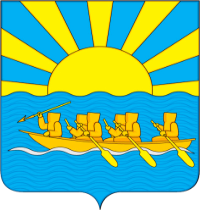 РОССИЙСКАЯ  ФЕДЕРАЦИЯЧУКОТСКИЙ  АВТОНОМНЫЙ  ОКРУГ  СОВЕТ  ДЕПУТАТОВ  МУНИЦИПАЛЬНОГО  ОБРАЗОВАНИЯЧУКОТСКИЙ  МУНИЦИПАЛЬНЫЙ  РАЙОНРЕШЕНИЕ(XXXIX сессия   шестого созыва)от 03.12.2021  года № 223с. ЛаврентияО внесении изменений в правила землепользования и застройки сельского поселения Лаврентия Чукотского муниципального района Чукотского автономного округаВ соответствии с Градостроительным кодексом Российской Федерации, Федеральным законом от 06.10.2003 № 131-ФЗ «Об общих принципах организации местного самоуправления в Российской Федерации», Уставом муниципального образования Чукотский муниципальный район, Совет депутатов  муниципального образования Чукотский муниципальный районРЕШИЛ:1. Внести изменения в правила землепользования и застройки сельского поселения Лаврентия Чукотского муниципального района Чукотского автономного округа, утверждённые Решением Совета депутатов  муниципального образования Чукотский муниципальный район от 02 марта 2020 года № 127.2. Разместить настоящее решение на официальном сайте Чукотского муниципального района в сети «Интернет» и в периодическом печатном средстве массовой информации органов местного самоуправления Чукотского муниципального района «Информационный вестник».3.	Настоящее решение вступает в силу со дня официального опубликования.Председатель  Совета  депутатов                                                Л.М. Калашникова  Глава  муниципального образования                                          Л.П.ЮрочкоУТВЕРЖДЕНОрешением Совета депутатовмуниципального образованияЧукотский муниципальный районот 03.12.2021  года № 223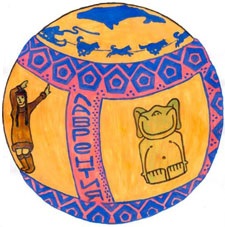 ПРОЕКТ ВНЕСЕНИЯ ИЗМЕНЕНИЙ ВПРАВИЛА ЗЕМЛЕПОЛЬЗОВАНИЯ И ЗАСТРОЙКИ СЕЛЬСКОГО ПОСЕЛЕНИЯ ЛАВРЕНТИЯЧУКОТСКОГО МУНИЦИПАЛЬНОГО РАЙОНА ЧУКОТСКОГО АВТОНОМНОГО ОКРУГАПравила землепользования и застройки 
сельского поселения Лаврентия
002-01/ПЗЗ.1г. ОмскООО «ТЕРМОРПЛАН»ПЗЗ-5992021ПЕРЕЧЕНЬ ОТВЕТСТВЕННЫХ ЗА РАЗРАБОТКУ ПРОЕКТАСОДЕРЖАНИЕСОДЕРЖАНИЕ	3СОСТАВ ПРОЕКТА	6ВВЕДЕНИЕ	7РАЗДЕЛ 1. ПОРЯДОК ПРИМЕНЕНИЯ ПРАВИЛ ЗЕМЛЕПОЛЬЗОВАНИЯ И ЗАСТРОЙКИ И ВНЕСЕНИЯ В НИХ ИЗМЕНЕНИЙ	9ГЛАВА 1. ОБЩИЕ ПОЛОЖЕНИЯ	9Статья 1. Основные понятия, используемые в Правилах землепользования и застройки	9Статья 2. Основания введения, назначение и состав Правил землепользования и застройки	14Статья 3. Субъекты и объекты градостроительной деятельности и земельных отношений	15Статья 4. Открытость и доступность информации о землепользовании и застройке	16ГЛАВА 2. РЕГУЛИРОВАНИЕ ЗЕМЛЕПОЛЬЗОВАНИЯ И ЗАСТРОЙКИ ОРГАНАМИ МЕСТНОГО САМОУПРАВЛЕНИЯ	16Статья 5. Полномочия органов местного самоуправления в области землепользования и застройки	16Статья 6. Комиссия по Правилам землепользования и застройки	17Статья 7. Общие положения о лицах, осуществляющих землепользование и застройку, и их действиях	18ГЛАВА 3. ПОРЯДОК ПРЕДОСТАВЛЕНИЯ ФИЗИЧЕСКИМ И ЮРИДИЧЕСКИМ ЛИЦАМ ЗЕМЕЛЬНЫХ УЧАСТКОВ, СФОРМИРОВАННЫМ ИЗ СОСТАВА ЗЕМЕЛЬ, НАХОДЯЩИХСЯ В ГОСУДАРСТВЕННОЙ ИЛИ МУНИЦИПАЛЬНОЙ СОБСТВЕННОСТИ	19Статья 8. Порядок предоставления физическим и юридическим лицам земельных участков, сформированным из состава земель, находящихся в государственной или муниципальной собственности	19ГЛАВА 4. ИЗЪЯТИЕ И РЕЗЕРВИРОВАНИЕ ЗЕМЕЛЬ ДЛЯ МУНИЦИПАЛЬНЫХ НУЖД, УСТАНОВЛЕНИЕ ПУБЛИЧНЫХ СЕРВИТУТОВ	19Статья 9. Градостроительные основания изъятия земель, объектов капитального строительства для муниципальных нужд	19Статья 10. Градостроительные основания и условия принятия решений о резервировании земель для муниципальных нужд	20Статья 11. Установление публичных сервитутов	21ГЛАВА 5. ИЗМЕНЕНИЕ ВИДОВ РАЗРЕШЕННОГО ИСПОЛЬЗОВАНИЯ ЗЕМЕЛЬНЫХ УЧАСТКОВ И ОБЪЕКТОВ КАПИТАЛЬНОГО СТРОИТЕЛЬСТВА ФИЗИЧЕСКИМИ И ЮРИДИЧЕСКИМИ ЛИЦАМИ	22Статья 12. Виды разрешенного использования земельных участков и объектов капитального строительства	22Статья 13. Порядок предоставления разрешения на условно разрешенный вид использования земельного участка или объекта капитального строительства	23Статья 14. Порядок предоставления разрешения на отклонение от предельных параметров разрешенного строительства, реконструкции объектов капитального строительства	24ГЛАВА 6. ПОДГОТОВКА ДОКУМЕНТАЦИИ ПО ПЛАНИРОВКЕ ТЕРРИТОРИИ ОРГАНАМИ МЕСТНОГО САМОУПРАВЛЕНИЯ	25Статья 15. Общие положения о подготовке документации по планировке территории. Цели и основания подготовки	25Статья 16. Проекты планировки территории	26Статья 17. Проекты межевания территории	28ГЛАВА 7. ПРОВЕДЕНИЕ ПУБЛИЧНЫХ СЛУШАНИЙ ИЛИ ОБЩЕСТВЕННЫХ ОБСУЖДЕНИЙ ПО ВОПРОСАМ ЗЕМЛЕПОЛЬЗОВАНИЯ И ЗАСТРОЙКИ	30Статья 18. Порядок организации и проведения публичных слушаний или общественных обсуждений	30Статья 19. Особенности проведения публичных слушаний или общественных обсуждений по проекту о внесении изменений в Правила	36Статья 20. Особенности проведения публичных слушаний или общественных обсуждений по вопросам предоставления разрешений на условно разрешенный вид использования земельных участков и объектов капитального строительства, а также отклонения от предельных параметров разрешенного строительства, реконструкции объектов капитального строительства	36ГЛАВА 8. ВНЕСЕНИЕ ИЗМЕНЕНИЙ В ПРАВИЛА ЗЕМЛЕПОЛЬЗОВАНИЯ И ЗАСТРОЙКИ	37Статья 21. Действие Правил землепользования и застройки по отношению к генеральному плану, документации по планировке территории	37Статья 22. Внесение изменений и дополнений в Правила землепользования и застройки	37ГЛАВА 9. ПОРЯДОК ОСУЩЕСТВЛЕНИЯ СТРОИТЕЛЬСТВА, РЕКОНСТРУКЦИИ, КАПИТАЛЬНОГО РЕМОНТА ОБЪЕКТА КАПИТАЛЬНОГО СТРОИТЕЛЬСТВА	39Статья 23. Порядок осуществления строительства, реконструкции, капитального ремонта объекта капитального строительства	39ГЛАВА 10. РЕГУЛИРОВАНИЕ ИНЫХ ВОПРОСОВ ЗЕМЛЕПОЛЬЗОВАНИЯ И ЗАСТРОЙКИ	41Статья 24. Общие положения, относящиеся к ранее возникшим правам	41Статья 25. Использование объектов недвижимости с видами использования, не соответствующими Правилам	42Статья 26. Ответственность за нарушение законодательства о градостроительной деятельности	43Статья 27. Переходные положения	43РАЗДЕЛ 2. КАРТА ГРАДОСТРОИТЕЛЬНОГО ЗОНИРОВАНИЯ	44Статья 28. Содержание карты градостроительного зонирования	44РАЗДЕЛ 3. ГРАДОСТРОИТЕЛЬНЫЕ РЕГЛАМЕНТЫ	46ГЛАВА 11. ГРАДОСТРОИТЕЛЬНЫЕ РЕГЛАМЕНТЫ ПО ВИДАМ И ПАРАМЕТРАМ РАЗРЕШЕННОГО ИСПОЛЬЗОВАНИЯ ЗЕМЕЛЬНЫХ УЧАСТКОВ	46Статья 29. Общие положения	46Статья 30. Ж-1. Зона застройки индивидуальными жилыми домами	49Статья 31. Ж-2. Зона застройки малоэтажными жилыми домами	55Статья 32. Ж-3. Зона застройки среднеэтажными жилыми домами	61Статья 33. ОД-1. Зона делового, общественного и коммерческого назначения	66Статья 34. ОД-2. Зона размещения объектов социального и коммунально-бытового назначения	81Статья 35. П-1. Зона производственных объектов	86Статья 36. П-2. Зона коммунально-складских объектов	94Статья 37. И. Зона объектов инженерной инфраструктуры	99Статья 38. Т-1. Зона объектов транспортной инфраструктуры	104Статья 39. Т-2. Зона объектов воздушного транспорта	110Статья 40. СХ. Зона объектов сельскохозяйственного назначения	115Статья 41. Р-1. Зона зелёных насаждений общего пользования	121Статья 42. Р-2. Зона рекреационного назначения	124Статья 43. СП-1. Зона специального назначения, связанная с захоронениями	128Статья 44. СП-2. Зона специального назначения, связанная с государственными объектами	131Статья 45. СП-3. Зона зелёных насаждений специального назначения	135Статья 46. СП-4. Научно-производственная зона	137ГЛАВА 12. РЕГУЛИРОВАНИЕ ЗЕМЛЕПОЛЬЗОВАНИЯ И ЗАСТРОЙКИ В ЗОНАХ С ОСОБЫМИ УСЛОВИЯМИ ИСПОЛЬЗОВАНИЯ ТЕРРИТОРИЙ	141Статья 48. Состав зон с особыми условиями использования территорий (ограничений градостроительной деятельности)	141Статья 49. Ограничения использования земельных участков и объектов капитального строительства на территории в границах водоохранных и рыбоохранных зон, прибрежных защитных полос водных объектов	141Статья 50. Ограничения использования земельных участков и объектов капитального строительства на территории береговой полосы водных объектов общего пользования	143Статья 51. Ограничения использования земельных участков и объектов капитального строительства на территории в границах зон санитарной охраны источников питьевого водоснабжения	144Статья 52. Ограничения использования земельных участков и объектов капитального строительства на территории в границах охранной зоны водопроводных сооружений	145Статья 53. Ограничения использования земельных участков и объектов капитального строительства на территории в границах санитарно-защитных зон	146Статья 54. Ограничения использования земельных участков и объектов капитального строительства на территории в границах охранных зон стационарных пунктов наблюдений за состоянием окружающей природной среды, ее загрязнением	148Статья 55. Ограничения использования земельных участков и объектов капитального строительства на территории в границах приаэродромной территории	149Статья 56. Ограничения использования земельных участков и объектов капитального строительства на территории в границах санитарного разрыва вдоль стандартных маршрутов полета в зоне взлета и посадки воздушных судов	150Статья 57. Ограничения использования земельных участков и объектов капитального строительства на территории в границах санитарного разрыва транспортных коммуникаций	150Статья 58. Ограничения использования земельных участков и объектов капитального строительства на территории в границах объектов культурного наследия	151СОСТАВ ПРОЕКТАВВЕДЕНИЕПравила землепользования и застройки муниципального образования сельское поселение Лаврентия Чукотского муниципального района (далее – Правила землепользования и застройки, Правила) являются нормативным правовым актом, принятым в соответствии с Градостроительным кодексом Российской Федерации, Земельным кодексом Российской Федерации, Федеральным законом «Об общих принципах организации местного самоуправления в Российской Федерации», законодательством Российской Федерации, законами и иными нормативными правовыми актами Чукотского автономного округа и Чукотского муниципального района, Уставом муниципального образования сельское поселение Чукотский муниципальный район, с учетом градостроительной документацией муниципального образования, положений Схемы территориального планирования Чукотского муниципального района, окружных и местных программ, определяющих развитие муниципального образования на долгосрочную перспективу, охраны окружающей среды и рационального использования природных ресурсов.Применение Правил создаст условия:- для эффективного землепользования и развития территории на уровне муниципального образования;- для выполнения требований федерального законодательства о недопустимости предоставления земельных участков для строительства при отсутствии Правил;- для подготовки документации по планировке территории и проведения торгов по предоставлению земельных участков в целях жилищного и иных видов строительства.Правила разработаны в границах территории, на которую утвержден генеральный план (Решение Совета депутатов сельского поселения Лаврентия от 07.10.2011 года № 61). Правила обязательны для исполнения всеми субъектами градостроительных отношений, в том числе органами государственной власти и местного самоуправления, физическими и юридическими лицами.Настоящие Правила применяются наряду с техническими регламентами, нормативами и стандартами, установленными уполномоченными органами в целях обеспечения безопасности жизни, деятельности и здоровья людей, надежности сооружений, сохранения окружающей природной и культурно-исторической среды, иными обязательными требованиями.Разработка проекта изменений в Правила землепользования и застройки муниципального образования сельское поселение Лаврентия Чукотского муниципального района, выполнена ООО «ТЕРМОРПЛАН» в соответствии с Техническим заданием (приложение 1 к Муниципальному контракту).Участок производства работ расположен: Российская Федерация, Чукотский автономный округ, Чукотский муниципальный район. Цель работы: сбор и анализ исходной, имеющейся информации для создания актуальной картографической основы для разработки проекта изменений в Правила землепользования и застройки муниципального образования сельское поселение Лаврентия Чукотского муниципального района, анализ точности и достоверности ранее выполненных изысканий, сведение геоданных в единую систему координат МСК-87. Для подосновы принята система координат – МСК-87, Балтийская система высот. Для создания подосновы на территорию были использованы:- кадастровый план территории, полученный в филиале ФГБУ «ФКП Росреестра»;- информация, находящаяся в открытом доступе во всемирной системе объединённых компьютерных сетей для хранения и передачи информации.РАЗДЕЛ 1. ПОРЯДОК ПРИМЕНЕНИЯ ПРАВИЛ ЗЕМЛЕПОЛЬЗОВАНИЯ И ЗАСТРОЙКИ И ВНЕСЕНИЯ В НИХ ИЗМЕНЕНИЙГЛАВА 1. ОБЩИЕ ПОЛОЖЕНИЯ Статья 1. Основные понятия, используемые в Правилах землепользования и застройкиВ целях настоящих Правил используются следующие основные понятия:виды разрешенного использования объектов недвижимости - виды использования, осуществлять которые на земельных участках и в расположенных на них объектах недвижимости разрешено в силу поименования этих видов в настоящих Правилах при соблюдении требований, установленных Градостроительным кодексом Российской Федерации и иными нормативными правовыми актами, техническими нормативными документами;водоохранные зоны - водоохранными зонами являются территории, которые примыкают к береговой линии (границам водного объекта) морей, рек, ручьев, каналов, озер, водохранилищ и на которых устанавливается специальный режим осуществления хозяйственной и иной деятельности в целях предотвращения загрязнения, засорения, заиления указанных водных объектов и истощения их вод, а также сохранения среды обитания водных биологических ресурсов и других объектов животного и растительного мира.;муниципальное образование - особый субъект гражданского права, наделенный законом (ст. 132 Конституции РФ) некоторыми функциями публичной власти и составляющий наряду с государственными образованиями категорию публично-правовых образований, участвующих в гражданских правоотношениях наряду с гражданами и юридическими лицами, осуществляющие функции местного самоуправления (ст. 131 Конституции РФ).градостроительная деятельность - деятельность по развитию территорий, в том числе городов и иных поселений, осуществляемая в виде территориального планирования, градостроительного зонирования, планировки территории, архитектурно-строительного проектирования, строительства, капитального ремонта, реконструкции, сноса объектов капитального строительства, эксплуатации зданий, сооружений, благоустройства территорий;градостроительное зонирование - зонирование территории муниципального образования в целях определения территориальных зон и установления градостроительных регламентов;градостроительный регламент - устанавливаемые в пределах границ соответствующей территориальной зоны виды разрешенного использования земельных участков, равно как всего, что находится над и под поверхностью земельных участков и используется в процессе их застройки и последующей эксплуатации объектов капитального строительства, предельные (минимальные и (или) максимальные) размеры земельных участков и предельные параметры разрешенного строительства, реконструкции объектов капитального строительства, ограничения использования земельных участков и объектов капитального строительства, а также применительно к территориям, в границах которых предусматривается осуществление деятельности по комплексному и устойчивому развитию территории, расчетные показатели минимально допустимого уровня обеспеченности соответствующей территории объектами коммунальной, транспортной, социальной инфраструктур и расчетные показатели максимально допустимого уровня территориальной доступности указанных объектов для населения;заказчик - физическое или юридическое лицо, которое уполномочено застройщиком представлять его интересы при подготовке и осуществлении строительства, реконструкции, в том числе обеспечивает от имени застройщика заключение договоров с исполнителями, подрядчиками, осуществление контроля на стадии выполнения и приемки работ; застройщик - физическое или юридическое лицо, обеспечивающее на принадлежащем ему земельном участке или на земельном участке иного правообладателя (которому при осуществлении бюджетных инвестиций в объекты капитального строительства государственной (муниципальной) собственности органы государственной власти (государственные органы), Государственная корпорация по атомной энергии "Росатом", Государственная корпорация по космической деятельности "Роскосмос", органы управления государственными внебюджетными фондами или органы местного самоуправления передали в случаях, установленных бюджетным законодательством Российской Федерации, на основании соглашений свои полномочия государственного (муниципального) заказчика) строительство, реконструкцию, капитальный ремонт, снос объектов капитального строительства, а также выполнение инженерных изысканий, подготовку проектной документации для их строительства, реконструкции, капитального ремонта. Застройщик вправе передать свои функции, предусмотренные законодательством о градостроительной деятельности, техническому заказчику;участники земельных отношений - являются граждане, юридические лица, Российская Федерация, субъекты Российской Федерации, муниципальные образован;землевладельцы - лица, владеющие и пользующиеся земельными участками на праве пожизненного наследуемого владения;землепользователи - лица, владеющие и пользующиеся земельными участками на праве постоянного (бессрочного) пользования или на праве безвозмездного срочного пользования;зоны с особыми условиями использования территорий – охранные, санитарно-защитные зоны, зоны охраны объектов культурного наследия (памятников истории и культуры) народов Российской Федерации (далее - объекты культурного наследия), защитные зоны объектов культурного наследия, водоохранные зоны, зоны затопления, подтопления, зоны санитарной охраны источников питьевого и хозяйственно-бытового водоснабжения, зоны охраняемых объектов, приаэродромная территория, иные зоны, устанавливаемые в соответствии с законодательством Российской Федерации;инженерные изыскания - изучение природных условий и факторов техногенного воздействия в целях рационального и безопасного использования территорий и земельных участков в их пределах, подготовки данных по обоснованию материалов, необходимых для территориального планирования, планировки территории и архитектурно-строительного проектирования; красные линии - линии, которые обозначают существующие, планируемые (изменяемые, вновь образуемые) границы территорий общего пользования и (или) границы территорий, занятых линейными объектами и (или) предназначенных для размещения линейных объектов;линии градостроительного регулирования - красные линии; границы земельных участков; линии, обозначающие минимальные отступы построек от границ земельных участков (включая линии регулирования застройки); границы зон действия публичных сервитутов вдоль инженерно-технических коммуникаций, границы зон изъятия, в том числе путем выкупа, резервирования земель, зданий, строений, сооружений для государственных или муниципальных нужд; границы санитарно-защитных, водоохранных и иных зон ограничений использования земельных участков, зданий, строений, сооружений;линии регулирования застройки - линии, устанавливаемые в документации по планировке территории по красным линиям или с отступом от красных линий и предписывающие расположение внешних контуров проектируемых зданий, строений, сооружений;максимальный процент застройки - выраженный в процентах показатель, определяемый как отношение суммарной площади земельного участка, которая может быть застроена, ко всей площади земельного участка;недвижимое имущество – земельные участки, участки недр и все, что прочно связано с землей, то есть объекты, перемещение которых без несоразмерного ущерба их назначению невозможно, в том числе здания, сооружения, объекты незавершенного строительства;объект капитального строительства - здание, строение, сооружение, объекты, строительство которых не завершено (далее - объекты незавершенного строительства), за исключением некапитальных строений, сооружений и неотделимых улучшений земельного участка (замощение, покрытие и другие);подрядчик - физическое или юридическое лицо, осуществляющее по договору с застройщиком (заказчиком) работы по строительству, реконструкции зданий, строений, сооружений, их частей; правила землепользования и застройки - документ градостроительного зонирования, который утверждается нормативными правовыми актами органов местного самоуправления и в котором устанавливаются территориальные зоны, градостроительные регламенты, порядок применения такого документа и порядок внесения в него изменений; прибрежная защитная полоса - территория, устанавливаемая в границе водоохранной зоны, на которой вводятся дополнительные ограничения хозяйственной и иной деятельности;разрешение на строительство - документ, который подтверждает соответствие проектной документации требованиям, установленным градостроительным регламентом (за исключением случая, предусмотренного частью 1.1 статьи 51 Градостроительного кодекса Российской Федерации), проектом планировки территории и проектом межевания территории (за исключением случаев, если в соответствии с Градостроительным кодексом Российской Федерации подготовка проекта планировки территории и проекта межевания территории не требуется), при осуществлении строительства, реконструкции объекта капитального строительства, не являющегося линейным объектом (далее - требования к строительству, реконструкции объекта капитального строительства), или требованиям, установленным проектом планировки территории и проектом межевания территории, при осуществлении строительства, реконструкции линейного объекта (за исключением случаев, при которых для строительства, реконструкции линейного объекта не требуется подготовка документации по планировке территории), требованиям, установленным проектом планировки территории, в случае выдачи разрешения на строительство линейного объекта, для размещения которого не требуется образование земельного участка, а также допустимость размещения объекта капитального строительства на земельном участке в соответствии с разрешенным использованием такого земельного участка и ограничениями, установленными в соответствии с земельным и иным законодательством Российской Федерации. Разрешение на строительство дает застройщику право осуществлять строительство, реконструкцию объекта капитального строительства, за исключением случаев, предусмотренных Градостроительным кодексом Российской Федерации;разрешение на ввод объекта в эксплуатацию - документ, который удостоверяет выполнение строительства, реконструкции объекта капитального строительства в полном объеме в соответствии с разрешением на строительство, проектной документацией, а также соответствие построенного, реконструированного объекта капитального строительства требованиям к строительству, реконструкции объекта капитального строительства, установленным на дату выдачи представленного для получения разрешения на строительство градостроительного плана земельного участка, разрешенному использованию земельного участка или в случае строительства, реконструкции линейного объекта проекту планировки территории и проекту межевания территории (за исключением случаев, при которых для строительства, реконструкции линейного объекта не требуется подготовка документации по планировке территории), проекту планировки территории в случае выдачи разрешения на ввод в эксплуатацию линейного объекта, для размещения которого не требуется образование земельного участка, а также ограничениям, установленным в соответствии с земельным и иным законодательством Российской Федерации;реконструкция объектов капитального строительства (за исключением линейных объектов) - изменение параметров объекта капитального строительства, его частей (высоты, количества этажей, площади, объема), в том числе надстройка, перестройка, расширение объекта капитального строительства, а также замена и (или) восстановление несущих строительных конструкций объекта капитального строительства, за исключение замены отдельных элементов таких конструкций на аналогичные и иные улучшающие показатели таких конструкций элементы и (или) восстановления указанных элементов;собственники земельных участков - лица, являющиеся собственниками земельных участков;строительство - создание зданий, строений, сооружений (в том числе на месте сносимых объектов капитального строительства);территориальные зоны - зоны, для которых в Правилах землепользования и застройки определены границы и установлены градостроительные регламенты;территории общего пользования - территории, которыми беспрепятственно пользуется неограниченный круг лиц (в том числе площади, улицы, проезды, набережные, береговые полосы водных объектов общего пользования, скверы, бульвары);технический регламент – документ, который принят международным договором Российской Федерации, подлежащим ратификации в порядке, установленном законодательством Российской Федерации, или в соответствии с международным договором Российской Федерации, ратифицированным в порядке, установленном законодательством Российской Федерации, или указом Президента Российской Федерации, или постановлением Правительства Российской Федерации, или нормативным правовым актом федерального органа исполнительной власти по техническому регулированию и устанавливает обязательные для применения и исполнения требования к объектам технического регулирования (продукции или к продукции и связанным с требованиями к продукции процессам проектирования (включая изыскания), производства, строительства, монтажа, наладки, эксплуатации, хранения, перевозки, реализации и утилизации); торги - способ приобретения права на заключение договора купли-продажи земельных участков или прав на заключение договоров аренды земельных участков и объектов капитального строительства различного назначения в форме аукциона или конкурса; функциональные зоны - зоны, для которых документами территориального планирования определены границы и функциональное назначение.Статья 2. Основания введения, назначение и состав Правил землепользования и застройкиПравила разрабатываются в целях:создания условий для устойчивого развития территории муниципального образования сельское поселение Лаврентия, сохранения окружающей среды и объектов культурного наследия; создания условий для планировки территории муниципального образования сельское поселение Лаврентия;обеспечения прав и законных интересов физических и юридических лиц, в том числе правообладателей земельных участков и объектов капитального строительства;создания условий для привлечения инвестиций, в том числе путем предоставления возможности выбора наиболее эффективных видов разрешенного использования земельных участков и объектов капитального строительства.Настоящие Правила регламентируют деятельность:по проведению градостроительного зонирования территории муниципального образования сельское поселение Лаврентия и установлению градостроительных регламентов по видам и предельным параметрам разрешенного использования земельных участков, иных объектов недвижимости;по разделению территории муниципального образования  на земельные участки для закрепления ранее возникших, но неоформленных прав на них, а также для упорядочения планировочной организации территории, ее дальнейшего строительного освоения и преобразования;по подготовке градостроительных оснований для принятия решений о резервировании и изъятии земельных участков для государственных или муниципальных нужд;по контролю за использованием и строительными изменениями объектов недвижимости, применению штрафных санкций в случаях и порядке, установленных законодательством;по обеспечению открытости и доступности для физических и юридических лиц информации о землепользовании и застройке, а также их участия в принятии решений по этим вопросам посредством проведения публичных слушаний;по внесению изменений в настоящие Правила, включая изменение состава градостроительных регламентов, в том числе путем его дополнения применительно к различным территориальным зонам; по обеспечению условий для реализации градостроительной документации муниципального образования сельское поселение Лаврентия, сохранения природной среды;по обеспечению контроля за соблюдением прав граждан и юридических лиц при осуществлении градостроительной деятельности.Настоящие Правила применяются наряду:с техническими регламентами и иными обязательными требованиями, установленными в соответствии с законодательством в целях обеспечения безопасности жизни и здоровья людей, надежности и безопасности зданий, строений и сооружений, сохранения окружающей природной среды;иными нормативными правовыми актами Чукотского автономного округа, Чукотского муниципального района по вопросам регулирования землепользования и застройки.Правила включают в себя:порядок их применения и внесения изменений в указанные Правила;карту градостроительного зонирования;градостроительные регламенты.Порядок применения Правил и внесения изменений в них включает в себя положения:о регулировании землепользования и застройки органами местного самоуправления;об изменении видов разрешенного использования земельных участков и объектов капитального строительства физическими и юридическими лицами;о подготовке документации по планировке территории органами местного самоуправления;о проведении публичных слушаний или публичных обсуждений по вопросам землепользования и застройки;о внесении изменений в Правила землепользования и застройки;о регулировании иных вопросов землепользования и застройки. Статья 3. Субъекты и объекты градостроительной деятельности и земельных отношений1. Объектами градостроительной деятельности и земельных отношений в муниципальном образовании сельское поселение Лаврентия является его территория в границах, установленных законом Чукотского автономного округа от 29 ноября . № 47-ОЗ, а также земельные участки и объекты капитального строительства, расположенные на его территории.2. Субъектами градостроительной деятельности и земельных отношений на территории муниципального образования сельское поселение Лаврентия являются:Российская Федерация;Чукотский автономный округ;Муниципальные образования;физические и юридические лица.Статья 4. Открытость и доступность информации о землепользовании и застройкеПравила подлежат опубликованию в порядке, установленном для официального опубликования муниципальных правовых актов, иной официальной информации, и размещаются на официальном сайте муниципального образования Чукотский муниципальный район в информационно-телекоммуникационной сети «Интернет».1. Настоящие Правила, включая все входящие в их состав картографические  и иные документы, являются открытыми для всех физических и юридических лиц, а также должностных лиц.2. Органами местного самоуправления обеспечивается возможность ознакомиться всем желающим с настоящими Правилами путем:- публикации Правил;- размещения Правил в информационно-телекоммуникационной сети «Интернет»;- создания условий для ознакомления с настоящими Правилами в полном комплекте входящих в их состав картографических и иных документов в органе местного самоуправления, уполномоченном в области градостроительства;- обеспечения предоставления органом, уполномоченном в области градостроительства, физическим и юридическим лицам выписок из настоящих Правил, а также необходимых копий, в том числе копий картографических документов и их фрагментов, характеризующих условия землепользования и застройки применительно к отдельным земельным участкам. 3. Физические и юридические лица имеют право участвовать в принятии решений по вопросам землепользования и застройки в соответствии с законодательством.ГЛАВА 2. РЕГУЛИРОВАНИЕ ЗЕМЛЕПОЛЬЗОВАНИЯ И ЗАСТРОЙКИ ОРГАНАМИ МЕСТНОГО САМОУПРАВЛЕНИЯСтатья 5. Полномочия органов местного самоуправления в области землепользования и застройки Полномочия органов местного самоуправления в области землепользования и застройки устанавливаются Градостроительным кодексом Российской Федерации, Земельным кодексом Российской Федерации, иными нормативными правовыми актами Российской Федерации, нормативными правовыми актами Чукотского автономного округа, Уставом муниципального образования Чукотский муниципальный район, иными нормативными правовыми актами органов местного самоуправления Чукотского муниципального района, настоящими Правилами.Статья 6. Комиссия по Правилам землепользования и застройки 1. Комиссия по правилам землепользования и застройки (далее - Комиссия) является координационным органом, созданным для организации подготовки Правил, предложений по внесению изменений в Правила, а также осуществления функций, отнесенных к ее компетенции нормативными правовыми актами муниципального образования Чукотский муниципальный район, настоящими Правилами.2. Комиссия в своей деятельности руководствуется Градостроительным кодексом Российской Федерации, нормативными правовыми актами органов государственной власти Российской Федерации, Чукотского автономного округа, органов местного самоуправления муниципального образования Чукотский муниципальный район, а также настоящими Правилами.3. Комиссия осуществляет следующие функции:обеспечивает подготовку предложений по принятию Правил;обеспечивает подготовку предложений по внесению изменений в Правила;рассматривает предложения и готовит заключения о внесении изменений в Правила;организует и проводит в установленном порядке публичные обсуждения или публичные слушания по проекту генерального плана, проекту правил землепользования и застройки, проекту планировки территории, проекту межевания территории, проектам, предусматривающим внесение изменений в один из указанных утвержденных документов, проектам решений о предоставлении разрешения на условно разрешенный вид использования земельного участка или объекта капитального строительства, проектам решений о предоставлении разрешения на отклонение от предельных параметров разрешенного строительства, реконструкции объектов капитального строительства;готовит и направляет Главе Администрации муниципального образования Чукотский муниципальный район (далее – Глава Администрации) рекомендации о предоставлении разрешений на условно разрешенный вид использования земельного участка или объекта капитального строительства или об отказе в предоставлении таких разрешений;готовит и направляет Главе Администрациия рекомендации о предоставлении разрешений на отклонение от предельных параметров разрешенного строительства, реконструкции объектов капитального строительства или об отказе в предоставлении таких разрешений;готовит предложения об отмене и признании утратившими силу нормативных правовых актов органов местного самоуправления муниципального образования Чукотский муниципальный район в области землепользования и застройки, противоречащих настоящим Правилам.4. Комиссия имеет право:запрашивать и получать необходимую информацию и документы по вопросам, входящим в компетенцию Комиссии;приглашать на заседания Комиссии лиц, чьи интересы затрагивает планируемая градостроительная деятельность;привлекать независимых экспертов к работе по подготовке соответствующих рекомендаций;публиковать материалы о своей деятельности.5. В состав Комиссии входят депутаты Совета депутатов муниципального образования Чукотский муниципальный район, представители Администрации муниципального образования Чукотский муниципальный район (далее - Администрация), надзорных органов, органов местного самоуправления сельского поселения Лаврентия, иных организаций. Состав Комиссии утверждается правовым актом Администрации. 6. Решение Комиссии принимается открытым голосованием простым большинством голосов присутствующих на заседании членов Комиссии. При равенстве голосов голос председательствующего на заседании Комиссии является решающим. Решение Комиссии оформляется протоколом, который подписывает председательствующий на заседании и лицо, ведущее протокол.7. Порядок деятельности Комиссии устанавливается в соответствии с Градостроительным кодексом Российской Федерации, нормативными правовыми актами Чукотского автономного округа и органов местного самоуправления Чукотского муниципального района.8. Порядок направления в Комиссию предложений заинтересованных лиц при подготовке проекта Правил, проекта о внесении изменений в Правила: предложения могут направляться в Комиссию со дня опубликования постановления о подготовке проекта о подготовке Правил, проекта о внесении изменений в Правила и до завершения работ по подготовке проекта Правил, проекта о внесении изменений в них;предложения по проекту о внесении изменений в Правила могут направляться в сроки, обозначенные в решении о проведении публичных слушаний или общественных обсуждений по проекту Правил, по проекту о внесении изменений в них.	Статья 7. Общие положения о лицах, осуществляющих землепользование и застройку, и их действиях 1. Лица, осуществляющие землепользование и застройку:участвуют в торгах (конкурсах, аукционах), подготавливаемых и проводимых уполномоченным органом по предоставлению прав собственности или аренды на земельные участки, подготовленные и сформированные из состава земель, находящихся в муниципальной собственности, в целях нового строительства или реконструкции;обращаются в орган исполнительной государственной власти Чукотского автономного округа, уполномоченный на предоставление земельных участков, либо Администрацию с заявлением о предоставлении земельного участка (земельных участков) для строительства, реконструкции;владея земельными участками, объектами капитального строительства, осуществляют их использование, а также подготавливают проектную документацию и осуществляют в соответствии с ней строительство, реконструкцию, иные изменения объектов недвижимости;переоформляют один вид ранее предоставленного права на земельные участки на другой вид права;осуществляют иные действия, связанные с подготовкой и реализацией общественных планов по землепользованию и застройке.ГЛАВА 3. ПОРЯДОК ПРЕДОСТАВЛЕНИЯ ФИЗИЧЕСКИМ И ЮРИДИЧЕСКИМ ЛИЦАМ ЗЕМЕЛЬНЫХ УЧАСТКОВ, СФОРМИРОВАННЫМ ИЗ СОСТАВА ЗЕМЕЛЬ, НАХОДЯЩИХСЯ В ГОСУДАРСТВЕННОЙ ИЛИ МУНИЦИПАЛЬНОЙ СОБСТВЕННОСТИ Статья 8. Порядок предоставления физическим и юридическим лицам земельных участков, сформированным из состава земель, находящихся в государственной или муниципальной собственностиПредоставление образованных земельных участков из земель или земельных участков, находящихся в государственной или муниципальной собственности, осуществляется в соответствии с земельным, градостроительным законодательством, муниципальными правовыми актами.ГЛАВА 4. ИЗЪЯТИЕ И РЕЗЕРВИРОВАНИЕ ЗЕМЕЛЬ ДЛЯ МУНИЦИПАЛЬНЫХ НУЖД, УСТАНОВЛЕНИЕ ПУБЛИЧНЫХ СЕРВИТУТОВСтатья 9. Градостроительные основания изъятия земель, объектов капитального строительства для муниципальных нужд1. Порядок выкупа земель для муниципальных нужд у его собственника, порядок определения выкупной цены земельного участка, выкупаемого для муниципальных нужд, порядок прекращения прав владения и пользования земельным участком при его изъятии для муниципальных нужд, права собственника земельного участка, подлежащего выкупу для муниципальных нужд, устанавливаются гражданским законодательством.2. Градостроительные основания для принятия решений об изъятии, в том числе путем выкупа земель, объектов капитального строительства для муниципальных нужд устанавливаются Градостроительным кодексом Российской Федерации и настоящими Правилами.3. Градостроительными основаниями для принятия решений об изъятии земель, объектов капитального строительства для муниципальных нужд являются утвержденные в порядке, установленном Градостроительным кодексом Российской Федерации, документы территориального планирования и документация по планировке территории.4. Порядок изъятия, в том числе путем выкупа, земельных участков для нужд муниципального образования, связанных со строительством, определяется решением Совета депутатов муниципального образования.5. Муниципальными нуждами, которые могут быть основаниями для изъятия земель, объектов капитального строительства, является необходимость размещения следующих объектов муниципального значения при отсутствии других вариантов возможного размещения этих объектов в соответствии с утвержденной документацией по планировке территории:- объектов электро-, газо-, тепло-, водоснабжения местного значения;- автомобильных дорог общего пользования местного значения в  границах муниципального образования. Статья 10. Градостроительные основания и условия принятия решений о резервировании земель для муниципальных нужд1. Порядок резервирования земель для муниципальных нужд определяется земельным законодательством.Градостроительные основания для принятия решений о резервировании земель для муниципальных нужд устанавливаются Градостроительным кодексом Российской Федерации, законодательством Чукотского автономного округа о градостроительной деятельности  и настоящими Правилами.2. Градостроительными  основаниями  для  принятия  решений  о резервировании земель для муниципальных нужд являются утвержденные в установленном порядке документы территориального планирования, отображающие зоны планируемого размещения объектов для муниципальных нужд и проекты планировки территории с проектами межевания территории, определяющие границы зон резервирования.3. Решение о резервировании, принимаемое по основаниям, установленным законодательством, должно содержать:- цели и сроки резервирования земель;- реквизиты документов, в соответствии с которыми осуществляется резервирование земель;- ограничения прав на зарезервированные земельные участки, устанавливаемые в соответствии с Земельным кодексом Российской Федерации и другими федеральными законами, необходимые для достижения целей резервирования земель;- сведения о месте и времени ознакомления заинтересованных лиц со схемой резервируемых земель, а также перечнем кадастровых номеров земельных участков, которые полностью или частично расположены в границах резервируемых земель.4. К решению о резервировании земель прилагается схема резервируемых земель, а также перечень кадастровых номеров земельных участков, которые полностью или частично расположены в границах резервируемых земель.Решение о резервировании земель и схема резервируемых земель должны содержать необходимые для внесения в государственный кадастр недвижимости сведения о земельных участках (их частях), права на которые ограничиваются решением о резервировании земель.Статья 11. Установление публичных сервитутов1. Администрация имеет право устанавливать применительно к земельным участкам и иным объектам недвижимости, принадлежащим физическим и юридическим лицам, публичные сервитуты если это необходимо для обеспечения интересов местного самоуправления или местного населения, без изъятия земельных участков. 2. Могут устанавливаться публичные сервитуты для:1) прохода или проезда через земельный участок, в том числе в целях обеспечения свободного доступа граждан к водному объекту общего пользования и его береговой полосе;2) использования земельного участка в целях ремонта коммунальных, инженерных, электрических и других линий и сетей, а также объектов транспортной инфраструктуры;3) размещения на земельном участке межевых знаков, геодезических пунктов государственных геодезических сетей, гравиметрических пунктов, нивелирных пунктов и подъездов к ним;4) проведения дренажных работ на земельном участке;5) забора (изъятия) водных ресурсов из водных объектов и водопоя;6) прогона сельскохозяйственных животных через земельный участок;7) сенокошения, выпаса сельскохозяйственных животных в установленном порядке на земельных участках в сроки, продолжительность которых соответствует местным условиям и обычаям;8) использования земельного участка в целях охоты, рыболовства, аквакультуры (рыбоводства);9) временного пользования земельным участком в целях проведения изыскательских, исследовательских и других работ;10) в иных случаях, предусмотренных законодательством. 3. В соответствии с пунктом 3 статьи 274 Гражданского кодекса Российской Федерации сервитут устанавливается по соглашению между лицом, требующим установления сервитута, и собственником соседнего участка и подлежит регистрации в порядке, установленном для регистрации прав на недвижимое имущество. В случае недостижения соглашения об установлении или условиях сервитута спор разрешается судом по иску лица, требующего установления сервитута.4. Границы зон действия публичных сервитутов отображаются в проектах межевания территории и указываются в составе градостроительных планов земельных участков.ГЛАВА 5. ИЗМЕНЕНИЕ ВИДОВ РАЗРЕШЕННОГО ИСПОЛЬЗОВАНИЯ ЗЕМЕЛЬНЫХ УЧАСТКОВ И ОБЪЕКТОВ КАПИТАЛЬНОГО СТРОИТЕЛЬСТВА ФИЗИЧЕСКИМИ И ЮРИДИЧЕСКИМИ ЛИЦАМИСтатья 12. Виды разрешенного использования земельных участков и объектов капитального строительства1. Применительно к каждой территориальной зоне устанавливаются виды разрешенного использования земельных участков и объектов капитального строительства.2. Разрешенным считается такое использование недвижимости, которое соответствует:градостроительным регламентам по видам разрешенного использования недвижимости для соответствующей зоны, обозначенной на карте градостроительного зонирования;обязательным требованиям надежности и безопасности объектов, содержащимся в строительных, противопожарных, иных нормах и Правилах;публичным сервитутам, иным документально зафиксированным ограничениям на использование недвижимости, включая договоры об установлении сервитутов.Списки разрешенного использования включают те виды деятельности, которые не конфликтуют между собой, не нарушают интересов соседства и не приводят к снижению стоимости соседней недвижимости или к осложнению деятельности (проживания) на соседнем участке.3. Разрешенное использование земельных участков и объектов капитального строительства может быть следующих видов:основные виды разрешенного использования объектов недвижимости – виды разрешенного использования, которые при условии соблюдения строительных норм и стандартов безопасности, Правил пожарной безопасности, иных обязательных требований не могут быть запрещены;условно разрешенные виды использования - виды разрешенного использования, для установления которых необходимо проведение публичных слушаний или общественных обсуждений в порядке, установленном Положением о порядке организации и проведения публичных слушаний;вспомогательные виды разрешенного использования - допустимые только в качестве дополнительных видов по отношению к основным видам разрешенного использования и условно разрешенным видам использования и осуществляемые совместно с ними. При отсутствии на земельном участке основного вида использования вспомогательный вид использования не разрешается.4. Основные и вспомогательные виды разрешенного использования земельных участков и объектов капитального строительства правообладателями земельных участков и объектов капитального строительства, за исключением органов государственной власти, органов местного самоуправления, государственных и муниципальных учреждений, государственных и муниципальных унитарных предприятий, выбираются самостоятельно без дополнительных разрешений и согласований.Для установления условно разрешенных видов использования необходимо проведение публичных слушаний или общественных обсуждений.Виды использования недвижимости, отсутствующие в списках разрешенных, являются не разрешенными для соответствующей зоны и не могут быть разрешены, в том числе и посредством публичных слушаний или общественных обсуждений.Инженерно-технические объекты, сооружения и коммуникации, обеспечивающие реализацию разрешенного использования для отдельных земельных участков (электро-, водообеспечение, канализование, телефонизация и т.д.), являются всегда разрешенными при условии соответствия строительным и противопожарным нормам и Правилам, технологическим стандартам безопасности. Статья 13. Порядок предоставления разрешения на условно разрешенный вид использования земельного участка или объекта капитального строительства1. Установление условно разрешённого вида использования для земельного участка или объекта капитального строительства осуществляется в соответствии с градостроительным регламентом при условии соблюдения требований технических регламентов. Вопрос о предоставлении разрешения на условно разрешенный вид использования подлежит обсуждению на публичных слушаниях или публичных обсуждениях.2. Физическое или юридическое лицо, заинтересованное в предоставлении разрешения на условно разрешенный вид использования земельного участка или объекта капитального строительства (далее - разрешение на условно разрешенный вид использования), направляет заявление о предоставлении разрешения на условно разрешенный вид использования в Комиссию. В заявлении указывается обоснование возможности установления условно разрешённого вида использования для данного земельного участка или объекта капитального строительства на основании градостроительных регламентов, установленных в части 2 настоящих Правил для территориальной зоны, в которой находится данный земельный участок или объект капитального строительства, с учётом требований технических регламентов. Обоснование представляется в графической и текстовой форме.3. Организатор общественных обсуждений или публичных слушаний направляет сообщения о проведении общественных обсуждений или публичных слушаний по проекту решения о предоставлении разрешения на условно разрешенный вид использования правообладателям земельных участков, имеющих общие границы с земельным участком, применительно к которому запрашивается данное разрешение, правообладателям объектов капитального строительства, расположенных на земельных участках, имеющих общие границы с земельным участком, применительно к которому запрашивается данное разрешение, и правообладателям помещений, являющихся частью объекта капитального строительства, применительно к которому запрашивается данное разрешение. Указанные сообщения направляются не позднее чем через десять дней со дня поступления заявления заинтересованного лица о предоставлении разрешения на условно разрешенный вид использования.4. Орган Администрации, уполномоченный в области градостроительства, на основании документов территориального планирования, градостроительного зонирования и планировки территории вносит свои предложения о предоставлении разрешения на рассмотрение Комиссии. Обоснование представляется в графической и текстовой форме.Комиссия обеспечивает осуществление подготовки и проведения публичных слушаний или публичных обсуждений по вопросу предоставления разрешения в порядке, установленном решением Совета депутатов муниципального образования Чукотский муниципальный район с учетом положений, предусмотренных статьей 20 настоящих Правил.5. На основании заключения о результатах публичных слушаний по вопросу о предоставлении разрешения на условно разрешенный вид использования Комиссия осуществляет подготовку рекомендаций о предоставлении разрешения на условно разрешенный вид использования или об отказе в предоставлении такого разрешения с указанием причин принятого решения и направляет их Главе Администрации.6. На основании указанных в пункте 5 настоящей статьи рекомендаций Глава Администрации в течение трех дней со дня поступления таких рекомендаций принимает решение о предоставлении разрешения на условно разрешенный вид использования или об отказе в предоставлении такого разрешения. Указанное решение подлежит опубликованию в порядке, установленном для официального опубликования муниципальных правовых актов, иной официальной информации, и размещается на официальном сайте муниципального образования Чукотский муниципальный район в информационно-телекоммуникационной сети «Интернет». 7. Физическое или юридическое лицо вправе оспорить в судебном порядке решение о предоставлении разрешения на условно разрешенный вид использования или об отказе в предоставлении такого разрешения.Статья 14. Порядок предоставления разрешения на отклонение от предельных параметров разрешенного строительства, реконструкции объектов капитального строительства1. Правообладатели земельных участков, размеры которых меньше установленных градостроительным регламентом минимальных размеров земельных участков либо конфигурация, инженерно-геологические или иные характеристики которых неблагоприятны для застройки, либо на которых имеются объекты индивидуального жилищного строительства, подлежащие реконструкции или капитальному ремонту, вправе обратиться за разрешением на отклонение от предельных параметров разрешенного строительства, реконструкции объектов капитального строительства. 2. Отклонение от предельных параметров разрешенного строительства, реконструкции объектов капитального строительства разрешается для отдельного земельного участка при соблюдении требований технических регламентов.3. Заинтересованное в получении разрешения на отклонение от предельных параметров разрешенного строительства, реконструкции объектов капитального строительства лицо направляет в Комиссию заявление о предоставлении такого разрешения. В заявлении указывается обоснование возможности отклонения от предельных параметров разрешённого строительства для данного земельного участка или объекта капитального строительства на основании требований технических регламентов.4. Вопрос о предоставлении такого разрешения подлежит обсуждению на публичных слушаниях или общественных обсуждениях, проводимых в порядке, установленном решением Совета муниципального образования с учетом положений, предусмотренных статьей 20 настоящий Правил.5. На основании заключения о результатах публичных слушаний или общественных обсуждений по вопросу о предоставлении разрешения на отклонение от предельных параметров разрешенного строительства, реконструкции объектов капитального строительства Комиссия осуществляет подготовку рекомендаций о предоставлении такого разрешения или об отказе в предоставлении такого разрешения с указанием причин принятого решения и направляет указанные рекомендации Главе Администрации.6. Глава Администрации в течение семи дней со дня поступления указанных в пункте 5 настоящей статьи рекомендаций принимает решение о предоставлении разрешения на отклонение от предельных параметров разрешенного строительства, реконструкции объектов капитального строительства или об отказе в предоставлении такого разрешения с указанием причин принятого решения.7. Физическое или юридическое лицо вправе оспорить в судебном порядке решение о предоставлении разрешения на отклонение от предельных параметров разрешенного строительства, реконструкции объектов капитального строительства или об отказе в предоставлении такого разрешения.ГЛАВА 6. ПОДГОТОВКА ДОКУМЕНТАЦИИ ПО ПЛАНИРОВКЕ ТЕРРИТОРИИ ОРГАНАМИ МЕСТНОГО САМОУПРАВЛЕНИЯСтатья 15. Общие положения о подготовке документации по планировке территории. Цели и основания подготовки1. Подготовка документации по планировке территории осуществляется в целях обеспечения устойчивого развития территорий, в том числе выделения элементов планировочной структуры, установления границ земельных участков, установления границ зон планируемого размещения объектов капитального строительства.2. Подготовка документации по планировке территории в целях размещения объектов капитального строительства применительно к территории, в границах которой не предусматривается осуществление деятельности по комплексному и устойчивому развитию территории, не требуется, за исключением случаев, указанных в части 3 статьи 41 Градостроительного кодекса Российской Федерации.3. Подготовка документации по планировке территории осуществляется уполномоченными органами местного самоуправления самостоятельно, подведомственными указанным органам муниципальными (бюджетными или автономными) учреждениями либо привлекаемыми ими на основании муниципального контракта, заключенного в соответствии с законодательством Российской Федерации о контрактной системе в сфере закупок товаров, работ, услуг для обеспечения государственных и муниципальных нужд, иными лицами, за исключением случаев, предусмотренных частью 1.1 статьи 45 Градостроительного кодекса Российской Федерации. Подготовка документации по планировке территории, в том числе предусматривающей размещение объектов федерального значения, объектов регионального значения, объектов местного значения, может осуществляться физическими или юридическими лицами за счет их средств. 4. Подготовка документации по планировке территории осуществляется на основании документов территориального планирования, настоящих Правил в соответствии с требованиями технических регламентов, местных нормативов градостроительного проектирования. При подготовке документации по планировке территории может осуществляться разработка проектов планировки территории, проектов межевания территории и градостроительных планов земельных участков.5. Проекты планировки или проекты межевания территорий после их проверки органом Администрации, уполномоченным в области градостроительства, на соответствие требованиям, установленным градостроительным законодательством, подлежат рассмотрению на публичных слушаниях или общественных обсуждениях.6. Глава Администрации с учетом протокола общественных обсуждений или публичных слушаний по проекту планировки территории, проекту межевания территории и заключения о результатах общественных обсуждений или публичных слушаний принимает решение об утверждении документации по планировке территории или отклоняет такую документацию и направляет ее на доработку не позднее чем через двадцать рабочих дней со дня опубликования заключения о результатах общественных обсуждений или публичных слушаний, а в случае, если в соответствии со статьей 46 Градостроительного кодекса Российской Федерации общественные обсуждения или публичные слушания не проводятся в течение двадцати рабочих дней со дня поступления документации по планировке территории.7. Основанием для отклонения документации по планировке территории, подготовленной лицами, указанными в части 1.1 статьи 45 Градостроительного кодекса Российской Федерации, и направления ее на доработку является несоответствие такой документации требованиям, указанным в части 10 статьи 45 Градостроительного кодекса Российской Федерации. В иных случаях отклонение представленной такими лицами документации по планировке территории не допускается.8. Утвержденная документация по планировке территории подлежит опубликованию в порядке, установленном для официального опубликования муниципальных правовых актов, в течение семи дней со дня утверждения указанной документации и размещается на официальном сайте муниципального образования в сети «Интернет».Статья 16. Проекты планировки территории1. Подготовка проектов планировки территории осуществляется для выделения элементов планировочной структуры, установления границ территорий общего пользования, границ зон планируемого размещения объектов капитального строительства, определения характеристик и очередности планируемого развития территории.2. Проект планировки территории состоит из основной части, которая подлежит утверждению, и материалов по ее обоснованию.3. Основная часть проекта планировки территории включает в себя:1) чертеж или чертежи планировки территории, на которых отображаются:а) красные линии. Порядок установления и отображения красных линий, обозначающих границы территорий, занятых линейными объектами и (или) предназначенных для размещения линейных объектов, устанавливается федеральным органом исполнительной власти, осуществляющим функции по выработке и реализации государственной политики и нормативно-правовому регулированию в сфере строительства, архитектуры, градостроительства;б) границы существующих и планируемых элементов планировочной структуры;в) границы зон планируемого размещения объектов капитального строительства;2) положение о характеристиках планируемого развития территории, в том числе о плотности и параметрах застройки территории (в пределах, установленных градостроительным регламентом), о характеристиках объектов капитального строительства жилого, производственного, общественно-делового и иного назначения и необходимых для функционирования таких объектов и обеспечения жизнедеятельности граждан объектов коммунальной, транспортной, социальной инфраструктур, в том числе объектов, включенных в программы комплексного развития систем коммунальной инфраструктуры, программы комплексного развития транспортной инфраструктуры, программы комплексного развития социальной инфраструктуры и необходимых для развития территории в границах элемента планировочной структуры. Для зон планируемого размещения объектов федерального значения, объектов регионального значения, объектов местного значения в такое положение включаются сведения о плотности и параметрах застройки территории, необходимые для размещения указанных объектов, а также в целях согласования проекта планировки территории в соответствии с частью 12.7 статьи 45 Градостроительного кодекса Российской Федерации информация о планируемых мероприятиях по обеспечению сохранения применительно к территориальным зонам, в которых планируется размещение указанных объектов, фактических показателей обеспеченности территории объектами коммунальной, транспортной, социальной инфраструктур и фактических показателей территориальной доступности таких объектов для населения;3) положения об очередности планируемого развития территории, содержащие этапы проектирования, строительства, реконструкции объектов капитального строительства жилого, производственного, общественно-делового и иного назначения и этапы строительства, реконструкции необходимых для функционирования таких объектов и обеспечения жизнедеятельности граждан объектов коммунальной, транспортной, социальной инфраструктур, в том числе объектов, включенных в программы комплексного развития систем коммунальной инфраструктуры, программы комплексного развития транспортной инфраструктуры, программы комплексного развития социальной инфраструктуры.4. Состав, порядок подготовки, согласования и утверждения документации по планировке территории определяется Градостроительным кодексом Российской Федерации, законодательством о градостроительной деятельности Чукотского автономного округа, настоящими Правилами, иными муниципальными правовыми актами.Статья 17. Проекты межевания территории1. Подготовка проекта межевания территории осуществляется применительно к территории, расположенной в границах одного или нескольких смежных элементов планировочной структуры, границах определенной правилами землепользования и застройки территориальной зоны и (или) границах установленной схемой территориального планирования муниципального района, генеральным планом поселения, функциональной зоны.2. Подготовка проекта межевания территории осуществляется для:1) определения местоположения границ образуемых и изменяемых земельных участков;2) установления, изменения, отмены красных линий для застроенных территорий, в границах которых не планируется размещение новых объектов капитального строительства, а также для установления, изменения, отмены красных линий в связи с образованием и (или) изменением земельного участка, расположенного в границах территории, применительно к которой не предусматривается осуществление деятельности по комплексному и устойчивому развитию территории, при условии, что такие установление, изменение, отмена влекут за собой исключительно изменение границ территории общего пользования.3. Проект межевания территории состоит из основной части, которая подлежит утверждению, и материалов по обоснованию этого проекта.4. Основная часть проекта межевания территории включает в себя текстовую часть и чертежи межевания территории.5. Текстовая часть проекта межевания территории включает в себя:1) перечень и сведения о площади образуемых земельных участков, в том числе возможные способы их образования;2) перечень и сведения о площади образуемых земельных участков, которые будут отнесены к территориям общего пользования или имуществу общего пользования, в том числе в отношении которых предполагаются резервирование и (или) изъятие для государственных или муниципальных нужд;3) вид разрешенного использования образуемых земельных участков в соответствии с проектом планировки территории в случаях, предусмотренных Градостроительным кодексом Российской Федерации;4) целевое назначение лесов, вид (виды) разрешенного использования лесного участка, количественные и качественные характеристики лесного участка, сведения о нахождении лесного участка в границах особо защитных участков лесов (в случае, если подготовка проекта межевания территории осуществляется в целях определения местоположения границ образуемых и (или) изменяемых лесных участков);5) сведения о границах территории, в отношении которой утвержден проект межевания, содержащие перечень координат характерных точек этих границ в системе координат, используемой для ведения Единого государственного реестра недвижимости. Координаты характерных точек границ территории, в отношении которой утвержден проект межевания, определяются в соответствии с требованиями к точности определения координат характерных точек границ, установленных в соответствии с Градостроительным кодексом Российской Федерации для территориальных зон.6. Подготовка проектов межевания территории осуществляется с учетом материалов и результатов инженерных изысканий в случаях, если выполнение таких инженерных изысканий для подготовки документации по планировке территории требуется в соответствии с Градостроительным кодексом Российской Федерации. В целях подготовки проекта межевания территории допускается использование материалов и результатов инженерных изысканий, полученных для подготовки проекта планировки данной территории, в течение не более чем пяти лет со дня их выполнения.7. При подготовке проекта межевания территории определение местоположения границ образуемых и (или) изменяемых земельных участков осуществляется в соответствии с градостроительными регламентами и нормами отвода земельных участков для конкретных видов деятельности, иными требованиями к образуемым и (или) изменяемым земельным участкам, установленными федеральными законами и законами Чукотского автономного округа, техническими регламентами, сводами правил.8. В случае, если разработка проекта межевания территории осуществляется применительно к территории, в границах которой предусматривается образование земельных участков на основании утвержденной схемы расположения земельного участка или земельных участков на кадастровом плане территории, срок действия которой не истек, местоположение границ земельных участков в таком проекте межевания территории должно соответствовать местоположению границ земельных участков, образование которых предусмотрено данной схемой.9. В проекте межевания территории, подготовленном применительно к территории исторического поселения, учитываются элементы планировочной структуры, обеспечение сохранности которых предусмотрено законодательством об охране объектов культурного наследия (памятников истории и культуры) народов Российской Федерации.10. В случае подготовки проекта межевания территории, расположенной в границах элемента или элементов планировочной структуры, утвержденных проектом планировки территории, в виде отдельного документа общественные обсуждения или публичные слушания не проводятся, за исключением случая подготовки проекта межевания территории для установления, изменения, отмены красных линий в связи с образованием и (или) изменением земельного участка, расположенного в границах территории, в отношении которой не предусматривается осуществление деятельности по комплексному и устойчивому развитию территории, при условии, что такие установление, изменение красных линий влекут за собой изменение границ территории общего пользования. 11. Состав проекта межевания территории устанавливается Градостроительным кодексом Российской Федерации. ГЛАВА 7. ПРОВЕДЕНИЕ ПУБЛИЧНЫХ СЛУШАНИЙ ИЛИ ОБЩЕСТВЕННЫХ ОБСУЖДЕНИЙ ПО ВОПРОСАМ ЗЕМЛЕПОЛЬЗОВАНИЯ И ЗАСТРОЙКИСтатья 18. Порядок организации и проведения публичных слушаний или общественных обсуждений 1. В целях соблюдения права человека на благоприятные условия жизнедеятельности, прав и законных интересов правообладателей земельных участков и объектов капитального строительства в соответствии с Уставом муниципального образования Чукотский муниципальный район, с учетом положений Градостроительного кодекса Российской Федерации проводятся общественные обсуждения или публичные слушания, за исключением случаев, предусмотренных Градостроительным кодексом Российской Федерации и другими федеральными законами.Участниками общественных обсуждений или публичных слушаний по вопросам землепользования и застройки являются граждане, постоянно проживающие на территории, в отношении которой подготовлены данные проекты, правообладатели находящихся в границах этой территории земельных участков и (или) расположенных на них объектов капитального строительства, а также правообладатели помещений, являющихся частью указанных объектов капитального строительства2. Публичные слушания или общественные обсуждения по вопросу Правил землепользования и застройки и внесению изменений в них инициируются и назначаются Главой Чукотского муниципального района.3. Организационно-техническое и информационное обеспечение проведения публичных слушаний или общественных обсуждений возлагается на Администрацию.4. Процедура проведения общественных обсуждений состоит из следующих этапов:1) оповещение о начале общественных обсуждений;2) размещение проекта, подлежащего рассмотрению на общественных обсуждениях, и информационных материалов к нему на официальном сайте Чукотского муниципального района в информационно-телекоммуникационной сети «Интернет» (далее в - официальный сайт) и (или) в государственной или муниципальной информационной системе, обеспечивающей проведение общественных обсуждений с использованием информационно-телекоммуникационной сети "Интернет" (далее также - сеть "Интернет"), либо на региональном портале государственных и муниципальных услуг (далее - информационные системы) и открытие экспозиции или экспозиций такого проекта;3) проведение экспозиции или экспозиций проекта, подлежащего рассмотрению на общественных обсуждениях;4) подготовка и оформление протокола общественных обсуждений;5) подготовка и опубликование заключения о результатах общественных обсуждений.5. Процедура проведения публичных слушаний состоит из следующих этапов:1) оповещение о начале публичных слушаний;2) размещение проекта, подлежащего рассмотрению на публичных слушаниях, и информационных материалов к нему на официальном сайте и открытие экспозиции или экспозиций такого проекта;3) проведение экспозиции или экспозиций проекта, подлежащего рассмотрению на публичных слушаниях;4) проведение собрания или собраний участников публичных слушаний;5) подготовка и оформление протокола публичных слушаний;6) подготовка и опубликование заключения о результатах публичных слушаний.6. Оповещение о начале общественных обсуждений или публичных слушаний должно содержать:1) информацию о проекте, подлежащем рассмотрению на общественных обсуждениях или публичных слушаниях, и перечень информационных материалов к такому проекту;2) информацию о порядке и сроках проведения общественных обсуждений или публичных слушаний по проекту, подлежащему рассмотрению на общественных обсуждениях или публичных слушаниях;3) информацию о месте, дате открытия экспозиции или экспозиций проекта, подлежащего рассмотрению на общественных обсуждениях или публичных слушаниях, о сроках проведения экспозиции или экспозиций такого проекта, о днях и часах, в которые возможно посещение указанных экспозиции или экспозиций;4) информацию о порядке, сроке и форме внесения участниками общественных обсуждений или публичных слушаний предложений и замечаний, касающихся проекта, подлежащего рассмотрению на общественных обсуждениях или публичных слушаниях.7. Оповещение о начале общественных обсуждений также должно содержать информацию об официальном сайте, на котором будут размещены проект, подлежащий рассмотрению на общественных обсуждениях, и информационные материалы к нему, или информационных системах, в которых будут размещены такой проект и информационные материалы к нему, с использованием которых будут проводиться общественные обсуждения. Оповещение о начале публичных слушаний также должно содержать информацию об официальном сайте, на котором будут размещены проект, подлежащий рассмотрению на публичных слушаниях, и информационные материалы к нему, информацию о дате, времени и месте проведения собрания или собраний участников публичных слушаний.8. Оповещение о начале общественных обсуждений или публичных слушаний:1) не позднее чем за семь дней до дня размещения на официальном сайте или в информационных системах проекта, подлежащего рассмотрению на общественных обсуждениях или публичных слушаниях, подлежит опубликованию в порядке, установленном для официального опубликования муниципальных правовых актов, иной официальной информации, а также в случае, если это предусмотрено муниципальными правовыми актами, в иных средствах массовой информации;2) распространяется на информационных стендах, оборудованных около здания уполномоченного на проведение общественных обсуждений или публичных слушаний органа местного самоуправления, в местах массового скопления граждан и в иных местах, расположенных на территории, в отношении которой подготовлены соответствующие проекты, и (или) в границах территориальных зон и (или) земельных участков, указанных в части 3 статьи 5.1 Градостроительного кодекса Российской Федерации (далее - территория, в пределах которой проводятся общественные обсуждения или публичные слушания), иными способами, обеспечивающими доступ участников общественных обсуждений или публичных слушаний к указанной информации.9. В течение всего периода размещения в соответствии с пунктом 2 части 4 и пунктом 2 части 5 статьи 5.1 Градостроительного кодекса Российской Федерации проекта, подлежащего рассмотрению на общественных обсуждениях или публичных слушаниях, и информационных материалов к нему проводятся экспозиция или экспозиции такого проекта. В ходе работы экспозиции должны быть организованы консультирование посетителей экспозиции, распространение информационных материалов о проекте, подлежащем рассмотрению на общественных обсуждениях или публичных слушаниях. Консультирование посетителей экспозиции осуществляется представителями уполномоченного на проведение общественных обсуждений или публичных слушаний органа местного самоуправления или созданного им коллегиального совещательного органа (далее - организатор общественных обсуждений или публичных слушаний) и (или) разработчика проекта, подлежащего рассмотрению на общественных обсуждениях или публичных слушаниях.10. В период размещения в соответствии с пунктом 2 части 4 и пунктом 2 части 5 статьи 5.1 Градостроительного кодекса Российской Федерации проекта, подлежащего рассмотрению на общественных обсуждениях или публичных слушаниях, и информационных материалов к нему и проведения экспозиции или экспозиций такого проекта участники общественных обсуждений или публичных слушаний, прошедшие в соответствии с частью 12 статьи 5.1 Градостроительного кодекса Российской Федерации идентификацию, имеют право вносить предложения и замечания, касающиеся такого проекта:1) посредством официального сайта или информационных систем (в случае проведения общественных обсуждений);2) в письменной или устной форме в ходе проведения собрания или собраний участников публичных слушаний (в случае проведения публичных слушаний);3) в письменной форме в адрес организатора общественных обсуждений или публичных слушаний;4) посредством записи в книге (журнале) учета посетителей экспозиции проекта, подлежащего рассмотрению на общественных обсуждениях или публичных слушаниях.11. Предложения и замечания, внесенные в соответствии с частью 10 статьи 5.1 Градостроительного кодекса Российской Федерации, подлежат регистрации, а также обязательному рассмотрению организатором общественных обсуждений или публичных слушаний, за исключением случая, предусмотренного частью 15 статьи 5.1 Градостроительного кодекса Российской Федерации.12. Участники общественных обсуждений или публичных слушаний в целях идентификации представляют сведения о себе (фамилию, имя, отчество (при наличии), дату рождения, адрес места жительства (регистрации) - для физических лиц; наименование, основной государственный регистрационный номер, место нахождения и адрес - для юридических лиц) с приложением документов, подтверждающих такие сведения. Участники общественных обсуждений или публичных слушаний, являющиеся правообладателями соответствующих земельных участков и (или) расположенных на них объектов капитального строительства и (или) помещений, являющихся частью указанных объектов капитального строительства, также представляют сведения соответственно о таких земельных участках, объектах капитального строительства, помещениях, являющихся частью указанных объектов капитального строительства, из Единого государственного реестра недвижимости и иные документы, устанавливающие или удостоверяющие их права на такие земельные участки, объекты капитального строительства, помещения, являющиеся частью указанных объектов капитального строительства.13. Не требуется представление указанных в части 12 статьи 5.1 Градостроительного кодекса Российской Федерации документов, подтверждающих сведения об участниках общественных обсуждений (фамилию, имя, отчество (при наличии), дату рождения, адрес места жительства (регистрации) - для физических лиц; наименование, основной государственный регистрационный номер, место нахождения и адрес - для юридических лиц), если данными лицами вносятся предложения и замечания, касающиеся проекта, подлежащего рассмотрению на общественных обсуждениях, посредством официального сайта или информационных систем (при условии, что эти сведения содержатся на официальном сайте или в информационных системах). При этом для подтверждения сведений, указанных в части 12 статьи 5.1 Градостроительного кодекса Российской Федерации, может использоваться единая система идентификации и аутентификации.14. Обработка персональных данных участников общественных обсуждений или публичных слушаний осуществляется с учетом требований, установленных Федеральным законом от 27 июля 2006 года N 152-ФЗ "О персональных данных".15. Предложения и замечания, внесенные в соответствии с частью 10 статьи 5.1 Градостроительного кодекса Российской Федерации, не рассматриваются в случае выявления факта представления участником общественных обсуждений или публичных слушаний недостоверных сведений.16. Организатором общественных обсуждений или публичных слушаний обеспечивается равный доступ к проекту, подлежащему рассмотрению на общественных обсуждениях или публичных слушаниях, всех участников общественных обсуждений или публичных слушаний (в том числе путем предоставления при проведении общественных обсуждений доступа к официальному сайту, информационным системам в многофункциональных центрах предоставления государственных и муниципальных услуг и (или) помещениях органов государственной власти субъектов Российской Федерации, органов местного самоуправления, подведомственных им организаций).17. Официальный сайт и (или) информационные системы должны обеспечивать возможность:1) проверки участниками общественных обсуждений полноты и достоверности отражения на официальном сайте и (или) в информационных системах внесенных ими предложений и замечаний;2) представления информации о результатах общественных обсуждений, количестве участников общественных обсуждений.18. Организатор общественных обсуждений или публичных слушаний подготавливает и оформляет протокол общественных обсуждений или публичных слушаний, в котором указываются:1) дата оформления протокола общественных обсуждений или публичных слушаний;2) информация об организаторе общественных обсуждений или публичных слушаний;3) информация, содержащаяся в опубликованном оповещении о начале общественных обсуждений или публичных слушаний, дата и источник его опубликования;4) информация о сроке, в течение которого принимались предложения и замечания участников общественных обсуждений или публичных слушаний, о территории, в пределах которой проводятся общественные обсуждения или публичные слушания;5) все предложения и замечания участников общественных обсуждений или публичных слушаний с разделением на предложения и замечания граждан, являющихся участниками общественных обсуждений или публичных слушаний и постоянно проживающих на территории, в пределах которой проводятся общественные обсуждения или публичные слушания, и предложения и замечания иных участников общественных обсуждений или публичных слушаний.19. К протоколу общественных обсуждений или публичных слушаний прилагается перечень принявших участие в рассмотрении проекта участников общественных обсуждений или публичных слушаний, включающий в себя сведения об участниках общественных обсуждений или публичных слушаний (фамилию, имя, отчество (при наличии), дату рождения, адрес места жительства (регистрации) - для физических лиц; наименование, основной государственный регистрационный номер, место нахождения и адрес - для юридических лиц).20. Участник общественных обсуждений или публичных слушаний, который внес предложения и замечания, касающиеся проекта, рассмотренного на общественных обсуждениях или публичных слушаниях, имеет право получить выписку из протокола общественных обсуждений или публичных слушаний, содержащую внесенные этим участником предложения и замечания.21. На основании протокола общественных обсуждений или публичных слушаний организатор общественных обсуждений или публичных слушаний осуществляет подготовку заключения о результатах общественных обсуждений или публичных слушаний.22. В заключении о результатах общественных обсуждений или публичных слушаний должны быть указаны:1) дата оформления заключения о результатах общественных обсуждений или публичных слушаний;2) наименование проекта, рассмотренного на общественных обсуждениях или публичных слушаниях, сведения о количестве участников общественных обсуждений или публичных слушаний, которые приняли участие в общественных обсуждениях или публичных слушаниях;3) реквизиты протокола общественных обсуждений или публичных слушаний, на основании которого подготовлено заключение о результатах общественных обсуждений или публичных слушаний;4) содержание внесенных предложений и замечаний участников общественных обсуждений или публичных слушаний с разделением на предложения и замечания граждан, являющихся участниками общественных обсуждений или публичных слушаний и постоянно проживающих на территории, в пределах которой проводятся общественные обсуждения или публичные слушания, и предложения и замечания иных участников общественных обсуждений или публичных слушаний. В случае внесения несколькими участниками общественных обсуждений или публичных слушаний одинаковых предложений и замечаний допускается обобщение таких предложений и замечаний;5) аргументированные рекомендации организатора общественных обсуждений или публичных слушаний о целесообразности или нецелесообразности учета внесенных участниками общественных обсуждений или публичных слушаний предложений и замечаний и выводы по результатам общественных обсуждений или публичных слушаний.23. Заключение о результатах общественных обсуждений или публичных слушаний подлежит опубликованию в порядке, установленном для официального опубликования муниципальных правовых актов, иной официальной информации, и размещается на официальном сайте и (или) в информационных системах.24. Уставом муниципального образования и (или) нормативным правовым актом представительного органа муниципального образования на основании положений настоящего Кодекса определяются:1) порядок организации и проведения общественных обсуждений или публичных слушаний по проектам;2) организатор общественных обсуждений или публичных слушаний;3) срок проведения общественных обсуждений или публичных слушаний;4) официальный сайт и (или) информационные системы;5) требования к информационным стендам, на которых размещаются оповещения о начале общественных обсуждений или публичных слушаний;6) форма оповещения о начале общественных обсуждений или публичных слушаний, порядок подготовки и форма протокола общественных обсуждений или публичных слушаний, порядок подготовки и форма заключения о результатах общественных обсуждений или публичных слушаний;7) порядок проведения экспозиции проекта, подлежащего рассмотрению на общественных обсуждениях или публичных слушаниях, а также порядок консультирования посетителей экспозиции проекта, подлежащего рассмотрению на общественных обсуждениях или публичных слушаниях.25. Срок проведения общественных обсуждений или публичных слушаний по проектам правил благоустройства территорий со дня опубликования оповещения о начале общественных обсуждений или публичных слушаний до дня опубликования заключения о результатах общественных обсуждений или публичных слушаний определяется уставом муниципального образования и (или) нормативным правовым актом представительного органа муниципального образования и не может быть менее одного месяца и более трех месяцев.Статья 19. Особенности проведения публичных слушаний или общественных обсуждений по проекту о внесении изменений в Правила1. Срок проведения публичных слушаний по проекту внесения изменений в Правила землепользования и застройки составляет не менее десяти дней и не более одного месяца со дня опубликования такого проекта в средствах массовой информации.2. Публичные слушания по проект30у внесения изменений в Правила землепользования и застройки территории муниципального образования Чукотский муниципальный район проводятся Комиссией, осуществляющей свою деятельность в соответствии с положением, утвержденным Главой муниципального образования.3. Извещение населения о публичных слушаниях по проекту внесения изменений в Правила землепользования и застройки осуществляется Комиссией в порядке, установленном Градостроительным кодексом Российской Федерации.Статья 20. Особенности проведения публичных слушаний или общественных обсуждений по вопросам предоставления разрешений на условно разрешенный вид использования земельных участков и объектов капитального строительства, а также отклонения от предельных параметров разрешенного строительства, реконструкции объектов капитального строительства1. Публичные слушания по вопросам, предусматриваемым в данной статье, проводятся с участием правообладателей земельных участков, имеющих общие границы с земельным участком, применительно к которому запрашивается данное разрешение, правообладателей объектов капитального строительства, расположенных на земельных участках, имеющих общие границы с земельным участком, применительно к которому запрашивается данное разрешение, и правообладателей помещений, являющихся частью объекта капитального строительства, применительно к которому запрашивается данное разрешение.2. Срок проведения публичных слушаний по вопросам данного раздела с момента опубликования постановления администрации муниципального образования об организации и проведении публичных слушаний до дня опубликования заключения о результатах публичных слушаний устанавливается с учетом требований нормативно-правовых актов органов местного самоуправления по вопросам проведения публичных слушаний и с учетом настоящих Правил и не может быть более одного месяца.3. В целях информирования заинтересованных лиц организатор общественных обсуждений или публичных слушаний направляет сообщения о проведении общественных обсуждений или публичных слушаний по проекту решения о предоставлении разрешения на условно разрешенный вид использования правообладателям земельных участков, имеющих общие границы с земельным участком, применительно к которому запрашивается данное разрешение, правообладателям объектов капитального строительства, расположенных на земельных участках, имеющих общие границы с земельным участком, применительно к которому запрашивается данное разрешение, и правообладателям помещений, являющихся частью объекта капитального строительства, применительно к которому запрашивается данное разрешение. Указанные сообщения направляются не позднее чем через десять дней со дня поступления заявления заинтересованного лица о предоставлении разрешения на условно разрешенный вид использования 4. В случаях, предусмотренных Градостроительным кодексом Российской Федерации, публичные слушания по вопросам данного раздела могут не проводиться.5. Расходы по организации и проведению публичных слушаний по вопросам предоставления разрешений на условно разрешенный вид использования земельных участков и объектов капитального строительства, а также отклонения от предельных параметров разрешенного строительства, реконструкции объектов капитального строительства несёт физическое или юридическое лицо, заинтересованное в предоставлении таких разрешений. ГЛАВА 8. ВНЕСЕНИЕ ИЗМЕНЕНИЙ В ПРАВИЛА ЗЕМЛЕПОЛЬЗОВАНИЯ И ЗАСТРОЙКИСтатья 21. Действие Правил землепользования и застройки по отношению к генеральному плану, документации по планировке территорииПосле введения в действие настоящих Правил органы местного самоуправления муниципального образования Чукотский муниципальный район по представлению соответствующих заключений органа Администрации, уполномоченного в области градостроительства, Комиссии могут принимать решения:о приведении в соответствие с настоящими Правилами утвержденной и не реализованной документации по планировке территории, в том числе в части установленных настоящими Правилами градостроительных регламентов;о подготовке новой документации по планировке территории, которая после утверждения в установленном порядке может использоваться как основание для подготовки предложений о внесении изменений в настоящие Правила в части уточнения, изменения границ территориальных зон, состава территориальных зон, списков видов разрешенного использования недвижимости, показателей предельных размеров земельных участков и предельных параметров разрешенного строительства применительно к соответствующим территориальным зонам. Статья 22. Внесение изменений и дополнений в Правила землепользования и застройки1. Внесение изменений в Правила землепользования и застройки осуществляется в порядке, предусмотренном статьей 33 Градостроительного кодекса Российской Федерации.2. Основаниями для рассмотрения Главой Администрации о внесении изменений в Правила землепользования и застройки является:1) несоответствие правил землепользования и застройки генеральному плану поселения, схеме территориального планирования Чукотского муниципального района, возникшее в результате внесения генеральный план или схему территориального планирования Чукотского муниципального района изменений;2) поступление от уполномоченного Правительством Российской Федерации федерального органа исполнительной власти обязательного для исполнения в сроки, установленные законодательством Российской Федерации, предписания об устранении нарушений ограничений использования объектов недвижимости, установленных на приаэродромной территории, которые допущены в правилах землепользования и застройки поселения;3) поступление предложений об изменении границ территориальных зон, изменении градостроительных регламентов;4) несоответствие сведений о местоположении границ зон с особыми условиями использования территорий, территорий объектов культурного наследия, отображенных на карте градостроительного зонирования, содержащемуся в Едином государственном реестре недвижимости описанию местоположения границ указанных зон, территорий;5) несоответствие установленных градостроительным регламентом ограничений использования земельных участков и объектов капитального строительства, расположенных полностью или частично в границах зон с особыми условиями использования территорий, территорий достопримечательных мест федерального, регионального и местного значения, содержащимся в Едином государственном реестре недвижимости ограничениям использования объектов недвижимости в пределах таких зон, территорий;6) установление, изменение, прекращение существования зоны с особыми условиями использования территории, установление, изменение границ территории объекта культурного наследия, территории исторического поселения федерального значения, территории исторического поселения регионального значения.3. Предложения о внесении изменений в настоящие Правила в Комиссию направляются субъектами, предусмотренными частью 3 статьи 33 Градостроительного кодекса Российской Федерации.Комиссия в течение тридцати дней со дня поступления предложения о внесении изменения в Правила осуществляет подготовку заключения, в котором содержатся рекомендации о внесении в соответствии с поступившим предложением изменения в Правила землепользования и застройки или об отклонении такого предложения с указанием причин отклонения, и направляет это заключение Главе Администрации.Глава Администрации с учетом рекомендаций, содержащихся в заключении Комиссии, в течение тридцати дней принимает решение о подготовке проекта о внесении изменения в Правила землепользования и застройки или об отклонении предложения о внесении изменения в данные Правила с указанием причин отклонения и направляет копию такого решения заявителям.Глава Администрации после поступления от уполномоченного Правительством Российской Федерации федерального органа исполнительной власти предписания, указанного в пункте 1.1 части 2 статьи 33 Градостроительного кодекса Российской Федерации, обязан принять решение о внесении изменений в правила землепользования и застройки. Предписание, указанное в пункте 1.1 части 2 статьи 33 Градостроительного кодекса Российской Федерации, может быть обжаловано главой Администрации в суд.ГЛАВА 9. ПОРЯДОК ОСУЩЕСТВЛЕНИЯ СТРОИТЕЛЬСТВА, РЕКОНСТРУКЦИИ, КАПИТАЛЬНОГО РЕМОНТА ОБЪЕКТА КАПИТАЛЬНОГО СТРОИТЕЛЬСТВА Статья 23. Порядок осуществления строительства, реконструкции, капитального ремонта объекта капитального строительства1. Строительство, реконструкция объектов капитального строительства, а также их капитальный ремонт регулируется Градостроительным кодексом Российской Федерации, другими федеральными законами и принятыми в соответствии с ними иными нормативными правовыми актами Российской Федерации.2. Работы по договорам о строительстве, реконструкции, капитальном ремонте объектов капитального строительства, заключенным с застройщиком, техническим заказчиком, лицом, ответственным за эксплуатацию здания, сооружения, региональным оператором (далее также - договор строительного подряда), должны выполняться только индивидуальными предпринимателями или юридическими лицами, которые являются членами саморегулируемых организаций в области строительства, реконструкции, капитального ремонта объектов капитального строительства, если иное не установлено настоящей статьей. Выполнение работ по строительству, реконструкции, капитальному ремонту объектов капитального строительства по таким договорам обеспечивается специалистами по организации строительства (главными инженерами проектов). Работы по договорам о строительстве, реконструкции, капитальном ремонте объектов капитального строительства, заключенным с иными лицами, могут выполняться индивидуальными предпринимателями или юридическими лицами, не являющимися членами таких саморегулируемых организаций.3. Лицом, осуществляющим строительство, реконструкцию, капитальный ремонт объекта капитального строительства (далее - лицо, осуществляющее строительство), может являться застройщик либо индивидуальный предприниматель или юридическое лицо, заключившие договор строительного подряда. Лицо, осуществляющее строительство, обеспечивает соблюдение требований проектной документации, технических регламентов, техники безопасности в процессе указанных работ и несет ответственность за качество выполненных работ и их соответствие требованиям проектной документации.4. Лицо, осуществляющее строительство, обязано осуществлять строительство, реконструкцию, капитальный ремонт объекта капитального строительства в соответствии с заданием застройщика или технического заказчика (в случае осуществления строительства, реконструкции, капитального ремонта на основании договора), проектной документацией, требованиями градостроительного плана земельного участка, требованиями технических регламентов и при этом обеспечивать безопасность работ для третьих лиц и окружающей среды, выполнение требований безопасности труда, сохранности объектов культурного наследия. Лицо, осуществляющее строительство, также обязано обеспечивать доступ на территорию, на которой осуществляются строительство, реконструкция, капитальный ремонт объекта капитального строительства, представителей застройщика или технического заказчика, органов государственного строительного надзора, предоставлять им необходимую документацию, проводить строительный контроль, обеспечивать ведение исполнительной документации, извещать застройщика или технического заказчика, представителей органов государственного строительного надзора о сроках завершения работ, которые подлежат проверке, обеспечивать устранение выявленных недостатков и не приступать к продолжению работ до составления актов об устранении выявленных недостатков, обеспечивать контроль за качеством применяемых строительных материалов.5. До начала строительства застройщик либо привлекаемая застройщиком или заказчиком для осуществления строительства организация обязаны: 1) установить по периметру отведенной под строительство территории временное ограждение. Временное ограждение строительной площадки необходимо поддерживать в хорошем состоянии до завершения строительства;2) обеспечить устройство временных подъездов к объекту согласно проекту производства работ (ППР), проекту организации строительства (ПОС), в местах выезда транспорта со строительной площадки предусмотреть пункт очистки колес;3) установить информационный щит размером не менее чем 2х3м с указанием застройщика (заказчика), подрядчика (проектных, строительных работ), их контактных телефонов, изображением будущего объекта строительства и указанием срока окончания строительства;4) организовать временные подходы и подъезды к зданиям на период строительства (для обеспечения транспортных связей с существующими дорогами и тротуарами). 6. Строительная площадка, участки работ, рабочие места, подъезды и подходы к ним в темное время суток должны быть освещены.7. Складирование материалов, конструкций и оборудования должно осуществляться в соответствии с требованиями стандартов, технических условий и согласно правилам организации строительства.8. Пожарную безопасность на строительной площадке на участках работ и рабочих местах следует обеспечивать в соответствии с требованиями правил пожарной безопасности при производстве строительно-монтажных работ.9. Электробезопасность на строительной площадке должна обеспечиваться в соответствии с техническими регламентами и правилам устройства электроустановок.10. Строительная площадка в течение всего строительства должна соответствовать вышеуказанным требованиям.11. Запрещается:1) возведение на отведенных для застройки участках временных строений, за исключением построек, непосредственно связанных с производством строительных работ;2) устройство общественных туалетов с выгребными ямами.12. Мониторинг за содержанием площадки в период строительства осуществляется органами местного самоуправления. По окончании строительства временные здания, сооружения, временные подъездные пути должны быть разобраны и территория приведена застройщиком в порядок в соответствии с генеральным планом объекта строительства.13. Застройщики, производящие строительство, несут ответственность за сохранность подземных и наземных сооружений: водопровода, канализации, электросетей, телефонных, радиорелейных и других линий связи, теплопроводов, газопроводов, дорог, тротуаров, элементов внешнего благоустройства, в том числе зеленых насаждений, малых архитектурных форм, геодезических знаков. В случае непринятия необходимых мер предосторожности, в результате чего был причинен ущерб, виновные привлекаются к ответственности в соответствии с действующим законодательством.14. Отклонение параметров объекта капитального строительства от проектной документации, необходимость которого выявилась в процессе строительства, реконструкции, капитального ремонта такого объекта, допускается только на основании вновь утвержденной застройщиком, техническим заказчиком, лицом, ответственным за эксплуатацию здания, сооружения, или региональным оператором проектной документации после внесения в нее соответствующих изменений в порядке, установленном уполномоченным Правительством Российской Федерации федеральным органом исполнительной власти.15. В случае обнаружения объекта, обладающего признаками объекта культурного наследия, в процессе строительства, реконструкции, капитального ремонта лицо, осуществляющее строительство, должно приостановить строительство, реконструкцию, капитальный ремонт, известить об обнаружении такого объекта органы, предусмотренные законодательством Российской Федерации об объектах культурного наследия.16. Требования к подготовке земельных участков для строительства и объекта капитального строительства для реконструкции, капитального ремонта, состав и порядок ведения исполнительной документации, форма и порядок ведения общего и специальных журналов, в которых ведется учет выполнения работ, порядок осуществления строительства, реконструкции, капитального ремонта, порядок консервации объекта капитального строительства могут устанавливаться нормативными правовыми актами Российской Федерации.ГЛАВА 10. РЕГУЛИРОВАНИЕ ИНЫХ ВОПРОСОВ ЗЕМЛЕПОЛЬЗОВАНИЯ И ЗАСТРОЙКИСтатья 24. Общие положения, относящиеся к ранее возникшим правам1. Принятые до введения в действие настоящих Правил нормативные правовые акты муниципального образования Чукотский муниципальный район по вопросам землепользования и застройки применяются в части, не противоречащей настоящим Правилам.2. Разрешения на строительство, реконструкцию, выданные до вступления в силу настоящих Правил, являются действительными.3. Объекты недвижимости, существовавшие на законных основаниях до вступления в силу настоящих Правил или до вступления в силу изменений в настоящие Правила, являются не соответствующими настоящим Правилам в случаях, когда эти объекты:имеют вид, виды использования, которые не поименованы как разрешенные для соответствующих территориальных зон;имеют вид, виды использования, которые поименованы как разрешенные для соответствующих территориальных зон, но расположены в санитарно-защитных зонах и водоохранных зонах, в пределах которых не предусмотрено размещение соответствующих объектов;имеют параметры меньше (площадь и линейные размеры земельных участков, отступы построек от границ участка) или больше значений, установленных настоящими Правилами применительно к соответствующим зонам.Статья 25. Использование объектов недвижимости с видами использования, не соответствующими Правилам1. Объекты недвижимости, указанные в статье 25 настоящих Правил, а также ставшие не соответствующими Правилам после внесения изменений в настоящие Правила, могут существовать и использоваться без установления срока их приведения в соответствие с настоящими Правилами.Исключение составляют объекты, не соответствующие одновременно и настоящим Правилам, и обязательным требованиям безопасности; объекты недвижимости, существование и использование которых опасно для жизни и здоровья людей. Применительно к этим объектам в соответствии с федеральными законами может быть наложен запрет на продолжение их использования.2. Все изменения объектов, не соответствующие Правилам, могут осуществляться только путем приведения таких объектов в соответствие с градостроительным регламентом. Не допускается увеличивать площадь и строительный объем объектов недвижимости, указанных в пунктах 1, 2 настоящей статьи. На этих объектах не допускается увеличивать объемы и интенсивность производственной деятельности без приведения используемой технологии в соответствие с требованиями безопасности: экологическими, санитарно-гигиеническими, противопожарными, гражданской обороны и предупреждения чрезвычайных ситуаций, иными требованиями безопасности, устанавливаемыми техническими регламентами (а до их принятия - соответствующими нормативами и стандартами безопасности).Объекты недвижимости, не соответствующие Правилам по строительным параметрам (строения, затрудняющие или блокирующие возможность прохода, проезда, имеющие превышение площади и высоты по сравнению с разрешенными пределами и т.д.), поддерживаются и используются при условии, что эти действия не увеличивают степень несоответствия этих объектов настоящим Правилам. Действия по отношению к указанным объектам, выполняемые на основе разрешений на строительство, должны быть направлены на устранение несоответствия таких объектов настоящим Правилам.Несоответствующий вид использования недвижимости не может быть заменен на иной несоответствующий вид использования. Статья 26. Ответственность за нарушение законодательства о градостроительной деятельностиЛица, виновные в нарушении законодательства о градостроительной деятельности и положений, настоящих Правил, несут ответственность в соответствии с законодательством Российской Федерации и Чукотского автономного округа.Статья 27. Переходные положенияПравовые акты Администрации, содержащие сведения об установлении видов разрешенного использования, непоименованных в настоящих Правилах, изданные до момента вступления в силу последних, в целях государственного кадастрового учета земельных участков и государственной регистрации прав признаются юридически действительными.РАЗДЕЛ 2. КАРТА ГРАДОСТРОИТЕЛЬНОГО ЗОНИРОВАНИЯСтатья 28. Содержание карты градостроительного зонированияКарта градостроительного зонирования сельского поселения Лаврентия представляет собой чертёж с отображением границ сельского поселения Лаврентия, границ населённых пунктов, входящих в состав сельского поселения, границ территориальных зон, границ территорий объектов культурного наследия (памятников истории и культуры) народов РФ и границ зон с особыми условиями использования территории.Границы территориальных зон должны отвечать требованию принадлежности каждого земельного участка только к одной территориальной зоне, за исключением земельного участка, границы которого в соответствии с земельным законодательством могут пересекать границы территориальных зон.Границы территориальных зон устанавливаются с учётом:возможности сочетания в пределах одной территориальной зоны различных видов существующего и планируемого использования земельных участков;функциональных зон и параметров их планируемого развития, определенных генеральным планом сельского поселения Лаврентия;территориальных зон, определенных действующим законодательством;сложившейся планировки территории и существующего землепользования;планируемых изменений границ земель различных категорий в соответствии с документами территориального планирования и документацией по планировке территории;предотвращения возможности причинения вреда объектам капитального строительства, расположенным на смежных земельных участках.Границы территориальных зон могут устанавливаться по:линиям магистралей, улиц, проездов, разделяющим транспортные потоки противоположных направлений;красным линиям;границам земельных участков;естественным границам природных объектов;иным границам.На карте градостроительного зонирования в обязательном порядке устанавливаются территории, в границах которых предусматривается осуществление деятельности по комплексному и устойчивому развитию территории, в случае планирования осуществления такой деятельности. Границы таких территорий устанавливаются по границам одной или нескольких территориальных зон и могут отображаться на отдельной карте.Границы зон с особыми условиями использования территорий, границы территорий объектов культурного наследия, устанавливаемые в соответствии с законодательством Российской Федерации, могут не совпадать с границами территориальных зон.Карта градостроительного зонирования является приложением к настоящим Правилам.РАЗДЕЛ 3. ГРАДОСТРОИТЕЛЬНЫЕ РЕГЛАМЕНТЫГЛАВА 11. ГРАДОСТРОИТЕЛЬНЫЕ РЕГЛАМЕНТЫ ПО ВИДАМ И ПАРАМЕТРАМ РАЗРЕШЕННОГО ИСПОЛЬЗОВАНИЯ ЗЕМЕЛЬНЫХ УЧАСТКОВ Статья 29. Общие положения1. В составе градостроительных регламентов используются наименования видов разрешенного использования земельных участков, их описание, коды (числовые обозначения) видов, указанные в приложении к Приказу федеральной службы государственной регистрации, кадастра и картографии от 10 ноября 2020 г. № П/0412 «Об утверждении классификатора видов разрешенного использования земельных участков».2. Разрешенное использование земельных участков и объектов капитального строительства может быть следующих видов:основные виды разрешенного использования;условно разрешенные виды использования;вспомогательные виды разрешенного использования, допустимые только в качестве дополнительных по отношению к основным видам разрешенного использования и условно разрешенным видам использования, и осуществляемые совместно с ними.3. Применительно к каждой территориальной зоне устанавливаются виды разрешенного использования земельных участков и объектов капитального строительства.4. Изменение одного вида разрешенного использования земельных участков и объектов капитального строительства на другой вид такого использования осуществляется в соответствии с градостроительным регламентом при условии соблюдения требований технических регламентов.5. Основные и вспомогательные виды разрешенного использования земельных участков и объектов капитального строительства правообладателями земельных участков и объектов капитального строительства, за исключением органов государственной власти, органов местного самоуправления, государственных и муниципальных учреждений, государственных и муниципальных унитарных предприятий, выбираются самостоятельно без дополнительных разрешений и согласования.6. Решения об изменении одного вида разрешенного использования земельных участков и объектов капитального строительства, расположенных на землях, на которые действие градостроительных регламентов не распространяется или для которых градостроительные регламенты не устанавливаются, на другой вид такого использования принимаются в соответствии с федеральными законами.7. Физическое или юридическое лицо вправе оспорить в суде решение о предоставлении разрешения на условно разрешенный вид использования земельного участка или объекта капитального строительства либо об отказе в предоставлении такого разрешения.Перечень территориальных зон, 
выделенных на карте градостроительного зонирования территорииСтатья 30. Ж-1. Зона застройки индивидуальными жилыми домамиЗона предназначена для размещения отдельно стоящих жилых домов с количеством этажей не более чем три (включая подземные этажи, цокольный этаж и мансарду), предназначенные для проживания одной семьи. В зоне разрешено ведение ограниченного личного подсобного хозяйства (садоводство, цветоводство, огородничество), без содержания скота и птицы.В территориальной зоне разрешено размещение объектов коммунального обслуживания, если их размещение не влияет на окружающую среду, не причиняет неудобства жителям, не требует установления санитарной или охранной зоны, а площадь земельных участков под названными объектами, не превышает 20% от площади территории зоны.Таблица 30.1. Виды разрешенного использования зоны застройки индивидуальными жилыми домами (Ж-1)Таблица 30.2. Предельные (минимальные и (или) максимальные) размеры земельных участков, предельные параметры разрешенного строительства, реконструкции объектов капитального строительства1. Режим использования территории приусадебного участка для хозяйственных целей определяется градостроительным регламентом территории, который должен учитывать социально-демографические потребности семей, санитарно-гигиенические и зооветеринарные требования.2. Для определения объемов и структуры жилищного строительства средняя обеспеченность общей площадью жилых помещений на 1 человека для государственного и муниципального жилого фонда принимается 18 м2.3. Расчетные показатели жилищной обеспеченности для индивидуальных жилых домов, находящихся в частной собственности, не нормируются.4. Предельные размеры земельных участков для индивидуального жилищного строительства устанавливаются решением Местного совета депутатов, в зависимости от особенностей градостроительной ситуации.5. На территории сельского поселения допускается предусматривать на приквартирных земельных участках хозяйственные постройки для содержания скота и птицы, хранения кормов, инвентаря, топлива и других хозяйственных нужд, бани, а также хозяйственные подъезды и скотопрогоны. Состав и площади хозяйственных построек и построек для индивидуальной трудовой деятельности принимаются заданием на проектирование.6. Постройки для содержания скота и птицы допускается пристраивать только к усадебным одно-двухквартирным домам при изоляции их от жилых комнат не менее чем тремя подсобными помещениями; при этом помещения для скота и птицы должны иметь изолированный наружный вход, расположенный не ближе 7 м от входа в дом.7. При устройстве гаражей (в том числе пристроенных) в одно-двухэтажных усадебных, одноквартирных и блокированных домов (в усадебных, одно-двухквартирных домах и в первом этаже) допускается их проектирование без соблюдения нормативов на проектирование предприятий по обслуживанию автомобилей.8. В зданиях IV и V степеней огнестойкости над воротами гаража следует предусматривать козырек, если над ним расположены окна других помещений.9. Для жителей многоквартирных домов хозяйственные постройки для скота и птицы могут выделяться за пределами жилых образований. Для многоквартирных домов допускается устройство встроенных или отдельно стоящих коллективных хранилищ сельскохозяйственных продуктов, площадь которых определяется заданием на проектирование.10.  Высота помещений хозяйственных построек для содержания скота и птицы должна быть не менее 2,4 м. Постройки для содержания скота и птицы допускается пристраивать только к одно- и двухквартирным домам при изоляции их от жилых комнат не менее чем тремя подсобными помещениями.Статья 31. Ж-2. Зона застройки малоэтажными жилыми домамиЗона предназначена для застройки малоэтажными жилыми домами. Допускается размещение объектов социального и культурно-бытового обслуживания населения преимущественно местного значения, коммунально-бытового назначения, стоянок автомобильного транспорта, объектов, связанных с проживанием граждан и не оказывающих негативного воздействия на окружающую среду, иных объектов согласно градостроительным регламентам.В территориальной зоне разрешено размещение объектов коммунального обслуживания, если их размещение не влияет на окружающую среду, не причиняет неудобства жителям, не требует установления санитарной или охранной зоны, а площадь земельных участков под названными объектами, не превышает 20% от площади территории зоны.Таблица 31.1. Виды разрешенного использования зоны застройки малоэтажными жилыми домами (Ж-2)Таблица 31.2. Предельные (минимальные и (или) максимальные) размеры земельных участков, предельные параметры разрешенного строительства, реконструкции объектов капитального строительстваСтатья 32. Ж-3. Зона застройки среднеэтажными жилыми домамиЗона предназначена для застройки многоквартирными среднеэтажными жилыми домами (пригодными для круглогодичного проживания, высотой не выше восьми надземных этажей).Допускается размещение объектов социального и культурно-бытового обслуживания населения преимущественно местного значения, коммунально-бытового назначения, стоянок автомобильного транспорта, объектов, связанных с проживанием граждан и не оказывающих негативного воздействия на окружающую среду, иных объектов согласно градостроительным регламентам.В территориальной зоне разрешено размещение объектов коммунального обслуживания, если их размещение не влияет на окружающую среду, не причиняет неудобства жителям, не требует установления санитарной или охранной зоны, а площадь земельных участков под названными объектами, не превышает 20% от площади территории зоны.Таблица 32.1. Виды разрешенного использования зоны застройки среднеэтажными жилыми домами (Ж-3)	Таблица 32.2. Предельные (минимальные и (или) максимальные) размеры земельных участков, предельные параметры разрешенного строительства, реконструкции объектов капитального строительстваСтатья 33. ОД-1. Зона делового, общественного и коммерческого назначенияОбщественно-деловые  зоны  предназначены  для  размещения  объектов  здравоохранения,  культуры, торговли, общественного питания, социального и  коммунально-бытового назначения, предпринимательской деятельности, объектов среднего профессионального и  высшего профессионального  образования, административных,  научно-исследовательских  учреждений,  культовых  зданий,   стоянок  автомобильного   транспорта,   объектов   делового,   финансового   назначения,   иных  объектов, связанных с обеспечением жизнедеятельности граждан.Таблица 33.1. Виды разрешенного использования зоны делового, общественного и коммерческого назначения (ОД-1)Таблица 33.2. Предельные (минимальные и (или) максимальные) размеры земельных участков, предельные параметры разрешенного строительства, реконструкции объектов капитального строительстваСтатья 34. ОД-2. Зона размещения объектов социального и коммунально-бытового назначенияЗона предназначена для строительства, содержания и использования зданий в целях обеспечения удовлетворения бытовых, социальных и духовных потребностей человека. В данной территориальной зоне разрешено размещение объектов инженерного обеспечения, если площадь земельных участков под названными объектами, не превышает 20% от площади территории зоны.Таблица 34.1. Виды разрешенного использования зоны размещения объектов социального и коммунально-бытового назначения (ОД-2)Таблица 34.2. Предельные (минимальные и (или) максимальные) размеры земельных участков, предельные параметры разрешенного строительства, реконструкции объектов капитального строительстваСтатья 35. П-1. Зона производственных объектовЗона предназначена для размещения промышленных, коммунальных, складских объектов с санитарно-защитными зонами согласно СанПин, а также обеспечивающих их функционирование объектов, определяемых технологическими требованиями, размещение объектов капитального строительства в целях добычи недр, их переработки, изготовления вещей промышленным способом.Сочетание различных видов разрешенного использования в единой зоне возможно при соблюдении нормативных санитарных требований.В производственных зонах следует размещать животноводческие, птицеводческие и звероводческие предприятия, предприятия по хранению и переработке сельскохозяйственной продукции, ремонту, техническому обслуживанию и хранению транспортных средств, по изготовлению строительных конструкций, изделий и деталей из местных материалов, ветеринарные учреждения, теплицы и парники, промысловые цеха, материальные склады, транспортные, энергетические и другие объекты, связанные с проектируемыми предприятиями, а также коммуникации, обеспечивающие внутренние и внешние связи объектов производственной зоны.Границы производственных зон определяются на основании зонирования территорий сельского поселения и устанавливаются с учетом требуемых санитарно-защитных зон для промышленных объектов, производств и сооружений.Производственная зона для строительства новых и расширения существующих производственных предприятий проектируется в соответствии с требованиями правил землепользования и застройки и генерального плана сельского поселения.В пределах селитебной территории допускается размещать промышленные предприятия, не выделяющие вредные вещества, с не пожароопасными и невзрывоопасными производственными процессами, не создающие шума, превышающего установленные нормы, не требующие устройства подъезда грузового автотранспорта более 50 автомобилей в сутки.В соответствии с Земельным кодексом РФ для размещения сельскохозяйственных предприятий, зданий и сооружений следует выбирать площадки и трассы на землях, не пригодных для ведения сельского хозяйства, либо на землях сельскохозяйственного назначения худшего качества.При размещении сельскохозяйственных предприятий, зданий и сооружений расстояния между ними следует назначать минимальными исходя из санитарных, ветеринарных и противопожарных требований, норм технологического проектирования и методических рекомендаций по технологическому проектированию, утвержденных Минсельхозом России. Таблица 35.1. Виды разрешенного использования зоны производственно-коммунальных объектов (П)Таблица 35.2. Предельные (минимальные и (или) максимальные) размеры земельных участков, предельные параметры разрешенного строительства, реконструкции объектов капитального строительстваСтатья 36. П-2. Зона коммунально-складских объектовЗона предназначена для размещения промышленных, коммунальных, складских объектов с санитарно-защитными зонами согласно СанПин, а также обеспечивающих их функционирование объектов, определяемых технологическими требованиями, размещение объектов капитального строительства в целях добычи недр, их переработки, изготовления вещей промышленным способом.Сочетание различных видов разрешенного использования в единой зоне возможно при соблюдении нормативных санитарных требований.Таблица 36.1. Виды разрешенного использования зоны производственно-коммунальных объектов (П)Таблица 36.2. Предельные (минимальные и (или) максимальные) размеры земельных участков, предельные параметры разрешенного строительства, реконструкции объектов капитального строительстваСтатья 37. И. Зона объектов инженерной инфраструктурыЗона предназначена для размещения объектов инженерной инфраструктуры. Сочетание различных видов разрешенного использования в единой зоне возможно при соблюдении нормативных санитарных требований.Проектирование объектов, сооружений и коммуникаций инженерной инфраструктуры должно выполняться только при наличии инженерно-геологических изысканий с данными, достаточными для прогнозирования возможных изменений мерзлотных и других условий в период строительства и эксплуатации инженерных систем, в том числе по:- составу, сложению и строению вечномерзлых грунтов;- температурному режиму грунтов;- физико-механическим свойствам грунтов;- мерзлотным процессам (пучение, наледь, термокарст и др.);- наличию грунтовых вод.Таблица 37.1. Виды разрешенного использования зоны объектов инженерной инфраструктуры (И)Таблица 37.2. Предельные (минимальные и (или) максимальные) размеры земельных участков, предельные параметры разрешенного строительства, реконструкции объектов капитального строительстваСтатья 38. Т-1. Зона объектов транспортной инфраструктурыЗона предназначена для размещение различного рода путей сообщения и сооружений, используемых для перевозки людей или грузов, хранения и обслуживания объектов транспорта.Сочетание различных видов разрешенного использования в единой зоне возможно при соблюдении нормативных санитарных требований.Ширину и поперечный профиль улиц в пределах красных линий, уровень их благоустройства следует проектировать в зависимости от величины сельского населенного пункта, прогнозируемых потоков движения, условий прокладки инженерных коммуникаций, типа, этажности и общего архитектурно-планировочного решения застройки, как правило, 15-.Тротуары следует предусматривать по обеим сторонам жилых улиц независимо от типа застройки. Вдоль ограждений усадебной застройки на второстепенных улицах допускается устройство пешеходных дорожек с простейшим типом покрытия.Проезжие части второстепенных жилых улиц с односторонней усадебной застройкой и тупиковые проезды протяженностью до  допускается предусматривать совмещенными с пешеходным движением без устройства отдельного тротуара при ширине проезда не менее . Ширина сквозных проездов в красных линиях, по которым не проходят инженерные коммуникации, должна быть не менее .На второстепенных улицах и проездах с однополосным движением автотранспорта следует предусматривать разъездные площадки размером 7×15 м через каждые .Хозяйственные проезды допускается принимать совмещенными со скотопрогонами. При этом они не должны пересекать главных улиц. Покрытие хозяйственных проездов должно выдерживать нагрузку грузовых автомобилей, тракторов и других машин.Таблица 38.1. Виды разрешенного использования зоны объектов транспортной инфраструктуры (Т-1)Таблица 38.2. Предельные (минимальные и (или) максимальные) размеры земельных участков, предельные параметры разрешенного строительства, реконструкции объектов капитального строительстваСтатья 39. Т-2. Зона объектов воздушного транспортаЗона предназначена для размещения объектов воздушного транспорта и сооружений, используемых для транспортировки людей или грузов, хранения и обслуживания объектов транспорта.Сочетание различных видов разрешенного использования в единой зоне возможно при соблюдении нормативных санитарных требований.Таблица 39.1. Виды разрешенного использования зоны объектов транспортной инфраструктуры (Т-1)Таблица 39.2. Предельные (минимальные и (или) максимальные) размеры земельных участков, предельные параметры разрешенного строительства, реконструкции объектов капитального строительстваСтатья 40. СХ. Зона объектов сельскохозяйственного назначенияЗона, занятая объектами сельскохозяйственного назначения и предназначенная для ведения сельского хозяйства, для осуществления хозяйственной деятельности, связанной с разведением и (или) содержанием сельскохозяйственных животных; размещения зданий и сооружений, используемых для хранения и переработки сельскохозяйственной продукции; для осуществления хозяйственной деятельности, связанной с разведением и (или) содержанием объектов рыбоводства; осуществление научной и селекционной работы. В территориальной зоне разрешено размещение объектов коммунального обслуживания, если их размещение не влияет на окружающую среду, не причиняет неудобства жителям, не требует установления санитарной или охранной зоны, а площадь земельных участков под названными объектами, не превышает 20% от площади территории зоны.Таблица 40.1. Виды разрешенного использования зоны объектов сельскохозяйственного назначения (СХ)Таблица 40.2. Предельные (минимальные и (или) максимальные) размеры земельных участков, предельные параметры разрешенного строительства, реконструкции объектов капитального строительстваСтатья 41. Р-1. Зона зелёных насаждений общего пользованияЗона включает благоустроенные озелененные территории (парки, сады, скверы, бульвары, места для отдыха и туризма, для занятий физической культурой и спортом), предназначенные для повседневного кратковременного отдыха населения. Представленные ниже градостроительные регламенты могут быть распространены на земельные участки в составе данной зоны только в случае, когда части территорий общего пользования – парков, скверов, бульваров и прочих объектов озеленения переведены в установленном порядке на основании проектов планировки (установления красных линий) из состава территорий общего пользования в иные территории, на которые распространяется действие градостроительных регламентов.В иных случаях – применительно к частям территории в пределах данной зоны, которые относятся к территории общего пользования, отграниченной от иных территорий красными линиями, градостроительный регламент не распространяется и их использование определяется уполномоченными органами в индивидуальном порядке в соответствии с целевым назначением.Таблица 41.1. Виды разрешенного использования зоны зелёных насаждений общего пользования (Р-1)Таблица 41.2. Предельные (минимальные и (или) максимальные) размеры земельных участков, предельные параметры разрешенного строительства, реконструкции объектов капитального строительстваСтатья 42. Р-2. Зона рекреационного назначенияОбустройство мест для занятия спортом, физической культурой, пешими или верховыми прогулками, отдыха и туризма, наблюдения за природой, пикников, охоты, рыбалки и иной деятельности; создание и уход за парками, городскими лесами, садами и скверами, прудами, озерами, водохранилищами, пляжами, береговыми полосами водных объектов общего пользования, а также обустройство мест отдыха в них. Таблица 42.1. Виды разрешенного использования зоны рекреационного назначения (Р-2)Таблица 42.2. Предельные (минимальные и (или) максимальные) размеры земельных участков, предельные параметры разрешенного строительства, реконструкции объектов капитального строительстваСтатья 43. СП-1. Зона специального назначения, связанная с захоронениямиЗона предназначена для размещения кладбищ, колумбариев. Порядок использования территории определяется с учетом требований государственных градостроительных нормативов и правил, специальных нормативов.Таблица 43.1. Виды разрешенного использования зоны специального назначения, связанная с захоронениями (СП-1)Таблица 43.2. Предельные (минимальные и (или) максимальные) размеры земельных участков, предельные параметры разрешенного строительства, реконструкции объектов капитального строительстваКладбища размещают на расстоянии:От территорий жилой застройки, рекреационных зон, зон отдыха, стационарных лечебных учреждений, территорий садоводческих, огороднических и дачных объединений или индивидуальных участков не менее:50 м для сельского кладбища, закрытого кладбища и кладбищ с погребением после кремации;100 м при площади кладбища  и менее;300 м при площади кладбища от 10 до ;500 м при площади кладбища от20 до .от водозаборных сооружений централизованного источника водоснабжения населения не менее  с подтверждением достаточности расстояния расчётами поясов зон санитарной охраны водоисточника и времени фильтрации;В сельских населенных пунктах, в которых используются колодцы, родники и другие природные источники водоснабжения, при размещении кладбищ выше по потоку грунтовых вод, санитарно-защитная зона между кладбищем и населённым пунктом обеспечивается в соответствии с результатами расчётов очистки грунтовых вод и данными лабораторных исследований.На участках кладбищ предусматривается зона зелёных насаждений шириной не менее , стоянки автокатафалков и автотранспорта, урны для сбора мусора, площадки для мусоросборников с подъездами к ним.Статья 44. СП-2. Зона специального назначения, связанная с государственными объектамиЗона предназначена для размещения объектов капитального строительства, необходимых для подготовки и поддержания в боевой готовности Вооруженных Сил Российской Федерации, других войск, воинских формирований и органов управлений ими (размещение военных организаций, внутренних войск, учреждений и других объектов, дислокация войск и сил флота), проведение воинских учений и других мероприятий, направленных на обеспечение боевой готовности воинских частей; размещение зданий военных училищ, военных институтов, военных университетов, военных академий, в отношении территорий которых устанавливается особый режим.Таблица 44.1. Виды разрешенного использования зоны специального назначения, связанной с государственными объектами (СП-2)Таблица 44.2. Предельные (минимальные и (или) максимальные) размеры земельных участков, предельные параметры разрешенного строительства, реконструкции объектов капитального строительстваСтатья 45. СП-3. Зона зелёных насаждений специального назначенияЗона выделена для обеспечения правовых условий градостроительной деятельности на территориях, используемых для организации зелёных насаждений защитного назначения, прилегающих к объектам производственного, коммунального назначения, объектам инженерной и транспортной инфраструктуры. Порядок использования территории определяется с учетом требований государственных градостроительных нормативов и правил, специальных нормативов.Таблица 45.1. Виды разрешенного использования зоны зелёных насаждений специального назначения (СП-3)Таблица 45.2. Предельные (минимальные и (или) максимальные) размеры земельных участков, предельные параметры разрешенного строительства, реконструкции объектов капитального строительстваСтатья 46. СП-4. Научно-производственная зонаЗона выделена для обеспечения правовых условий градостроительной деятельности на территориях, используемых для размещения метеорологических станций. Порядок использования территории определяется с учетом требований государственных градостроительных нормативов и правил, специальных нормативов.Таблица 46.1. Виды разрешенного использования научно-производственной зоны (СП-4)Таблица 46.2. Предельные (минимальные и (или) максимальные) размеры земельных участков, предельные параметры разрешенного строительства, реконструкции объектов капитального строительстваСтатья 47. ТОП. Территория общего пользования (зона природного ландшафта)На земельные участки в границах территорий общего пользования – зона природного ландшафта (12.3) – действие градостроительного регламента не распространяется в связи с отсутствием на территории хозяйственной деятельности.Зона предназначена для поддержания баланса открытых и застроенных пространств при использовании территорий. Территория зоны или ее части может быть при необходимости переведена в иные территориальные зоны при соблюдении процедур внесения изменений в Правила землепользования и застройки. Последующее использование территории зоны или ее частей может быть определено при условии недопущения ухудшения условий проживания и состояния окружающей среды. Изменение назначения зоны или ее частей не должно вступать в противоречие с режимом использования территории прилегающих зон.Использование земельных участков, на которые действие градостроительных регламентов не распространяется или для которых градостроительные регламенты не устанавливаются, определяется уполномоченными федеральными органами исполнительной власти, уполномоченными органами исполнительной власти субъектов Российской Федерации или уполномоченными органами местного самоуправления в соответствии с федеральными законами. ГЛАВА 12. РЕГУЛИРОВАНИЕ ЗЕМЛЕПОЛЬЗОВАНИЯ И ЗАСТРОЙКИ В ЗОНАХ С ОСОБЫМИ УСЛОВИЯМИ ИСПОЛЬЗОВАНИЯ ТЕРРИТОРИЙСтатья 48. Состав зон с особыми условиями использования территорий (ограничений градостроительной деятельности)На территории сельского поселения Лаврентия действуют следующие факторы ограничения и регулирования объектов капитального строительства, создающие особые условия использования территории:водоохранные, рыбоохранные зоны, прибрежные защитные полосы;береговые полосы водных объектов общего пользования;зона санитарной охраны источников водоснабжения и водопроводов питьевого        назначения;охранная зона водопроводных сооружений;санитарно-защитная зона производственных и коммунальных объектов;охранная зона стационарных пунктов наблюдений за состоянием окружающей природной среды, ее загрязнением;приаэродромная территория;санитарный разрыв вдоль стандартных маршрутов полета в зоне взлета и посадки воздушных судов;санитарный разрыв от сооружений для хранения легкового автотранспорта до объектов застройки;территории объектов культурного наследия.Статья 49. Ограничения использования земельных участков и объектов капитального строительства на территории в границах водоохранных и рыбоохранных зон, прибрежных защитных полос водных объектовОграничения использования земельных участков и объектов капитального строительства на территории водоохранных и рыбоохранных зон, прибрежных защитных полос устанавливаются в целях предотвращения загрязнения, засорения, заиления указанных водных объектов и истощения их вод, а также сохранения среды обитания водных биологических ресурсов и других объектов животного и растительного мира. Ограничения использования земельных участков и объектов капитального строительства установлены следующими нормативными правовыми актами:Водный кодекс Российской Федерации от 03.06.2006 №74-ФЗ,Федеральный закон от 20 декабря 2004 № 166-ФЗ «О рыболовстве и сохранении водных биологических ресурсов» Постановление Правительства РФ от 6 октября 2008 № 743 «Об утверждении Правил установления рыбоохранных зон»СП 42.13330.2016. Свод правил (Градостроительство. Планировка и застройка городских и сельских поселений), СанПиН 2.1.5.980-00 (Гигиенические требования к охране поверхностных вод)  В соответствии с Водным кодексом Российской Федерации на территории водоохранных зон запрещается:1) использование сточных вод в целях регулирования плодородия почв;2) размещение кладбищ, скотомогильников, мест захоронения отходов производства и потребления, химических, взрывчатых, токсичных, отравляющих и ядовитых веществ, пунктов захоронения радиоактивных отходов;3) осуществление авиационных мер по борьбе с вредными организмами;4) движение и стоянка транспортных средств (кроме специальных транспортных средств), за исключением их движения по дорогам и стоянки на дорогах и в специально оборудованных местах, имеющих твердое покрытие;5) размещение автозаправочных станций, складов горюче-смазочных материалов (за исключением случаев, если автозаправочные станции, склады горюче-смазочных материалов размещены на территориях портов, судостроительных и судоремонтных организаций, инфраструктуры внутренних водных путей при условии соблюдения требований законодательства в области охраны окружающей среды и настоящего Кодекса), станций технического обслуживания, используемых для технического осмотра и ремонта транспортных средств, осуществление мойки транспортных средств;6) размещение специализированных хранилищ пестицидов и агрохимикатов, применение пестицидов и агрохимикатов;7) сброс сточных, в том числе дренажных, вод;8) разведка и добыча общераспространенных полезных ископаемых (за исключением случаев, если разведка и добыча общераспространенных полезных ископаемых осуществляются пользователями недр, осуществляющими разведку и добычу иных видов полезных ископаемых, в границах предоставленных им в соответствии с законодательством Российской Федерации о недрах горных отводов и (или) геологических отводов на основании утвержденного технического проекта в соответствии со статьей 19_1 Закона Российской Федерации от 21 февраля 1992 года N 2395-I "О недрах").В границах водоохранных зон допускаются проектирование, строительство, реконструкция, ввод в эксплуатацию, эксплуатация хозяйственных и иных объектов при условии оборудования таких объектов сооружениями, обеспечивающими охрану водных объектов от загрязнения, засорения, заиления и истощения вод в соответствии с водным законодательством и законодательством в области охраны окружающей среды. Выбор типа сооружения, обеспечивающего охрану водного объекта от загрязнения, засорения, заиления и истощения вод, осуществляется с учетом необходимости соблюдения установленных в соответствии с законодательством в области охраны окружающей среды нормативов допустимых сбросов загрязняющих веществ, иных веществ и микроорганизмов. Под сооружениями, обеспечивающими охрану водных объектов от загрязнения, засорения, заиления и истощения вод, понимаются:1) централизованные системы водоотведения (канализации), централизованные ливневые системы водоотведения;2) сооружения и системы для отведения (сброса) сточных вод в централизованные системы водоотведения (в том числе дождевых, талых, инфильтрационных, поливомоечных и дренажных вод), если они предназначены для приема таких вод;3) локальные очистные сооружения для очистки сточных вод (в том числе дождевых, талых, инфильтрационных, поливомоечных и дренажных вод), обеспечивающие их очистку исходя из нормативов, установленных в соответствии с требованиями законодательства в области охраны окружающей среды и настоящего Кодекса;4) сооружения для сбора отходов производства и потребления, а также сооружения и системы для отведения (сброса) сточных вод (в том числе дождевых, талых, инфильтрационных, поливомоечных и дренажных вод) в приемники, изготовленные из водонепроницаемых материалов;5) сооружения, обеспечивающие защиту водных объектов и прилегающих к ним территорий от разливов нефти и нефтепродуктов и иного негативного воздействия на окружающую среду.В границах прибрежных защитных полос, наряду с перечисленными в части 4 настоящей статьи ограничениями, запрещается:а) распашка земель;б) размещение отвалов размываемых грунтов;в) выпас сельскохозяйственных животных и организация для них летних лагерей, ванн.Статья 50. Ограничения использования земельных участков и объектов капитального строительства на территории береговой полосы водных объектов общего пользованияСогласно статье 6 Водного кодекса Российской Федерации от 03.06.2006 № 74-ФЗ полоса земли вдоль береговой линии (границы водного объекта) водного объекта общего пользования (береговая полоса) предназначается для общего пользования. Ширина береговой полосы водных объектов общего пользования составляет двадцать метров, за исключением береговой полосы каналов, а также рек и ручьев, протяженность которых от истока до устья не более чем десять километров. Ширина береговой полосы каналов, а также рек и ручьев, протяженность которых от истока до устья не более чем десять километров, составляет пять метров.Береговая полоса болот, ледников, снежников, природных выходов подземных вод (родников, гейзеров) и иных предусмотренных федеральными законами водных объектов не определяется.Каждый гражданин вправе пользоваться (без использования механических транспортных средств) береговой полосой водных объектов общего пользования для передвижения и пребывания около них, в том числе для осуществления любительского рыболовства и причаливания плавучих средств. В соответствии со статьей 10 Кодекса внутреннего водного транспорта Российской Федерации от 07.03.2001 № 24-ФЗ предоставление земельных участков, расположенных в пределах береговой полосы, и выделение участков акватории внутренних водных путей, строительство на них каких-либо зданий, строений и сооружений осуществляются в порядке, установленном земельным законодательством Российской Федерации и водным законодательством Российской Федерации, по согласованию с администрациями бассейнов внутренних водных путей.Статья 51. Ограничения использования земельных участков и объектов капитального строительства на территории в границах зон санитарной охраны источников питьевого водоснабженияЗоны санитарной охраны организуются на всех водопроводах, вне зависимости от ведомственной принадлежности, подающих воду, как из поверхностных, так и из подземных источников.Основной целью создания и обеспечения режима в ЗСО является санитарная охрана от загрязнения источников водоснабжения и водопроводных сооружений, а также территорий, на которых они расположены.Первый пояс (строгого режима) включает территорию расположения водозаборов, площадок всех водопроводных сооружений и водопроводящего канала. Его назначение – защита места водозабора и водозаборных сооружений от случайного или умышленного загрязнения и повреждения. Санитарные мероприятия должны выполняться органами коммунального хозяйства или другими владельцами водопроводов. Целью мероприятий является сохранение постоянства природного состава воды в водозаборе путем устранения и предупреждения возможности ее загрязнения.Установленные границы ЗСО и составляющих ее поясов могут быть пересмотрены в случае возникших или предстоящих изменений эксплуатации источников водоснабжения (в том числе производительности водозаборов подземных вод) или местных санитарных условий по заключению заинтересованных организаций.Второй пояс (пояс ограничений) включают территорию, предназначенную для предупреждения загрязнения воды источников водоснабжения. Санитарные мероприятия должны выполняться владельцами объектов, оказывающих (или могущих оказать) отрицательное влияние на качество воды источников водоснабжения. Целью мероприятий является максимальное снижение микробного и химического загрязнения воды источников водоснабжения, позволяющее при современной технологии обработки обеспечивать получение воды питьевого качества.Определение границ второго пояса ЗСО подземных источников водоснабжения для различных гидрогеологических условий проводится в соответствии с методиками гидрогеологических расчетов. Установленные границы ЗСО и составляющих ее поясов могут быть пересмотрены в случае возникших или предстоящих изменений эксплуатации источников водоснабжения (в том числе производительности водозаборов подземных вод) или местных санитарных условий по заключению заинтересованных организаций.Третий пояс (пояс ограничений) включают территорию, предназначенную для предупреждения загрязнения воды источников водоснабжения. Санитарные мероприятия должны выполняться владельцами объектов, оказывающих (или могущих оказать) отрицательное влияние на качество воды источников водоснабжения. Целью мероприятий является максимальное снижение микробного и химического загрязнения воды источников водоснабжения, позволяющее при современной технологии обработки обеспечивать получение воды питьевого качества.Определение границ третьего пояса ЗСО подземных источников водоснабжения для различных гидрогеологических условий проводится в соответствии с методиками гидрогеологических расчетов.Установленные границы ЗСО и составляющих ее поясов могут быть пересмотрены в случае возникших или предстоящих изменений эксплуатации источников водоснабжения (в том числе производительности водозаборов подземных вод) или местных санитарных условий по заключению заинтересованных организаций.Статья 52. Ограничения использования земельных участков и объектов капитального строительства на территории в границах охранной зоны водопроводных сооруженийВ соответствии с СанПиН 2.1.4.1110-02 «Зоны санитарной охраны источников водоснабжения и водопроводов питьевого назначения» ширина санитарно-защитной полосы водоводов питьевого назначения по обе стороны от крайних линий водопровода составляет:при отсутствии грунтовых вод – не менее  при диаметре водоводов до  и не менее  при диаметре водоводов более ;при наличии грунтовых вод – не менее  вне зависимости от диаметра водоводов.В случае необходимости допускается сокращение ширины санитарно-защитной полосы для водоводов, проходящих по застроенной территории, по согласованию с центром государственного санитарно-эпидемиологического надзора. На участках водоводов, где полоса граничит с указанными загрязнителями, следует применять пластмассовые или стальные трубы.В пределах санитарно-защитной полосы водоводов должны отсутствовать источники загрязнения почвы и грунтовых вод (уборные, помойные ямы, навозохранилища, приемники мусора и др.).Запрещается прокладка водоводов по территории свалок, полей ассенизации, полей фильтрации, земледельческих полей орошения, кладбищ, скотомогильников, а также по территории промышленных и сельскохозяйственных предприятий.Статья 53. Ограничения использования земельных участков и объектов капитального строительства на территории в границах санитарно-защитных зонНа территории санитарных, защитных и санитарно-защитных зон (далее СЗЗ) в соответствии с законодательством Российской Федерации, в том числе в соответствии с Федеральным законом "О санитарно-эпидемиологическом благополучии населения", устанавливается специальный режим использования земельных участков и объектов капитального строительства.Содержание указанного режима определено в соответствии с СанПиН 2.2.1/2.1.1.1200-03 санитарно-эпидемиологическими правилами и нормативами «Санитарно-защитные зоны и санитарная классификация предприятий, сооружений и иных объектов» в составе требований к использованию, организации и благоустройству СЗЗ.В соответствии с указанным режимом вводятся следующие ограничения:на территории СЗЗ не допускается размещение: жилой застройки, включая отдельные жилые дома, ландшафтно-рекреационных зон, зон отдыха, территорий курортов, санаториев и домов отдыха, территорий садоводческих товариществ и коттеджной застройки, коллективных или индивидуальных дачных и садово-огородных участков, спортивных сооружений, детских площадок, образовательных и детских учреждений, лечебно-профилактических и оздоровительных учреждений общего пользования, других территории с нормируемыми показателями качества среды обитания;в СЗЗ и на территории объектов других отраслей промышленности не допускается размещать: объекты по производству лекарственных веществ, лекарственных средств и (или) лекарственных форм, склады сырья и полупродуктов для фармацевтических предприятий, объекты пищевых отраслей промышленности, оптовые склады продовольственного сырья и пищевых продуктов, комплексы водопроводных сооружений для подготовки и хранения питьевой воды, которые могут повлиять на качество продукции;в границах СЗЗ промышленного объекта или производства допускается размещать здания и сооружения для обслуживания работников указанного объекта и для обеспечения деятельности промышленного объекта (производства): нежилые помещения для дежурного аварийного персонала, помещения для пребывания работающих по вахтовому методу (не более двух недель), здания управления, конструкторские бюро, здания административного назначения, научно-исследовательские лаборатории, поликлиники, спортивно-оздоровительные сооружения закрытого типа, бани, прачечные, объекты торговли и общественного питания, мотели, гостиницы, гаражи, площадки и сооружения для хранения общественного и индивидуального автотранспорта, пожарные депо, местные и транзитные коммуникации, ЛЭП, электроподстанции, нефте- и газопроводы, артезианские скважины для технического водоснабжения, водоохлаждающие со-оружения для подготовки технической воды, канализационные насосные станции, сооружения оборотного водоснабжения, автозаправочные станции, станции технического обслуживания автомобилей;автомагистраль, расположенная в санитарно-защитной зоне промышленного объекта и производства или прилегающая к санитарно-защитной зоне не входит в ее размер, а выбросы автомагистрали учитываются в фоновом загрязнении при обосновании размера санитарно-защитной зоны;в СЗЗ объектов пищевых отраслей промышленности, оптовых складов продовольственного сырья и пищевой продукции, производства лекарственных веществ, лекарственных средств и (или) лекарственных форм, складов сырья и полупродуктов для фармацевтических предприятий допускается размещение новых профильных, однотипных объектов, при исключении взаимного негативного воздействия на продукцию, среду обитания и здоровье человека.На территориях СЗЗ кладбищ, крематориев, зданий и сооружений похоронного назначения в соответствии с СанПиН 2.1.2882-11 (Гигиенические требования к размещению, устройству и содержанию кладбищ, зданий и сооружений похоронного назначения) не разрешается строительство зданий, строений и сооружений, не связанных с обслуживанием указанных объектов, за исключением культовых и обрядовых объектов.СЗЗ или какая-либо её часть не может рассматриваться как резервная территория объекта и использоваться для расширения промышленной или жилой территории без соответствующей обоснованной корректировки границ СЗЗ.Решение вопроса о жилой застройке, расположенной в СЗЗ, может решаться несколькими путями:жилая застройка может быть вынесена из СЗЗ. Выполнение мероприятий, включая отселение жителей, обеспечивают должностные лица соответствующих промышленных объектов и производств (СанПиН 2.2.1/2.1.1.1200-03, п. 3.2);размер СЗЗ для действующих объектов может быть уменьшен (СанПиН 2.2.1/2.1.1.1200-03, п. 4.5).Для жилой зоны, в том числе для индивидуальной и блокированной застройки, расположенной в СЗЗ, вводится регламент использования этой территории - запрет на строительство нового жилого фонда и реконструкцию жилого фонда.7.	Изменение размера санитарно-защитной зоны для предприятий III,
IV, V классов опасности может быть изменено Главным государственным
санитарным врачом Чукотского автономного округа или его заместителем в
порядке, установленном СанПиН 2.2.1/2.1.1.1200-03 санитарно-
эпидемиологическими правилами и нормативами «Санитарно-защитные
зоны и санитарная классификация предприятий, сооружений и иных
объектов». Изменение размера санитарно-защитной зоны для предприятий I
и II классов опасности может быть изменено по решению Главного
государственного санитарного врача Российской Федерации или его заместителя в порядке, установленном СанПиН 2.2.1/2.1.1.1200-03 санитарно-эпидемиологическими правилами и нормативами «Санитарно-защитные зоны и санитарная классификация предприятий, сооружений и иных объектов».8. Для линейных объектов инженерной инфраструктуры устанавливаются санитарные разрывы, размеры и режимы использования которых также устанавливается СанПиН 2.2.1/2.1.1.1200-03 и Нормативами градостроительного проектирования Чукотского автономного округа.Статья 54. Ограничения использования земельных участков и объектов капитального строительства на территории в границах охранных зон стационарных пунктов наблюдений за состоянием окружающей природной среды, ее загрязнениемНа территории охранных зон стационарных пунктов наблюдений за состоянием окружающей природной среды и ее загрязнением, в соответствии с постановлением Правительства Российской Федерации №972 от 27 августа 1999 года «Об утверждении Положения о создании охранных зон стационарных пунктов наблюдений за состоянием окружающей природной среды, ее загрязнением», устанавливается специальный режим использования земельных участков и объектов капитального строительства.Стационарные пункты наблюдений за состоянием окружающей природной среды, ее загрязнением, входят в государственную наблюдательную сеть, относятся к федеральной собственности и находятся под охраной государства.В целях получения достоверной информации о состоянии окружающей природной среды, ее загрязнении вокруг стационарных пунктов наблюдений (кроме метеорологического оборудования, устанавливаемого на аэродромах) создаются охранные зоны в виде земельных участков и частей акваторий, ограниченных на плане местности замкнутой линией, отстоящей от границ этих пунктов на расстоянии 200 метров во все стороны.В пределах охранных зон стационарных пунктов наблюдений устанавливаются ограничения на хозяйственную деятельность, которая может отразиться на достоверности информации о состоянии окружающей природной среды, ее загрязнении.На земельные участки, через которые осуществляется проход или проезд к стационарным пунктам наблюдений, входящим в государственную наблюдательную сеть, устанавливаются сервитуты в порядке, определенном законодательством Российской Федерации.Статья 55. Ограничения использования земельных участков и объектов капитального строительства на территории в границах приаэродромной территорииВ соответствии с Воздушным кодексом Российской Федерации от 19.03.1997 №60-ФЗ (ред. от 08.06.2020):1. Приаэродромная территория устанавливается решением уполномоченного Правительством Российской Федерации федерального органа исполнительной власти в целях обеспечения безопасности полетов воздушных судов, перспективного развития аэропорта и исключения негативного воздействия оборудования аэродрома и полетов воздушных судов на здоровье человека и окружающую среду в соответствии с настоящим Кодексом, земельным законодательством, законодательством о градостроительной деятельности с учетом требований законодательства в области обеспечения санитарно-эпидемиологического благополучия населения.Решением, указанным в абзаце первом настоящего пункта, на приаэродромной территории устанавливаются ограничения использования земельных участков и (или) расположенных на них объектов недвижимости и осуществления экономической и иной деятельности в соответствии с настоящим Кодексом (далее - ограничения использования объектов недвижимости и осуществления деятельности).2. Приаэродромная территория является зоной с особыми условиями использования территорий.3. На приаэродромной территории могут выделяться следующие подзоны, в которых устанавливаются ограничения использования объектов недвижимости и осуществления деятельности:первая подзона, в которой запрещается размещать объекты, не предназначенные для организации и обслуживания воздушного движения и воздушных перевозок, обеспечения взлета, посадки, руления и стоянки воздушных судов;вторая подзона, в которой запрещается размещать объекты, не предназначенные для обслуживания пассажиров и обработки багажа, грузов и почты, обслуживания воздушных судов, хранения авиационного топлива и заправки воздушных судов, обеспечения энергоснабжения, а также объекты, не относящиеся к инфраструктуре аэропорта;третья подзона, в которой запрещается размещать объекты, высота которых превышает ограничения, установленные уполномоченным Правительством Российской Федерации федеральным органом исполнительной власти при установлении соответствующей приаэродромной территории;четвертая подзона, в которой запрещается размещать объекты, создающие помехи в работе наземных объектов средств и систем обслуживания воздушного движения, навигации, посадки и связи, предназначенных для организации воздушного движения и расположенных вне первой подзоны;пятая подзона, в которой запрещается размещать опасные производственные объекты, функционирование которых может повлиять на безопасность полетов воздушных судов;шестая подзона, в которой запрещается размещать объекты, способствующие привлечению и массовому скоплению птиц;седьмая подзона, в которой ввиду превышения уровня шумового, электромагнитного воздействий, концентраций загрязняющих веществ в атмосферном воздухе запрещается размещать объекты, виды которых в зависимости от их функционального назначения определяются уполномоченным Правительством Российской Федерации федеральным органом исполнительной власти при установлении соответствующей приаэродромной территории с учетом требований законодательства в области обеспечения санитарно-эпидемиологического благополучия населения, если иное не установлено федеральными законами.Статья 56. Ограничения использования земельных участков и объектов капитального строительства на территории в границах санитарного разрыва вдоль стандартных маршрутов полета в зоне взлета и посадки воздушных судовВ соответствии с п. 2.6. СанПиН 2.2.1/2.1.1.1200-03 «Санитарно-защитные зоны и санитарная классификация предприятий, сооружений и иных объектов»:Для автомагистралей, линий железнодорожного транспорта, метрополитена, гаражей и автостоянок, а также вдоль стандартных маршрутов полета в зоне взлета и посадки воздушных судов, устанавливается расстояние от источника химического, биологического и/или физического воздействия, уменьшающее эти воздействия до значений гигиенических нормативов (далее - санитарные разрывы). Величина разрыва устанавливается в каждом конкретном случае на основании расчетов рассеивания загрязнения атмосферного воздуха и физических факторов (шума, вибрации, электромагнитных полей и др.) с последующим проведением натурных исследований и измерений.Статья 57. Ограничения использования земельных участков и объектов капитального строительства на территории в границах санитарного разрыва транспортных коммуникацийВ соответствии с СанПин 2.2.1/2.1.1.1200-03 «Санитарно-защитные зоны и санитарная классификация предприятий, сооружений и иных объектов» разрыв от сооружений для хранения легкового автотранспорта до объектов застройки составляет:Фасады жилых домов и торцы с окнами – 10м;Торцы жилых домов без окон – 10м;Территории школ, детских учреждений, ПТУ, техникумов, площадок для отдыха, игр и спорта, детских – 25м;Территории лечебных учреждений стационарного типа, открытые спортивные сооружения общего пользования, места отдыха населения (сады, скверы, парки) – 25м.При размещении наземных гаражей-стоянок, паркингов, автостоянок должны быть соблюдены нормативные требования обеспеченности придомовой территории с необходимыми элементами благоустройства по площади и наименованиям.Наземные гаражи-стоянки, паркинги, автостоянки вместимостью свыше 500 м/м следует размещать на территории промышленных и коммунально-складских зон.Разрыв от проездов автотранспорта из гаражей-стоянок, паркингов, автостоянок до нормируемых объектов должно быть не менее 7 метров.Статья 58. Ограничения использования земельных участков и объектов капитального строительства на территории в границах объектов культурного наследияВ соответствии с Федеральным законом от 25.06.2002 №73-ФЗ (ред. от 24.04.2020) «Об объектах культурного наследия (памятниках истории и культуры) народов Российской Федерации»:1. В целях обеспечения сохранности объекта культурного наследия в его исторической среде на сопряженной с ним территории устанавливаются зоны охраны объекта культурного наследия: охранная зона объекта культурного наследия, зона регулирования застройки и хозяйственной деятельности, зона охраняемого природного ландшафта.Необходимый состав зон охраны объекта культурного наследия определяется проектом зон охраны объекта культурного наследия.В целях одновременного обеспечения сохранности нескольких объектов культурного наследия в их исторической среде допускается установление для данных объектов культурного наследия единой охранной зоны объектов культурного наследия, единой зоны регулирования застройки и хозяйственной деятельности и единой зоны охраняемого природного ландшафта (далее - объединенная зона охраны объектов культурного наследия).Состав объединенной зоны охраны объектов культурного наследия определяется проектом объединенной зоны охраны объектов культурного наследия.Требование об установлении зон охраны объекта культурного наследия к выявленному объекту культурного наследия не предъявляется.2. Охранная зона объекта культурного наследия - территория, в пределах которой в целях обеспечения сохранности объекта культурного наследия в его историческом ландшафтном окружении устанавливается особый режим использования земель и земельных участков, ограничивающий хозяйственную деятельность и запрещающий строительство, за исключением применения специальных мер, направленных на сохранение и регенерацию историко-градостроительной или природной среды объекта культурного наследия.Зона регулирования застройки и хозяйственной деятельности - территория, в пределах которой устанавливается режим использования земель и земельных участков, ограничивающий строительство и хозяйственную деятельность, определяются требования к реконструкции существующих зданий и сооружений.Зона охраняемого природного ландшафта - территория, в пределах которой устанавливается режим использования земель и земельных участков, запрещающий или ограничивающий хозяйственную деятельность, строительство и реконструкцию существующих зданий и сооружений в целях сохранения (регенерации) природного ландшафта, включая долины рек, водоемы, леса и открытые пространства, связанные композиционно с объектами культурного наследия.3. Решения об установлении, изменении зон охраны объектов культурного наследия, отнесенных к особо ценным объектам культурного наследия народов Российской Федерации, объектов культурного наследия, включенных в Список всемирного наследия, принимаются, требования к градостроительным регламентам в границах территорий данных зон утверждаются федеральным органом охраны объектов культурного наследия на основании проектов зон охраны таких объектов культурного наследия с учетом представляемого соответствующим региональным органом охраны объектов культурного наследия в федеральный орган охраны объектов культурного наследия заключения. Решение о прекращении существования зон охраны указанных объектов культурного наследия принимается федеральным органом охраны объектов культурного наследия.Решения об установлении, изменении зон охраны объектов культурного наследия, в том числе объединенной зоны охраны объектов культурного наследия (за исключением зон охраны особо ценных объектов культурного наследия народов Российской Федерации и объектов культурного наследия, включенных в Список всемирного наследия), принимаются, требования к градостроительным регламентам в границах территорий данных зон утверждаются на основании проектов зон охраны объектов культурного наследия в отношении объектов культурного наследия федерального значения либо проекта объединенной зоны охраны объектов культурного наследия - органом государственной власти субъекта Российской Федерации по согласованию с федеральным органом охраны объектов культурного наследия, а в отношении объектов культурного наследия регионального значения и объектов культурного наследия местного (муниципального) значения - в порядке, установленном законами субъектов Российской Федерации. Решение о прекращении существования указанных зон охраны объектов культурного наследия принимается органом государственной власти субъекта Российской Федерации.Зоны охраны объекта культурного наследия прекращают существование без принятия решения о прекращении существования таких зон в случае исключения объекта культурного наследия из единого государственного реестра объектов культурного наследия (памятников истории и культуры) народов Российской Федерации.4. Положение о зонах охраны объектов культурного наследия, включающее в себя порядок разработки проекта зон охраны объекта культурного наследия, проекта объединенной зоны охраны объектов культурного наследия, требования к режимам использования земель и земельных участков и общие принципы установления требований к градостроительным регламентам в границах территорий данных зон устанавливаются Правительством Российской Федерации.№ ДолжностьФамилия И.О.Подпись1Руководитель проектаГришко А.В.2Ведущий архитекторКан Т.М.3Ведущий экономистИойлева Е.Н.4Ведущий инженерСорокин В.Д.5Инженер II категорииДурасов М.Ю.№ п/пНаименование документацииГрифИнв. №МасштабПроект внесения изменений в правила землепользования и застройки сельского поселения Лаврентия Чукотского района Чукотского автономного округаПроект внесения изменений в правила землепользования и застройки сельского поселения Лаврентия Чукотского района Чукотского автономного округаПроект внесения изменений в правила землепользования и застройки сельского поселения Лаврентия Чукотского района Чукотского автономного округаПроект внесения изменений в правила землепользования и застройки сельского поселения Лаврентия Чукотского района Чукотского автономного округаПроект внесения изменений в правила землепользования и застройки сельского поселения Лаврентия Чукотского района Чукотского автономного округа1Правила землепользования и застройки сельского поселения Лаврентия002-01/ПЗЗ.1Б/М2Карта градостроительного зонирования территории002-01/ПЗЗ.1-1.11:10 0003Карта градостроительного зонирования, на которой отображены границы населенных пунктов, входящих в состав поселения, границы зон с особыми условиями использования территорий, границы территорий объектов культурного наследия, границы территорий исторических поселений002-01/ПЗЗ.1-1.21:10 000ИндексНаименование территориальных зонЖилые зоныЖилые зоныЖ-1Зона застройки индивидуальными жилыми домамиЖ-2Зона застройки малоэтажными жилыми домамиЖ-3Зона застройки среднеэтажными жилыми домамиОбщественно-деловые зоныОбщественно-деловые зоныОД-1Зона делового, общественного и коммерческого назначенияОД-2Зона размещения объектов социального и коммунально-бытового назначенияПроизводственные зоныПроизводственные зоныП-1Зона производственных объектовП-2Зона коммунально-складских объектовЗоны инженерной и транспортной инфраструктурЗоны инженерной и транспортной инфраструктурИЗона объектов инженерной инфраструктурыТ-1Зона объектов транспортной инфраструктурыТ-2Зона объектов воздушного транспортаЗона сельскохозяйственного использованияЗона сельскохозяйственного использованияСХЗона объектов сельскохозяйственного назначенияЗоны рекреационного назначенияЗоны рекреационного назначенияР-1Зона зеленых насаждений общего пользованияР-2Зона рекреационного назначенияЗоны специального назначенияЗоны специального назначенияСП-1Зона специального назначения, связанная с захоронениямиСП-2Зона специального назначения, связанная с государственными объектамиСП-3Зона зелёных насаждений специального назначенияСП-4Научно-производственная зонаТерритории общего пользованияТерритории общего пользованияТОПЗона территорий общего пользования (природного ландшафта)Виды разрешенного использования земельного участка, установленные классификаторомВиды разрешенного использования земельного участка, установленные классификаторомНаименование территориальной зоны и описание видов разрешенного использования земельных участков и объектов капитального строительстваКодовое обозначениеНаименованиеНаименование территориальной зоны и описание видов разрешенного использования земельных участков и объектов капитального строительстваЖ-1. Зона застройки индивидуальными жилыми домамиЖ-1. Зона застройки индивидуальными жилыми домамиЖ-1. Зона застройки индивидуальными жилыми домамиОсновные виды разрешенного использованияОсновные виды разрешенного использованияОсновные виды разрешенного использования2.1Для индивидуального жилищного строительстваРазмещение жилого дома (отдельно стоящего здания количеством надземных этажей не более чем три, высотой не более двадцати метров, которое состоит из комнат и помещений вспомогательного использования, предназначенных для удовлетворения гражданами бытовых и иных нужд, связанных с их проживанием в таком здании, не предназначенного для раздела на самостоятельные объекты недвижимости); выращивание сельскохозяйственных культур; размещение гаражей для собственных нужд и хозяйственных построек2.1.1Малоэтажная многоквартирная жилая застройкаРазмещение малоэтажных многоквартирных домов (многоквартирные дома высотой до 4 этажей, включая мансардный);обустройство спортивных и детских площадок, площадок для отдыха;размещение объектов обслуживания жилой застройки во встроенных, пристроенных и встроенно-пристроенных помещениях малоэтажного многоквартирного дома, если общая площадь таких помещений в малоэтажном многоквартирном доме не составляет более 15% общей площади помещений дома2.2Для ведения личного подсобного хозяйства (приусадебный земельный участок)Размещение жилого дома, указанного в описании вида разрешенного использования с кодом 2.1;производство сельскохозяйственной продукции;размещение гаража и иных вспомогательных сооружений;содержание сельскохозяйственных животных2.7Обслуживание жилой застройкиРазмещение объектов капитального строительства, размещение которых предусмотрено видами разрешенного использования с кодами 3.1, 3.2, 3.3, 3.4, 3.4.1, 3.5.1, 3.6, 3.7, 3.10.1, 4.1, 4.3, 4.4, 4.6, 5.1.2, 5.1.3, если их размещение необходимо для обслуживания жилой застройки, а также связано с проживанием граждан, не причиняет вреда окружающей среде и санитарному благополучию, не нарушает права жителей, не требует установления санитарной зоны12.0Земельные участки (территории) общего пользованияЗемельные участки общего пользования. Содержание данного вида разрешенного использования включает в себя содержание видов разрешенного использования с кодами 12.0.1 - 12.0.2Условно разрешенные виды использованияУсловно разрешенные виды использованияУсловно разрешенные виды использования3.1Коммунальное обслуживаниеРазмещение зданий и сооружений в целях обеспечения физических и юридических лиц коммунальными услугами. Содержание данного вида разрешенного использования включает в себя содержание видов разрешенного использования с кодами 3.1.1 - 3.1.24.4МагазиныРазмещение объектов капитального строительства, предназначенных для продажи товаров, торговая площадь которых составляет до 5000 кв. м4.6Общественное питаниеРазмещение объектов капитального строительства в целях устройства мест общественного питания (рестораны, кафе, столовые, закусочные, бары)4.7Гостиничное обслуживаниеРазмещение гостиницВспомогательные виды разрешенного использованияВспомогательные виды разрешенного использованияВспомогательные виды разрешенного использования1.3ОвощеводствоОсуществление хозяйственной деятельности на сельскохозяйственных угодьях, связанной с производством картофеля, листовых, плодовых, луковичных и бахчевых сельскохозяйственных культур, в том числе с использованием теплиц1.16Ведение личного подсобного хозяйства на полевых участкахПроизводство сельскохозяйственной продукции без права возведения объектов капитального строительства2.7.1Хранение автотранспортаРазмещение отдельно стоящих и пристроенных гаражей, в том числе подземных, предназначенных для хранения автотранспорта, в том числе с разделением на машино-места, за исключением гаражей, размещение которых предусмотрено содержанием вида разрешенного использования с кодом 4.912.0.2Благоустройство территорииРазмещение декоративных, технических, планировочных, конструктивных устройств, элементов озеленения, различных видов оборудования и оформления, малых архитектурных форм, некапитальных нестационарных строений и сооружений, информационных щитов и указателей, применяемых как составные части благоустройства территории, общественных туалетовКодВРИНаименование ВРИПредельные (минимальные и (или) максимальные) размеры земельных участков, предельные параметры разрешенного строительства, реконструкции объектов капитального строительстваПредельные (минимальные и (или) максимальные) размеры земельных участков, предельные параметры разрешенного строительства, реконструкции объектов капитального строительстваПредельные (минимальные и (или) максимальные) размеры земельных участков, предельные параметры разрешенного строительства, реконструкции объектов капитального строительстваПредельные (минимальные и (или) максимальные) размеры земельных участков, предельные параметры разрешенного строительства, реконструкции объектов капитального строительстваПредельные (минимальные и (или) максимальные) размеры земельных участков, предельные параметры разрешенного строительства, реконструкции объектов капитального строительстваПредельные (минимальные и (или) максимальные) размеры земельных участков, предельные параметры разрешенного строительства, реконструкции объектов капитального строительстваПредельные (минимальные и (или) максимальные) размеры земельных участков, предельные параметры разрешенного строительства, реконструкции объектов капитального строительстваПредельные (минимальные и (или) максимальные) размеры земельных участков, предельные параметры разрешенного строительства, реконструкции объектов капитального строительстваКодВРИНаименование ВРИПредельные (минимальные и (или) максимальные) размеры земельных участков, в том числе их площадьПредельные (минимальные и (или) максимальные) размеры земельных участков, в том числе их площадьМинимальные отступы от границ земельных участков в целях определения мест допустимого размещения зданий, строений, сооружений, за пределами которых запрещено строительство зданий, строений, сооруженийПредельное количество этажей или предельная высота зданий, строений, сооруженийПредельное количество этажей или предельная высота зданий, строений, сооруженийПредельное количество этажей или предельная высота зданий, строений, сооруженийПроцентЗастройки, %Иные показателиКодВРИНаименование ВРИS min, (га)S max, (га)Минимальные отступы от границ земельных участков в целях определения мест допустимого размещения зданий, строений, сооружений, за пределами которых запрещено строительство зданий, строений, сооруженийЭтаж min, (ед.)Этаж max, (ед.)Высота max, (м)ПроцентЗастройки, %Иные показателиОсновные виды разрешенного использованияОсновные виды разрешенного использованияОсновные виды разрешенного использованияОсновные виды разрешенного использованияОсновные виды разрешенного использованияОсновные виды разрешенного использованияОсновные виды разрешенного использованияОсновные виды разрешенного использованияОсновные виды разрешенного использованияОсновные виды разрешенного использования2.1Для индивидуального жилищного строительства0,030,3Жилое строение, жилой дом должны отстоять от красной линии улиц не менее чем на 5 м, от красной линии проездов - не менее чем на 3 м. Расстояние от хозяйственных построек до красных линий улиц и проездов должно быть не менее 5 м.В районах индивидуальной застройки жилые дома могут размещаться по красной линии жилых улиц в соответствии со сложившимися местными традициями.13-Max: 302.1.1Малоэтажная многоквартирная жилая застройка0,03Для блокированной застройки от 0,030,3-0,4 гаЖилое строение, жилой дом должны отстоять от красной линии улиц не менее чем на 5 м, от красной линии проездов - не менее чем на 3 м. Расстояние от хозяйственных построек до красных линий улиц и проездов должно быть не менее 5 м.14-Max: 50При размерах приквартирных земельных участков менее 200 кв.м. не нормируется при соблюдении санитарно-гигиенических и противопожарных требований.2.2Для ведения личного подсобного хозяйства (приусадебный земельный участок)не подлежит установлениюне подлежит установлениюне менее 5 мне подлежит установлениюне подлежит установлениюне подлежит установлениюне подлежит установлению-2.7Обслуживание жилой застройкине подлежит установлениюне подлежит установлениюне менее 5 мне подлежит установлениюне подлежит установлениюне подлежит установлениюне подлежит установлению-12.0Земельные участки (территории) общего пользования	не подлежит установлениюне подлежит установлениюне менее 5 мне подлежит установлениюне подлежит установлениюне подлежит установлениюне подлежит установлению-Условно разрешенные виды использованияУсловно разрешенные виды использованияУсловно разрешенные виды использованияУсловно разрешенные виды использованияУсловно разрешенные виды использованияУсловно разрешенные виды использованияУсловно разрешенные виды использованияУсловно разрешенные виды использованияУсловно разрешенные виды использованияУсловно разрешенные виды использования3.1Коммунальное обслуживаниеот 0,2 гане подлежит установлениюне менее 5 мне подлежит установлениюне подлежит установлениюне подлежит установлениюне подлежит установлению-4.4Магазиныне подлежит установлениюне подлежит установлениюне подлежит установлениюне подлежит установлениюне подлежит установлениюне подлежит установлениюне подлежит установлению-4.6Общественное питаниене подлежит установлениюне подлежит установлениюне подлежит установлениюне подлежит установлениюне подлежит установлениюне подлежит установлениюне подлежит установлению-4.7Гостиничное обслуживаниене подлежит установлениюне подлежит установлениюне подлежит установлениюне подлежит установлениюне подлежит установлениюне подлежит установлениюне подлежит установлению-Вспомогательные виды разрешенного использованияВспомогательные виды разрешенного использованияВспомогательные виды разрешенного использованияВспомогательные виды разрешенного использованияВспомогательные виды разрешенного использованияВспомогательные виды разрешенного использованияВспомогательные виды разрешенного использованияВспомогательные виды разрешенного использованияВспомогательные виды разрешенного использованияВспомогательные виды разрешенного использования1.3Овощеводствоне подлежит установлениюне подлежит установлениюне подлежит установлениюне подлежит установлениюне подлежит установлениюне подлежит установлениюне подлежит установлению-1.16Ведение личного подсобного хозяйства на полевых участкахне подлежит установлениюне подлежит установлениюне подлежит установлениюне подлежит установлениюне подлежит установлениюне подлежит установлениюне подлежит установлению-2.7.1Хранение автотранспортане подлежит установлениюне подлежит установлению3 мРазмещение зданий по красной линии допускается в условиях реконструкции сложившейся застройки при соответствующем обосновании.не подлежит установлениюне подлежит установлениюне подлежит установлениюне подлежит установлению-12.0.2Благоустройство территориине подлежит установлениюне подлежит установлениюне подлежит установлениюне подлежит установлениюне подлежит установлениюне подлежит установлениюMax: 70%-Виды разрешенного использования земельного участка, установленные классификаторомВиды разрешенного использования земельного участка, установленные классификаторомНаименование территориальной зоны и описание видов разрешенного использования земельных участков и объектов капитального строительстваКодовое обозначениеНаименованиеНаименование территориальной зоны и описание видов разрешенного использования земельных участков и объектов капитального строительстваЖ-2. Зона застройки малоэтажными жилыми домамиЖ-2. Зона застройки малоэтажными жилыми домамиЖ-2. Зона застройки малоэтажными жилыми домамиОсновные виды разрешенного использованияОсновные виды разрешенного использованияОсновные виды разрешенного использования2.1.1Малоэтажная многоквартирная жилая застройкаРазмещение малоэтажных многоквартирных домов (многоквартирные дома высотой до 4 этажей, включая мансардный);обустройство спортивных и детских площадок, площадок для отдыха;размещение объектов обслуживания жилой застройки во встроенных, пристроенных и встроенно-пристроенных помещениях малоэтажного многоквартирного дома, если общая площадь таких помещений в малоэтажном многоквартирном доме не составляет более 15% общей площади помещений дома2.3Блокированная жилая застройкаРазмещение жилого дома, имеющего одну или несколько общих стен с соседними жилыми домами (количеством этажей не более чем три, при общем количестве совмещенных домов не более десяти и каждый из которых предназначен для проживания одной семьи, имеет общую стену (общие стены) без проемов с соседним домом или соседними домами, расположен на отдельном земельном участке и имеет выход на территорию общего пользования (жилые дома блокированной застройки);разведение декоративных и плодовых деревьев, овощных и ягодных культур;размещение индивидуальных гаражей и иных вспомогательных сооружений;обустройство спортивных и детских площадок, площадок для отдыха2.5Среднеэтажная жилая застройкаРазмещение многоквартирных домов этажностью не выше восьми этажей;благоустройство и озеленение;размещение подземных гаражей и автостоянок;обустройство спортивных и детских площадок, площадок для отдыха;размещение объектов обслуживания жилой застройки во встроенных, пристроенных и встроенно-пристроенных помещениях многоквартирного дома, если общая площадь таких помещений в многоквартирном доме не составляет более 20% общей площади помещений дома2.7Обслуживание жилой застройкиРазмещение объектов капитального строительства, размещение которых предусмотрено видами разрешенного использования с кодами 3.1, 3.2, 3.3, 3.4, 3.4.1, 3.5.1, 3.6, 3.7, 3.10.1, 4.1, 4.3, 4.4, 4.6, 5.1.2, 5.1.3, если их размещение необходимо для обслуживания жилой застройки, а также связано с проживанием граждан, не причиняет вреда окружающей среде и санитарному благополучию, не нарушает права жителей, не требует установления санитарной зоны3.5Образование и просвещениеРазмещение объектов капитального строительства, предназначенных для воспитания, образования и просвещения. Содержание данного вида разрешенного использования включает в себя содержание видов разрешенного использования с кодами 3.5.1 - 3.5.212.0Земельные участки (территории) общего пользованияЗемельные участки общего пользования. Содержание данного вида разрешенного использования включает в себя содержание видов разрешенного использования с кодами 12.0.1 - 12.0.2Условно разрешенные виды использованияУсловно разрешенные виды использованияУсловно разрешенные виды использования3.1Коммунальное обслуживаниеРазмещение зданий и сооружений в целях обеспечения физических и юридических лиц коммунальными услугами. Содержание данного вида разрешенного использования включает в себя содержание видов разрешенного использования с кодами 3.1.1 - 3.1.24.4МагазиныРазмещение объектов капитального строительства, предназначенных для продажи товаров, торговая площадь которых составляет до 5000 кв. м4.6Общественное питаниеРазмещение объектов капитального строительства в целях устройства мест общественного питания (рестораны, кафе, столовые, закусочные, бары)4.7Гостиничное обслуживаниеРазмещение гостиниц5.1СпортРазмещение зданий и сооружений для занятия спортом. Содержание данного вида разрешенного использования включает в себя содержание видов разрешенного использования с кодами 5.1.1 - 5.1.7Вспомогательные виды разрешенного использованияВспомогательные виды разрешенного использованияВспомогательные виды разрешенного использования2.7.1Хранение автотранспортаРазмещение отдельно стоящих и пристроенных гаражей, в том числе подземных, предназначенных для хранения автотранспорта, в том числе с разделением на машино-места, за исключением гаражей, размещение которых предусмотрено содержанием видов разрешенного использования с кодами 2.7.2, 4.912.0.2Благоустройство территорииРазмещение декоративных, технических, планировочных, конструктивных устройств, элементов озеленения, различных видов оборудования и оформления, малых архитектурных форм, некапитальных нестационарных строений и сооружений, информационных щитов и указателей, применяемых как составные части благоустройства территории, общественных туалетовКодВРИНаименование ВРИПредельные (минимальные и (или) максимальные) размеры земельных участков, предельные параметры разрешенного строительства, реконструкции объектов капитального строительстваПредельные (минимальные и (или) максимальные) размеры земельных участков, предельные параметры разрешенного строительства, реконструкции объектов капитального строительстваПредельные (минимальные и (или) максимальные) размеры земельных участков, предельные параметры разрешенного строительства, реконструкции объектов капитального строительстваПредельные (минимальные и (или) максимальные) размеры земельных участков, предельные параметры разрешенного строительства, реконструкции объектов капитального строительстваПредельные (минимальные и (или) максимальные) размеры земельных участков, предельные параметры разрешенного строительства, реконструкции объектов капитального строительстваПредельные (минимальные и (или) максимальные) размеры земельных участков, предельные параметры разрешенного строительства, реконструкции объектов капитального строительстваПредельные (минимальные и (или) максимальные) размеры земельных участков, предельные параметры разрешенного строительства, реконструкции объектов капитального строительстваПредельные (минимальные и (или) максимальные) размеры земельных участков, предельные параметры разрешенного строительства, реконструкции объектов капитального строительстваКодВРИНаименование ВРИПредельные (минимальные и (или) максимальные) размеры земельных участков, в том числе их площадьПредельные (минимальные и (или) максимальные) размеры земельных участков, в том числе их площадьМинимальные отступы от границ земельных участков в целях определения мест допустимого размещения зданий, строений, сооружений, за пределами которых запрещено строительство зданий, строений, сооруженийПредельное количество этажей или предельная высота зданий, строений, сооруженийПредельное количество этажей или предельная высота зданий, строений, сооруженийПредельное количество этажей или предельная высота зданий, строений, сооруженийПроцентЗастройки, %Иные показателиКодВРИНаименование ВРИS min, (га)S max, (га)Минимальные отступы от границ земельных участков в целях определения мест допустимого размещения зданий, строений, сооружений, за пределами которых запрещено строительство зданий, строений, сооруженийЭтаж min, (ед.)Этаж max, (ед.)Высота max, (м)ПроцентЗастройки, %Иные показателиОсновные виды разрешенного использованияОсновные виды разрешенного использованияОсновные виды разрешенного использованияОсновные виды разрешенного использованияОсновные виды разрешенного использованияОсновные виды разрешенного использованияОсновные виды разрешенного использованияОсновные виды разрешенного использованияОсновные виды разрешенного использованияОсновные виды разрешенного использования2.1.1Малоэтажная многоквартирная жилая застройка0,03Для блокированной застройки от 0,030,3-0,4 гаЖилое строение, жилой дом должны отстоять от красной линии улиц не менее чем на 5 м, от красной линии проездов - не менее чем на 3 м. Расстояние от хозяйственных построек до красных линий улиц и проездов должно быть не менее 5 м.14-Max: 50При размерах приквартирных земельных участков менее 200 кв.м. не нормируется при соблюдении санитарно-гигиенических и противопожарных требований.2.3Блокированная жилая застройка0,030,3Минимальные отступы от границ земельных участков - от красной линии улиц не менее чем на 5 м, от красной линии проездов - не менее чем на 3 м. Расстояние от хозяйственных построек до красных линий улиц и проездов должно быть не менее 5 м.В районах индивидуальной застройки жилые дома могут размещаться по красной линии жилых улиц в соответствии со сложившимися местными традициями.13-Max: 30-2.5Среднеэтажная жилая застройка0,030,3Минимальные отступы от границ земельных участков - от красной линии улиц не менее чем на 5 м, от красной линии проездов - не менее чем на 3 м. Расстояние от хозяйственных построек до красных линий улиц и проездов должно быть не менее 5 м.В районах индивидуальной застройки жилые дома могут размещаться по красной линии жилых улиц в соответствии со сложившимися местными традициями.13-Max: 30-2.7Обслуживание жилой застройкине подлежит установлениюне подлежит установлениюне менее 5 мне подлежит установлениюне подлежит установлениюне подлежит установлениюне подлежит установлению-3.5Образование и просвещениене подлежит установлениюне подлежит установлению10 мне подлежит установлениюне подлежит установлениюне подлежит установлениюне подлежит установлению-12.0Земельные участки (территории) общего пользования	не подлежит установлениюне подлежит установлениюне менее 5 мне подлежит установлениюне подлежит установлениюне подлежит установлениюне подлежит установлению-Условно разрешенные виды использованияУсловно разрешенные виды использованияУсловно разрешенные виды использованияУсловно разрешенные виды использованияУсловно разрешенные виды использованияУсловно разрешенные виды использованияУсловно разрешенные виды использованияУсловно разрешенные виды использованияУсловно разрешенные виды использованияУсловно разрешенные виды использования3.1Коммунальное обслуживаниене подлежит установлениюне менее 5 мне подлежит установлениюне подлежит установлениюне подлежит установлениюне подлежит установлению-4.4Магазиныне подлежит установлениюне подлежит установлениюне подлежит установлениюне подлежит установлениюне подлежит установлениюне подлежит установлениюне подлежит установлению-4.6Общественное питаниене подлежит установлениюне подлежит установлениюне подлежит установлениюне подлежит установлениюне подлежит установлениюне подлежит установлениюне подлежит установлению-4.7Гостиничное обслуживаниене подлежит установлениюне подлежит установлениюне подлежит установлениюне подлежит установлениюне подлежит установлениюне подлежит установлениюне подлежит установлению-5.1Спортне подлежит установлениюне подлежит установлению3 мРазмещение зданий по красной линии допускается в условиях реконструкции сложившейся застройки при соответствующем обосновании.не подлежит установлениюне подлежит установлениюне подлежит установлениюне подлежит установлению-Вспомогательные виды разрешенного использованияВспомогательные виды разрешенного использованияВспомогательные виды разрешенного использованияВспомогательные виды разрешенного использованияВспомогательные виды разрешенного использованияВспомогательные виды разрешенного использованияВспомогательные виды разрешенного использованияВспомогательные виды разрешенного использованияВспомогательные виды разрешенного использованияВспомогательные виды разрешенного использования2.7.1Хранение автотранспортане подлежит установлениюне подлежит установлению3 мРазмещение зданий по красной линии допускается в условиях реконструкции сложившейся застройки при соответствующем обосновании.не подлежит установлениюне подлежит установлениюне подлежит установлениюне подлежит установлению-12.0.2Благоустройство территориине подлежит установлениюне подлежит установлениюне подлежит установлениюне подлежит установлениюне подлежит установлениюне подлежит установлениюMax: 70%-Виды разрешенного использования земельного участка, установленные классификаторомВиды разрешенного использования земельного участка, установленные классификаторомНаименование территориальной зоны и описание видов разрешенного использования земельных участков и объектов капитального строительстваКодовое обозначениеНаименованиеНаименование территориальной зоны и описание видов разрешенного использования земельных участков и объектов капитального строительстваЖ-3. Зона застройки среднеэтажными жилыми домамиЖ-3. Зона застройки среднеэтажными жилыми домамиЖ-3. Зона застройки среднеэтажными жилыми домамиОсновные виды разрешенного использованияОсновные виды разрешенного использованияОсновные виды разрешенного использования2.5Среднеэтажная жилая застройкаРазмещение многоквартирных домов этажностью не выше восьми этажей;благоустройство и озеленение;размещение подземных гаражей и автостоянок;обустройство спортивных и детских площадок, площадок для отдыха;размещение объектов обслуживания жилой застройки во встроенных, пристроенных и встроенно-пристроенных помещениях многоквартирного дома, если общая площадь таких помещений в многоквартирном доме не составляет более 20% общей площади помещений дома2.7Обслуживание жилой застройкиРазмещение объектов капитального строительства, размещение которых предусмотрено видами разрешенного использования с кодами 3.1, 3.2, 3.3, 3.4, 3.4.1, 3.5.1, 3.6, 3.7, 3.10.1, 4.1, 4.3, 4.4, 4.6, 5.1.2, 5.1.3, если их размещение необходимо для обслуживания жилой застройки, а также связано с проживанием граждан, не причиняет вреда окружающей среде и санитарному благополучию, не нарушает права жителей, не требует установления санитарной зоны3.5Образование и просвещениеРазмещение объектов капитального строительства, предназначенных для воспитания, образования и просвещения. Содержание данного вида разрешенного использования включает в себя содержание видов разрешенного использования с кодами 3.5.1 - 3.5.212.0Земельные участки (территории) общего пользованияЗемельные участки общего пользования. Содержание данного вида разрешенного использования включает в себя содержание видов разрешенного использования с кодами 12.0.1 - 12.0.2Условно разрешенные виды использованияУсловно разрешенные виды использованияУсловно разрешенные виды использования3.1Коммунальное обслуживаниеРазмещение зданий и сооружений в целях обеспечения физических и юридических лиц коммунальными услугами. Содержание данного вида разрешенного использования включает в себя содержание видов разрешенного использования с кодами 3.1.1 - 3.1.24.4МагазиныРазмещение объектов капитального строительства, предназначенных для продажи товаров, торговая площадь которых составляет до 5000 кв. м4.6Общественное питаниеРазмещение объектов капитального строительства в целях устройства мест общественного питания (рестораны, кафе, столовые, закусочные, бары)4.7Гостиничное обслуживаниеРазмещение гостиницВспомогательные виды разрешенного использованияВспомогательные виды разрешенного использованияВспомогательные виды разрешенного использования2.7.1Хранение автотранспортаРазмещение отдельно стоящих и пристроенных гаражей, в том числе подземных, предназначенных для хранения автотранспорта, в том числе с разделением на машино-места, за исключением гаражей, размещение которых предусмотрено содержанием видов разрешенного использования с кодами 2.7.2, 4.912.0.2Благоустройство территорииРазмещение декоративных, технических, планировочных, конструктивных устройств, элементов озеленения, различных видов оборудования и оформления, малых архитектурных форм, некапитальных нестационарных строений и сооружений, информационных щитов и указателей, применяемых как составные части благоустройства территории, общественных туалетовКодВРИНаименование ВРИПредельные (минимальные и (или) максимальные) размеры земельных участков, предельные параметры разрешенного строительства, реконструкции объектов капитального строительстваПредельные (минимальные и (или) максимальные) размеры земельных участков, предельные параметры разрешенного строительства, реконструкции объектов капитального строительстваПредельные (минимальные и (или) максимальные) размеры земельных участков, предельные параметры разрешенного строительства, реконструкции объектов капитального строительстваПредельные (минимальные и (или) максимальные) размеры земельных участков, предельные параметры разрешенного строительства, реконструкции объектов капитального строительстваПредельные (минимальные и (или) максимальные) размеры земельных участков, предельные параметры разрешенного строительства, реконструкции объектов капитального строительстваПредельные (минимальные и (или) максимальные) размеры земельных участков, предельные параметры разрешенного строительства, реконструкции объектов капитального строительстваПредельные (минимальные и (или) максимальные) размеры земельных участков, предельные параметры разрешенного строительства, реконструкции объектов капитального строительстваПредельные (минимальные и (или) максимальные) размеры земельных участков, предельные параметры разрешенного строительства, реконструкции объектов капитального строительстваКодВРИНаименование ВРИПредельные (минимальные и (или) максимальные) размеры земельных участков, в том числе их площадьПредельные (минимальные и (или) максимальные) размеры земельных участков, в том числе их площадьМинимальные отступы от границ земельных участков в целях определения мест допустимого размещения зданий, строений, сооружений, за пределами которых запрещено строительство зданий, строений, сооруженийПредельное количество этажей или предельная высота зданий, строений, сооруженийПредельное количество этажей или предельная высота зданий, строений, сооруженийПредельное количество этажей или предельная высота зданий, строений, сооруженийПроцентЗастройки, %Иные показателиКодВРИНаименование ВРИS min, (га)S max, (га)Минимальные отступы от границ земельных участков в целях определения мест допустимого размещения зданий, строений, сооружений, за пределами которых запрещено строительство зданий, строений, сооруженийЭтаж min, (ед.)Этаж max, (ед.)Высота max, (м)ПроцентЗастройки, %Иные показателиОсновные виды разрешенного использованияОсновные виды разрешенного использованияОсновные виды разрешенного использованияОсновные виды разрешенного использованияОсновные виды разрешенного использованияОсновные виды разрешенного использованияОсновные виды разрешенного использованияОсновные виды разрешенного использованияОсновные виды разрешенного использованияОсновные виды разрешенного использования2.5Малоэтажная многоквартирная жилая застройка0,04Не подлежат установлениюЖилое строение, жилой дом должны отстоять от красной линии улиц не менее чем на , от красной линии проездов не менее чем на . При этом между домами, расположенными на противоположных сторонах проезда, должны быть учтены противопожарные расстояния.Расстояние от хозяйственных построек до красных линий улиц и проездов должно быть не менее .11045Max:  60Минимальная ширина земельного участка – 16 м.2.7Обслуживание жилой застройкине подлежит установлениюне подлежит установлениюне менее 5 мне подлежит установлениюне подлежит установлениюне подлежит установлениюне подлежит установлению-3.5Образование и просвещение12.0Земельные участки (территории) общего пользования	не подлежит установлениюне подлежит установлениюне менее 5 мне подлежит установлениюне подлежит установлениюне подлежит установлениюне подлежит установлению-Условно разрешенные виды использованияУсловно разрешенные виды использованияУсловно разрешенные виды использованияУсловно разрешенные виды использованияУсловно разрешенные виды использованияУсловно разрешенные виды использованияУсловно разрешенные виды использованияУсловно разрешенные виды использованияУсловно разрешенные виды использованияУсловно разрешенные виды использования3.1Коммунальное обслуживаниеот 0,2 гане подлежит установлениюне менее 5 мне подлежит установлениюне подлежит установлениюне подлежит установлениюне подлежит установлению-4.4Магазиныне подлежит установлениюне подлежит установлениюне подлежит установлениюне подлежит установлениюне подлежит установлениюне подлежит установлениюне подлежит установлению-4.6Общественное питаниене подлежит установлениюне подлежит установлениюне подлежит установлениюне подлежит установлениюне подлежит установлениюне подлежит установлениюне подлежит установлению-4.7Гостиничное обслуживаниене подлежит установлениюне подлежит установлениюне подлежит установлениюне подлежит установлениюне подлежит установлениюне подлежит установлениюне подлежит установлению-Вспомогательные виды разрешенного использованияВспомогательные виды разрешенного использованияВспомогательные виды разрешенного использованияВспомогательные виды разрешенного использованияВспомогательные виды разрешенного использованияВспомогательные виды разрешенного использованияВспомогательные виды разрешенного использованияВспомогательные виды разрешенного использованияВспомогательные виды разрешенного использованияВспомогательные виды разрешенного использования2.7.1Хранение автотранспортане подлежит установлениюне подлежит установлению3 мРазмещение зданий по красной линии допускается в условиях реконструкции сложившейся застройки при соответствующем обосновании.не подлежит установлениюне подлежит установлениюне подлежит установлениюне подлежит установлению-12.0.2Благоустройство территориине подлежит установлениюне подлежит установлениюне подлежит установлениюне подлежит установлениюне подлежит установлениюне подлежит установлениюMax: 70%-Виды разрешенного использования земельного участка, установленные классификаторомВиды разрешенного использования земельного участка, установленные классификаторомНаименование территориальной зоны и описание видов разрешенного использования земельных участков и объектов капитального строительстваКодовое обозначениеНаименованиеНаименование территориальной зоны и описание видов разрешенного использования земельных участков и объектов капитального строительстваОД-1. Зона делового, общественного и коммерческого назначенияОД-1. Зона делового, общественного и коммерческого назначенияОД-1. Зона делового, общественного и коммерческого назначенияОсновные виды разрешенного использованияОсновные виды разрешенного использованияОсновные виды разрешенного использования3.4ЗдравоохранениеРазмещение объектов капитального строительства, предназначенных для оказания гражданам медицинской помощи. Содержание данного вида разрешенного использования включает в себя содержание видов разрешенного использования с кодами 3.4.1 - 3.4.23.5Образование и просвещениеРазмещение объектов капитального строительства, предназначенных для воспитания, образования и просвещения. Содержание данного вида разрешенного использования включает в себя содержание видов разрешенного использования с кодами 3.5.1 - 3.5.23.6Культурное развитиеРазмещение зданий и сооружений, предназначенных для размещения объектов культуры. Содержание данного вида разрешенного использования включает в себя содержание видов разрешенного использования с кодами 3.6.1 - 3.6.33.7Религиозное использованиеРазмещение зданий и сооружений религиозного использования. Содержание данного вида разрешенного использования включает в себя содержание видов разрешенного использования с кодами 3.7.1 - 3.7.23.8Общественное управлениеРазмещение зданий, предназначенных для размещения органов и организаций общественного управления. Содержание данного вида разрешенного использования включает в себя содержание видов разрешенного использования с кодами 3.8.1 - 3.8.23.10Ветеринарное обслуживаниеРазмещение объектов капитального строительства, предназначенных для оказания ветеринарных услуг, содержания или разведения животных, не являющихся сельскохозяйственными, под надзором человека. Содержание данного вида разрешенного использования включает в себя содержание видов разрешенного использования с кодами 3.10.1 - 3.10.24.1Деловое управлениеРазмещение объектов капитального строительства с целью: размещения объектов управленческой деятельности, не связанной с государственным или муниципальным управлением и оказанием услуг, а также с целью обеспечения совершения сделок, не требующих передачи товара в момент их совершения между организациями, в том числе биржевая деятельность (за исключением банковской и страховой деятельности)4.2Объекты торговли (торговые центры, торгово-развлекательные центры (комплексы)Размещение объектов капитального строительства, общей площадью свыше 5000 кв. м с целью размещения одной или нескольких организаций, осуществляющих продажу товаров, и (или) оказание услуг в соответствии с содержанием видов разрешенного использования с кодами 4.5, 4.6, 4.8 - 4.8.2; размещение гаражей и (или) стоянок для автомобилей сотрудников и посетителей торгового центра4.3РынкиРазмещение объектов капитального строительства, сооружений, предназначенных для организации постоянной или временной торговли (ярмарка, рынок, базар), с учетом того, что каждое из торговых мест не располагает торговой площадью более 200 кв. м;размещение гаражей и (или) стоянок для автомобилей сотрудников и посетителей рынка4.4МагазиныРазмещение объектов капитального строительства, предназначенных для продажи товаров, торговая площадь которых составляет до 5000 кв. м4.5Банковская и страховая деятельностьРазмещение объектов капитального строительства, предназначенных для размещения организаций, оказывающих банковские и страховые услуги4.6Общественное питаниеРазмещение объектов капитального строительства в целях устройства мест общественного питания (рестораны, кафе, столовые, закусочные, бары)4.7Гостиничное обслуживаниеРазмещение гостиниц4.8РазвлечениеРазмещение зданий и сооружений, предназначенных для развлечения. Содержание данного вида разрешенного использования включает в себя содержание видов разрешенного использования с кодами 4.8.1 - 4.8.35.1СпортРазмещение зданий и сооружений для занятия спортом. Содержание данного вида разрешенного использования включает в себя содержание видов разрешенного использования с кодами 5.1.1 - 5.1.712.0.1Улично-дорожная сетьРазмещение объектов улично-дорожной сети: автомобильных дорог, трамвайных путей и пешеходных тротуаров в границах населенных пунктов, пешеходных переходов, бульваров, площадей, проездов, велодорожек и объектов велотранспортной и инженерной инфраструктуры;размещение придорожных стоянок (парковок) транспортных средств в границах городских улиц и дорог, за исключением предусмотренных видами разрешенного использования с кодами 2.7.1, 4.9, 7.2.3, а также некапитальных сооружений, предназначенных для охраны транспортных средствУсловно разрешенные виды использованияУсловно разрешенные виды использованияУсловно разрешенные виды использования2.1Для индивидуального жилищного строительстваРазмещение жилого дома (отдельно стоящего здания количеством надземных этажей не более чем три, высотой не более двадцати метров, которое состоит из комнат и помещений вспомогательного использования, предназначенных для удовлетворения гражданами бытовых и иных нужд, связанных с их проживанием в таком здании, не предназначенного для раздела на самостоятельные объекты недвижимости); выращивание сельскохозяйственных культур; размещение гаражей для собственных нужд и хозяйственных построек2.3Блокированная жилая застройкаРазмещение жилого дома, имеющего одну или несколько общих стен с соседними жилыми домами (количеством этажей не более чем три, при общем количестве совмещенных домов не более десяти и каждый из которых предназначен для проживания одной семьи, имеет общую стену (общие стены) без проемов с соседним домом или соседними домами, расположен на отдельном земельном участке и имеет выход на территорию общего пользования (жилые дома блокированной застройки); разведение декоративных и плодовых деревьев, овощных и ягодных культур; размещение гаражей для собственных нужд и иных вспомогательных сооружений; обустройство спортивных и детских площадок, площадок для отдыха2.5Среднеэтажная жилая застройкаРазмещение многоквартирных домов этажностью не выше восьми этажей;благоустройство и озеленение;размещение подземных гаражей и автостоянок;обустройство спортивных и детских площадок, площадок для отдыха;размещение объектов обслуживания жилой застройки во встроенных, пристроенных и встроенно-пристроенных помещениях многоквартирного дома, если общая площадь таких помещений в многоквартирном доме не составляет более 20% общей площади помещений дома2.7Обслуживание жилой застройкиРазмещение объектов капитального строительства, размещение которых предусмотрено видами разрешенного использования с кодами 3.1, 3.2, 3.3, 3.4, 3.4.1, 3.5.1, 3.6, 3.7, 3.10.1, 4.1, 4.3, 4.4, 4.6, 5.1.2, 5.1.3, если их размещение необходимо для обслуживания жилой застройки, а также связано с проживанием граждан, не причиняет вреда окружающей среде и санитарному благополучию, не нарушает права жителей, не требует установления санитарной зоны4.9Служебные гаражиРазмещение постоянных или временных гаражей, стоянок для хранения служебного автотранспорта, используемого в целях осуществления видов деятельности, предусмотренных видами разрешенного использования с кодами 3.0, 4.0, а также для стоянки и хранения транспортных средств общего пользования, в том числе в депоВспомогательные виды разрешенного использованияВспомогательные виды разрешенного использованияВспомогательные виды разрешенного использования2.1.1Малоэтажная многоквартирная жилая застройкаРазмещение малоэтажных многоквартирных домов (многоквартирные дома высотой до 4 этажей, включая мансардный);обустройство спортивных и детских площадок, площадок для отдыха;размещение объектов обслуживания жилой застройки во встроенных, пристроенных и встроенно-пристроенных помещениях малоэтажного многоквартирного дома, если общая площадь таких помещений в малоэтажном многоквартирном доме не составляет более 15% общей площади помещений дома2.7.1Хранение автотранспортаРазмещение отдельно стоящих и пристроенных гаражей, в том числе подземных, предназначенных для хранения автотранспорта, в том числе с разделением на машино-места, за исключением гаражей, размещение которых предусмотрено содержанием видов разрешенного использования с кодами 2.7.2, 4.93.1.2Административные здания организаций, обеспечивающих предоставление коммунальных услугРазмещение зданий, предназначенных для приема физических и юридических лиц в связи с предоставлением им коммунальных услуг3.2.4ОбщежитияРазмещение зданий, предназначенных для размещения общежитий, предназначенных для проживания граждан на время их работы, службы или обучения, за исключением зданий, размещение которых предусмотрено содержанием вида разрешенного использования с кодом 4.73.5.1Дошкольное, начальное и среднее общее образованиеРазмещение объектов капитального строительства, предназначенных для просвещения, дошкольного, начального и среднего общего образования (детские ясли, детские сады, школы, лицеи, гимназии, художественные, музыкальные школы, образовательные кружки и иные организации, осуществляющие деятельность по воспитанию, образованию и просвещению), в том числе зданий, спортивных сооружений, предназначенных для занятия обучающихся физической культурой и спортом6.8СвязьРазмещение объектов связи, радиовещания, телевидения, включая воздушные радиорелейные, надземные и подземные кабельные линии связи, линии радиофикации, антенные поля, усилительные пункты на кабельных линиях связи, инфраструктуру спутниковой связи и телерадиовещания, за исключением объектов связи, размещение которых предусмотрено содержанием видов разрешенного использования с кодами 3.1.1, 3.2.312.0.2Благоустройство территорииРазмещение декоративных, технических, планировочных, конструктивных устройств, элементов озеленения, различных видов оборудования и оформления, малых архитектурных форм, некапитальных нестационарных строений и сооружений, информационных щитов и указателей, применяемых как составные части благоустройства территории, общественных туалетовКодВРИНаименование ВРИПредельные (минимальные и (или) максимальные) размеры земельных участков, предельные параметры разрешенного строительства, реконструкции объектов капитального строительстваПредельные (минимальные и (или) максимальные) размеры земельных участков, предельные параметры разрешенного строительства, реконструкции объектов капитального строительстваПредельные (минимальные и (или) максимальные) размеры земельных участков, предельные параметры разрешенного строительства, реконструкции объектов капитального строительстваПредельные (минимальные и (или) максимальные) размеры земельных участков, предельные параметры разрешенного строительства, реконструкции объектов капитального строительстваПредельные (минимальные и (или) максимальные) размеры земельных участков, предельные параметры разрешенного строительства, реконструкции объектов капитального строительстваПредельные (минимальные и (или) максимальные) размеры земельных участков, предельные параметры разрешенного строительства, реконструкции объектов капитального строительстваПредельные (минимальные и (или) максимальные) размеры земельных участков, предельные параметры разрешенного строительства, реконструкции объектов капитального строительстваПредельные (минимальные и (или) максимальные) размеры земельных участков, предельные параметры разрешенного строительства, реконструкции объектов капитального строительстваКодВРИНаименование ВРИПредельные (минимальные и (или) максимальные) размеры земельных участков, в том числе их площадьПредельные (минимальные и (или) максимальные) размеры земельных участков, в том числе их площадьМинимальные отступы от границ земельных участков в целях определения мест допустимого размещения зданий, строений, сооружений, за пределами которых запрещено строительство зданий, строений, сооруженийПредельное количество этажей или предельная высота зданий, строений, сооруженийПредельное количество этажей или предельная высота зданий, строений, сооруженийПредельное количество этажей или предельная высота зданий, строений, сооруженийПроцентЗастройки, %Иные показателиКодВРИНаименование ВРИS min, (га)S max, (га)Минимальные отступы от границ земельных участков в целях определения мест допустимого размещения зданий, строений, сооружений, за пределами которых запрещено строительство зданий, строений, сооруженийЭтаж min, (ед.)Этаж max, (ед.)Высота max, (м)ПроцентЗастройки, %Иные показателиОсновные виды разрешенного использованияОсновные виды разрешенного использованияОсновные виды разрешенного использованияОсновные виды разрешенного использованияОсновные виды разрешенного использованияОсновные виды разрешенного использованияОсновные виды разрешенного использованияОсновные виды разрешенного использованияОсновные виды разрешенного использованияОсновные виды разрешенного использования3.4ЗдравоохранениеНе менее 0,2 гане подлежит установлению3 м1не подлежит установлениюне подлежит установлениюне подлежит установлению-3.5Образование и просвещениеот 0,1 га-3 м.Дошкольные образовательные учреждения и общеобразовательные школы (стены здания) – 10 м1Этажность зданий дошкольного образовательного учреждения не должна превышать 2 этажей-Max: 50%Территория участка дошкольного образовательного учреждения должна быть ограждена забором высотой не менее 1,6 м.Территория участка общеобразовательного учреждения должна быть ограждена забором высотой 1,5 м и вдоль него зелеными насаждениями3.6Культурное развитиеот 0,05 га-3 мРазмещение зданий по красной линии допускается в условиях реконструкции сложившейся застройки при соответствующем обосновании.1не подлежит установлению-Max: 70%-3.7Религиозное использование0,010,1Размеры земельных участков приходских храмовых комплексов, включающих основные здания и сооружения богослужебного и вспомогательного назначения, рекомендуется принимать из расчета 7 кв.м площади участка на единицу вместимости храма. При строительстве храмовых комплексов в районах затесненной застройки допускается уменьшение удельного показателя площади земельного участка, но не более чем на 20 - 25 процентов.3 мВокруг храма проектируется круговой обход шириной 3 - 5 м с площадками шириной 6 м перед боковыми входами в храм и напротив алтаря.     Перед главным входом следует предусматривать площадь из расчета 0,2 кв.м на одно место в храме.14-Max: 70%-3.8Общественное управлениеот 0,05 га-3 мРазмещение зданий по красной линии допускается в условиях реконструкции сложившейся застройки при соответствующем обосновании.1не подлежит установлению-Max: 70%-3.10Ветеринарное обслуживаниене подлежит установлениюне подлежит установлениюне подлежит установлениюне подлежит установлениюне подлежит установлениюне подлежит установлениюне подлежит установлению-4.1Деловое управлениеот 0,05 га-3 мРазмещение зданий по красной линии допускается в условиях реконструкции сложившейся застройки при соответствующем обосновании.1не подлежит установлению-Max: 70%-4.2Объекты торговли (торговые центры, торгово-развлекательные центры (комплексы)от 0,02не подлежит установлению3 мРазмещение зданий по красной линии допускается в условиях реконструкции сложившейся застройки при соответствующем обосновании.не подлежит установлениюне подлежит установлениюне подлежит установлениюне подлежит установлению-4.3Рынкине подлежит установлениюне подлежит установлениюне подлежит установлениюне подлежит установлениюне подлежит установлениюне подлежит установлениюне подлежит установлению-4.4Магазиныот 0,02не подлежит установлению3 мРазмещение зданий по красной линии допускается в условиях реконструкции сложившейся застройки при соответствующем обосновании.не подлежит установлениюне подлежит установлениюне подлежит установлениюне подлежит установлению-4.5Банковская и страховая деятельностьне подлежит установлениюне подлежит установлению3 мРазмещение зданий по красной линии допускается в условиях реконструкции сложившейся застройки при соответствующем обосновании.не подлежит установлениюне подлежит установлениюне подлежит установлениюне подлежит установлению-4.6Общественное питаниеот 0,2не подлежит установлению3 мРазмещение зданий по красной линии допускается в условиях реконструкции сложившейся застройки при соответствующем обосновании.не подлежит установлениюне подлежит установлениюне подлежит установлениюне подлежит установлению-4.7Гостиничное обслуживаниене подлежит установлениюне подлежит установлению3 мРазмещение зданий по красной линии допускается в условиях реконструкции сложившейся застройки при соответствующем обосновании.не подлежит установлениюне подлежит установлениюне подлежит установлениюне подлежит установлению-4.8Развлечениене подлежит установлениюне подлежит установлению3 мРазмещение зданий по красной линии допускается в условиях реконструкции сложившейся застройки при соответствующем обосновании.не подлежит установлениюне подлежит установлениюне подлежит установлениюне подлежит установлению-5.1Спортне подлежит установлениюне подлежит установлению3 мРазмещение зданий по красной линии допускается в условиях реконструкции сложившейся застройки при соответствующем обосновании.не подлежит установлениюне подлежит установлениюне подлежит установлениюне подлежит установлению-12.0.1Улично-дорожная сетьне подлежит установлениюне подлежит установлениюне подлежит установлениюне подлежит установлениюне подлежит установлениюне подлежит установлениюне подлежит установлению-Условно разрешенные виды использованияУсловно разрешенные виды использованияУсловно разрешенные виды использованияУсловно разрешенные виды использованияУсловно разрешенные виды использованияУсловно разрешенные виды использованияУсловно разрешенные виды использованияУсловно разрешенные виды использованияУсловно разрешенные виды использованияУсловно разрешенные виды использования2.1Для индивидуального жилищного строительства0,030,3Минимальные отступы от границ земельных участков - от красной линии улиц не менее чем на 5 м, от красной линии проездов - не менее чем на 3 м. Расстояние от хозяйственных построек до красных линий улиц и проездов должно быть не менее 5 м.В районах индивидуальной застройки жилые дома могут размещаться по красной линии жилых улиц в соответствии со сложившимися местными традициями.13-Max: 30-2.3Блокированная жилая застройка0,030,3Минимальные отступы от границ земельных участков - от красной линии улиц не менее чем на 5 м, от красной линии проездов - не менее чем на 3 м. Расстояние от хозяйственных построек до красных линий улиц и проездов должно быть не менее 5 м.В районах индивидуальной застройки жилые дома могут размещаться по красной линии жилых улиц в соответствии со сложившимися местными традициями.13-Max: 30-2.5Среднеэтажная жилая застройка0,030,3Минимальные отступы от границ земельных участков - от красной линии улиц не менее чем на 5 м, от красной линии проездов - не менее чем на 3 м. Расстояние от хозяйственных построек до красных линий улиц и проездов должно быть не менее 5 м.В районах индивидуальной застройки жилые дома могут размещаться по красной линии жилых улиц в соответствии со сложившимися местными традициями.13-Max: 30-2.7Обслуживание жилой застройкине подлежит установлениюне подлежит установлению3 мРазмещение зданий по красной линии допускается в условиях реконструкции сложившейся застройки при соответствующем обосновании.не подлежит установлениюне подлежит установлениюне подлежит установлениюне подлежит установлению-4.9Служебные гаражине подлежит установлениюне подлежит установлению3 мРазмещение зданий по красной линии допускается в условиях реконструкции сложившейся застройки при соответствующем обосновании.не подлежит установлениюне подлежит установлениюне подлежит установлениюне подлежит установлению-Вспомогательные виды разрешенного использованияВспомогательные виды разрешенного использованияВспомогательные виды разрешенного использованияВспомогательные виды разрешенного использованияВспомогательные виды разрешенного использованияВспомогательные виды разрешенного использованияВспомогательные виды разрешенного использованияВспомогательные виды разрешенного использованияВспомогательные виды разрешенного использованияВспомогательные виды разрешенного использования2.1.1Малоэтажная многоквартирная жилая застройкане подлежит установлениюне подлежит установлениюМинимальные отступы от границ земельных участков - от красной линии улиц не менее чем на 5 м, от красной линии проездов - не менее чем на 3 м.не подлежит установлениюне подлежит установлениюне подлежит установлениюне подлежит установлению-2.7.1Хранение автотранспортане подлежит установлениюне подлежит установлению3 мРазмещение зданий по красной линии допускается в условиях реконструкции сложившейся застройки при соответствующем обосновании.не подлежит установлениюне подлежит установлениюне подлежит установлениюне подлежит установлению-3.1.2Административные здания организаций, обеспечивающих предоставление коммунальных услугне подлежит установлениюне подлежит установлению3 мРазмещение зданий по красной линии допускается в условиях реконструкции сложившейся застройки при соответствующем обосновании.не подлежит установлениюне подлежит установлениюне подлежит установлениюне подлежит установлению-3.2.4Общежитияне подлежит установлениюне подлежит установлению3 мРазмещение зданий по красной линии допускается в условиях реконструкции сложившейся застройки при соответствующем обосновании.не подлежит установлениюне подлежит установлениюне подлежит установлениюне подлежит установлению-3.5.1Дошкольное, начальное и среднее общее образованиене подлежит установлениюне подлежит установлению10 мне подлежит установлениюне подлежит установлениюне подлежит установлениюне подлежит установлению-6.8Связьот 0,3гане подлежит установлениюне подлежит установлениюне подлежит установлениюне подлежит установлениюне подлежит установлениюне подлежит установлению-12.0.2Благоустройство территориине подлежит установлениюне подлежит установлениюне подлежит установлениюне подлежит установлениюне подлежит установлениюне подлежит установлениюMax: 70%-Виды разрешенного использования земельного участка, установленные классификаторомВиды разрешенного использования земельного участка, установленные классификаторомНаименование территориальной зоны и описание видов разрешенного использования земельных участков и объектов капитального строительстваКодовое обозначениеНаименованиеНаименование территориальной зоны и описание видов разрешенного использования земельных участков и объектов капитального строительстваОД-2. Зона размещения объектов социального и коммунально-бытового назначенияОД-2. Зона размещения объектов социального и коммунально-бытового назначенияОД-2. Зона размещения объектов социального и коммунально-бытового назначенияОсновные виды разрешенного использованияОсновные виды разрешенного использованияОсновные виды разрешенного использования3.2Социальное обслуживаниеРазмещение зданий, предназначенных для оказания гражданам социальной помощи. Содержание данного вида разрешенного использования включает в себя содержание видов разрешенного использования с кодами 3.2.1 - 3.2.43.3Бытовое обслуживаниеРазмещение объектов капитального строительства, предназначенных для оказания населению или организациям бытовых услуг (мастерские мелкого ремонта, ателье, бани, парикмахерские, прачечные, химчистки, похоронные бюро)3.5Образование и просвещениеРазмещение объектов капитального строительства, предназначенных для воспитания, образования и просвещения. Содержание данного вида разрешенного использования включает в себя содержание видов разрешенного использования с кодами 3.5.1 - 3.5.212.0.1Улично-дорожная сетьРазмещение объектов улично-дорожной сети: автомобильных дорог, трамвайных путей и пешеходных тротуаров в границах населенных пунктов, пешеходных переходов, бульваров, площадей, проездов, велодорожек и объектов велотранспортной и инженерной инфраструктуры;размещение придорожных стоянок (парковок) транспортных средств в границах городских улиц и дорог, за исключением предусмотренных видами разрешенного использования с кодами 2.7.1, 4.9, 7.2.3, а также некапитальных сооружений, предназначенных для охраны транспортных средствУсловно разрешенные виды использованияУсловно разрешенные виды использованияУсловно разрешенные виды использованиянетВспомогательные виды разрешенного использованияВспомогательные виды разрешенного использованияВспомогательные виды разрешенного использования3.1.2Административные здания организаций, обеспечивающих предоставление коммунальных услугРазмещение зданий, предназначенных для приема физических и юридических лиц в связи с предоставлением им коммунальных услуг5.0Отдых (рекреация)Обустройство мест для занятия спортом, физической культурой, пешими или верховыми прогулками, отдыха и туризма, наблюдения за природой, пикников, охоты, рыбалки и иной деятельности;5.1.2Обеспечение занятий спортом в помещенияхРазмещение спортивных клубов, спортивных залов, бассейнов, физкультурно-оздоровительных комплексов в зданиях и сооружениях5.1.4Оборудованные площадки для занятий спортомРазмещение сооружений для занятия спортом и физкультурой на открытом воздухе (теннисные корты, автодромы, мотодромы, трамплины, спортивные стрельбища)3.2.4ОбщежитияРазмещение зданий, предназначенных для размещения общежитий, предназначенных для проживания граждан на время их работы, службы или обучения, за исключением зданий, размещение которых предусмотрено содержанием вида разрешенного использования с кодом 4.74.8.1Развлекательные мероприятияРазмещение зданий и сооружений, предназначенных для организации развлекательных мероприятий, путешествий, для размещения дискотек и танцевальных площадок, ночных клубов, аквапарков, боулинга, аттракционов и т.п., игровых автоматов (кроме игрового оборудования, используемого для проведения азартных игр), игровых площадокКодВРИНаименование ВРИНаименование ВРИНаименование ВРИПредельные (минимальные и (или) максимальные) размеры земельных участков, предельные параметры разрешенного строительства, реконструкции объектов капитального строительстваПредельные (минимальные и (или) максимальные) размеры земельных участков, предельные параметры разрешенного строительства, реконструкции объектов капитального строительстваПредельные (минимальные и (или) максимальные) размеры земельных участков, предельные параметры разрешенного строительства, реконструкции объектов капитального строительстваПредельные (минимальные и (или) максимальные) размеры земельных участков, предельные параметры разрешенного строительства, реконструкции объектов капитального строительстваПредельные (минимальные и (или) максимальные) размеры земельных участков, предельные параметры разрешенного строительства, реконструкции объектов капитального строительстваПредельные (минимальные и (или) максимальные) размеры земельных участков, предельные параметры разрешенного строительства, реконструкции объектов капитального строительстваПредельные (минимальные и (или) максимальные) размеры земельных участков, предельные параметры разрешенного строительства, реконструкции объектов капитального строительстваПредельные (минимальные и (или) максимальные) размеры земельных участков, предельные параметры разрешенного строительства, реконструкции объектов капитального строительстваПредельные (минимальные и (или) максимальные) размеры земельных участков, предельные параметры разрешенного строительства, реконструкции объектов капитального строительстваПредельные (минимальные и (или) максимальные) размеры земельных участков, предельные параметры разрешенного строительства, реконструкции объектов капитального строительстваПредельные (минимальные и (или) максимальные) размеры земельных участков, предельные параметры разрешенного строительства, реконструкции объектов капитального строительстваПредельные (минимальные и (или) максимальные) размеры земельных участков, предельные параметры разрешенного строительства, реконструкции объектов капитального строительстваПредельные (минимальные и (или) максимальные) размеры земельных участков, предельные параметры разрешенного строительства, реконструкции объектов капитального строительстваПредельные (минимальные и (или) максимальные) размеры земельных участков, предельные параметры разрешенного строительства, реконструкции объектов капитального строительстваКодВРИНаименование ВРИНаименование ВРИНаименование ВРИПредельные (минимальные и (или) максимальные) размеры земельных участков, в том числе их площадьПредельные (минимальные и (или) максимальные) размеры земельных участков, в том числе их площадьПредельные (минимальные и (или) максимальные) размеры земельных участков, в том числе их площадьМинимальные отступы от границ земельных участков в целях определения мест допустимого размещения зданий, строений, сооружений, за пределами которых запрещено строительство зданий, строений, сооруженийМинимальные отступы от границ земельных участков в целях определения мест допустимого размещения зданий, строений, сооружений, за пределами которых запрещено строительство зданий, строений, сооруженийПредельное количество этажей или предельная высота зданий, строений, сооруженийПредельное количество этажей или предельная высота зданий, строений, сооруженийПредельное количество этажей или предельная высота зданий, строений, сооруженийПредельное количество этажей или предельная высота зданий, строений, сооруженийПредельное количество этажей или предельная высота зданий, строений, сооруженийПредельное количество этажей или предельная высота зданий, строений, сооруженийПроцентЗастройки, %ПроцентЗастройки, %Иные показателиКодВРИНаименование ВРИНаименование ВРИНаименование ВРИS min, (га)S min, (га)S max, (га)Минимальные отступы от границ земельных участков в целях определения мест допустимого размещения зданий, строений, сооружений, за пределами которых запрещено строительство зданий, строений, сооруженийМинимальные отступы от границ земельных участков в целях определения мест допустимого размещения зданий, строений, сооружений, за пределами которых запрещено строительство зданий, строений, сооруженийЭтаж min, (ед.)Этаж min, (ед.)Этаж max, (ед.)Этаж max, (ед.)Высота max, (м)Высота max, (м)ПроцентЗастройки, %ПроцентЗастройки, %Иные показателиОсновные виды разрешенного использованияОсновные виды разрешенного использованияОсновные виды разрешенного использованияОсновные виды разрешенного использованияОсновные виды разрешенного использованияОсновные виды разрешенного использованияОсновные виды разрешенного использованияОсновные виды разрешенного использованияОсновные виды разрешенного использованияОсновные виды разрешенного использованияОсновные виды разрешенного использованияОсновные виды разрешенного использованияОсновные виды разрешенного использованияОсновные виды разрешенного использованияОсновные виды разрешенного использованияОсновные виды разрешенного использованияОсновные виды разрешенного использованияОсновные виды разрешенного использования3.23.2Социальное обслуживаниеот 0,05 гаот 0,05 га---3 мРазмещение зданий по красной линии допускается в условиях реконструкции сложившейся застройки при соответствующем обосновании.3 мРазмещение зданий по красной линии допускается в условиях реконструкции сложившейся застройки при соответствующем обосновании.11не подлежит установлениюне подлежит установлению--Max: 70%-3.33.3Бытовое обслуживаниеот 0,05 гаот 0,05 га---3 мРазмещение зданий по красной линии допускается в условиях реконструкции сложившейся застройки при соответствующем обосновании.3 мРазмещение зданий по красной линии допускается в условиях реконструкции сложившейся застройки при соответствующем обосновании.11не подлежит установлениюне подлежит установлению--Max: 70%-3.5Образование и просвещениеОбразование и просвещениеОбразование и просвещениеот 0,1 гаот 0,1 га-3 м.Дошкольные образовательные учреждения и общеобразовательные школы (стены здания) – 10 м3 м.Дошкольные образовательные учреждения и общеобразовательные школы (стены здания) – 10 м11Этажность зданий дошкольного образовательного учреждения не должна превышать 2 этажейЭтажность зданий дошкольного образовательного учреждения не должна превышать 2 этажей--Max: 50%Max: 50%Территория участка дошкольного образовательного учреждения должна быть ограждена забором высотой не менее 1,6 м.Территория участка общеобразовательного учреждения должна быть ограждена забором высотой 1,5 м и вдоль него зелеными насаждениями12.0.1Улично-дорожная сетьУлично-дорожная сетьУлично-дорожная сетьне подлежит установлениюне подлежит установлениюне подлежит установлениюне подлежит установлениюне подлежит установлениюне подлежит установлениюне подлежит установлениюне подлежит установлениюне подлежит установлениюне подлежит установлениюне подлежит установлениюне подлежит установлениюне подлежит установлению-Условно разрешенные виды использованияУсловно разрешенные виды использованияУсловно разрешенные виды использованияУсловно разрешенные виды использованияУсловно разрешенные виды использованияУсловно разрешенные виды использованияУсловно разрешенные виды использованияУсловно разрешенные виды использованияУсловно разрешенные виды использованияУсловно разрешенные виды использованияУсловно разрешенные виды использованияУсловно разрешенные виды использованияУсловно разрешенные виды использованияУсловно разрешенные виды использованияУсловно разрешенные виды использованияУсловно разрешенные виды использованияУсловно разрешенные виды использованияУсловно разрешенные виды использованияВспомогательные виды разрешенного использованияВспомогательные виды разрешенного использованияВспомогательные виды разрешенного использованияВспомогательные виды разрешенного использованияВспомогательные виды разрешенного использованияВспомогательные виды разрешенного использованияВспомогательные виды разрешенного использованияВспомогательные виды разрешенного использованияВспомогательные виды разрешенного использованияВспомогательные виды разрешенного использованияВспомогательные виды разрешенного использованияВспомогательные виды разрешенного использованияВспомогательные виды разрешенного использованияВспомогательные виды разрешенного использованияВспомогательные виды разрешенного использованияВспомогательные виды разрешенного использованияВспомогательные виды разрешенного использованияВспомогательные виды разрешенного использования3.1.2Административные здания организаций, обеспечивающих предоставление коммунальных услугАдминистративные здания организаций, обеспечивающих предоставление коммунальных услугАдминистративные здания организаций, обеспечивающих предоставление коммунальных услугот 0,05 гаот 0,05 га-3 мРазмещение зданий по красной линии допускается в условиях реконструкции сложившейся застройки при соответствующем обосновании.3 мРазмещение зданий по красной линии допускается в условиях реконструкции сложившейся застройки при соответствующем обосновании.11не подлежит установлениюне подлежит установлению--Max: 70%Max: 70%-5.0Отдых (рекреация)Отдых (рекреация)Отдых (рекреация)не подлежит установлениюне подлежит установлениюне подлежит установлениюне подлежит установлениюне подлежит установлениюне подлежит установлениюне подлежит установлениюне подлежит установлениюне подлежит установлениюне подлежит установлениюне подлежит установлениюне подлежит установлениюне подлежит установлению-5.1.2Обеспечение занятий спортом в помещенияхОбеспечение занятий спортом в помещенияхОбеспечение занятий спортом в помещенияхне подлежит установлениюне подлежит установлениюне подлежит установлениюне подлежит установлениюне подлежит установлениюне подлежит установлениюне подлежит установлениюне подлежит установлениюне подлежит установлениюне подлежит установлениюне подлежит установлениюне подлежит установлениюне подлежит установлению-5.1.4Оборудованные площадки для занятий спортомОборудованные площадки для занятий спортомОборудованные площадки для занятий спортомне подлежит установлениюне подлежит установлениюне подлежит установлениюне подлежит установлениюне подлежит установлениюне подлежит установлениюне подлежит установлениюне подлежит установлениюне подлежит установлениюне подлежит установлениюне подлежит установлениюне подлежит установлениюне подлежит установлению-3.2.4ОбщежитияОбщежитияОбщежитияне подлежит установлениюне подлежит установлениюне подлежит установлению3 мРазмещение зданий по красной линии допускается в условиях реконструкции сложившейся застройки при соответствующем обосновании.3 мРазмещение зданий по красной линии допускается в условиях реконструкции сложившейся застройки при соответствующем обосновании.не подлежит установлениюне подлежит установлениюне подлежит установлениюне подлежит установлениюне подлежит установлениюне подлежит установлениюне подлежит установлениюне подлежит установлению-4.8.1Развлекательные мероприятияРазвлекательные мероприятияРазвлекательные мероприятияне подлежит установлениюне подлежит установлениюне подлежит установлениюне подлежит установлениюне подлежит установлениюне подлежит установлениюне подлежит установлениюне подлежит установлениюне подлежит установлениюне подлежит установлениюне подлежит установлениюне подлежит установлениюне подлежит установлению-Виды разрешенного использования земельного участка, установленные классификаторомВиды разрешенного использования земельного участка, установленные классификаторомНаименование территориальной зоны и описание видов разрешенного использования земельных участков и объектов капитального строительстваКодовое обозначениеНаименованиеНаименование территориальной зоны и описание видов разрешенного использования земельных участков и объектов капитального строительстваП. Зона производственно-коммунальных объектовП. Зона производственно-коммунальных объектовП. Зона производственно-коммунальных объектовОсновные виды разрешенного использованияОсновные виды разрешенного использованияОсновные виды разрешенного использования1.15Хранение и переработка сельскохозяйственной продукцииРазмещение зданий, сооружений, используемых для производства, хранения, первичной и глубокой переработки сельскохозяйственной продукции2.7.1Хранение автотранспортаРазмещение отдельно стоящих и пристроенных гаражей, в том числе подземных, предназначенных для хранения автотранспорта, в том числе с разделением на машино-места, за исключением гаражей, размещение которых предусмотрено содержанием видов разрешенного использования с кодами 2.7.2, 4.93.1Коммунальное обслуживаниеРазмещение объектов капитального строительства в целях обеспечения физических и юридических лиц коммунальными услугами, в частности: поставки воды, тепла, электричества, газа, предоставления услуг связи, отвода канализационных стоков, очистки и уборки объектов недвижимости (котельных, водозаборов, очистных сооружений, насосных станций, водопроводов, линий электропередач, трансформаторных подстанций, газопроводов, линий связи, телефонных станций, канализаций, стоянок, гаражей и мастерских для обслуживания уборочной и аварийной техники, а также зданий или помещений, предназначенных для приема физических и юридических лиц в связи с предоставлением им коммунальных услуг)6.3Легкая промышленностьРазмещение объектов капитального строительства, предназначенных для текстильной, фарфоро-фаянсовой, электронной промышленности6.4Пищевая промышленностьРазмещение объектов пищевой промышленности, по переработке сельскохозяйственной продукции способом, приводящим к их переработке в иную продукцию (консервирование, копчение, хлебопечение), в том числе для производства напитков, алкогольных напитков и табачных изделий6.9СкладРазмещение сооружений, имеющих назначение по временному хранению, распределению и перевалке грузов (за исключением хранения стратегических запасов), не являющихся частями производственных комплексов, на которых был создан груз: промышленные базы, склады, погрузочные терминалы и доки, нефтехранилища и нефтеналивные станции, газовые хранилища и обслуживающие их газоконденсатные и газоперекачивающие станции, элеваторы и продовольственные склады, за исключением железнодорожных перевалочных складов6.9.1Складские площадкиВременное хранение, распределение и перевалка грузов (за исключением хранения стратегических запасов) на открытом воздухе12.0.1Улично-дорожная сетьРазмещение объектов улично-дорожной сети: автомобильных дорог, трамвайных путей и пешеходных тротуаров в границах населенных пунктов, пешеходных переходов, бульваров, площадей, проездов, велодорожек и объектов велотранспортной и инженерной инфраструктуры;размещение придорожных стоянок (парковок) транспортных средств в границах городских улиц и дорог, за исключением предусмотренных видами разрешенного использования с кодами 2.7.1, 4.9, 7.2.3, а также некапитальных сооружений, предназначенных для охраны транспортных средствУсловно разрешенные виды использованияУсловно разрешенные виды использованияУсловно разрешенные виды использования3.3Бытовое обслуживаниеРазмещение объектов капитального строительства, предназначенных для оказания населению или организациям бытовых услуг (мастерские мелкого ремонта, ателье, бани, парикмахерские, прачечные, химчистки, похоронные бюро)3.9Обеспечение научной деятельностиРазмещение зданий и сооружений для обеспечения научной деятельности. Содержание данного вида разрешенного использования включает в себя содержание видов разрешенного использования с кодами 3.9.1 - 3.9.34.4МагазиныРазмещение объектов капитального строительства, предназначенных для продажи товаров, торговая площадь которых составляет до 5000 кв. м4.9.1.2Обеспечение дорожного отдыхаРазмещение зданий для предоставления гостиничных услуг в качестве дорожного сервиса (мотелей), а также размещение магазинов сопутствующей торговли, зданий для организации общественного питания в качестве объектов дорожного сервисаВспомогательные виды разрешенного использованияВспомогательные виды разрешенного использованияВспомогательные виды разрешенного использования12.0.2Благоустройство территорииРазмещение декоративных, технических, планировочных, конструктивных устройств, элементов озеленения, различных видов оборудования и оформления, малых архитектурных форм, некапитальных нестационарных строений и сооружений, информационных щитов и указателей, применяемых как составные части благоустройства территории, общественных туалетовКодВРИНаименование ВРИПредельные (минимальные и (или) максимальные) размеры земельных участков, предельные параметры разрешенного строительства, реконструкции объектов капитального строительстваПредельные (минимальные и (или) максимальные) размеры земельных участков, предельные параметры разрешенного строительства, реконструкции объектов капитального строительстваПредельные (минимальные и (или) максимальные) размеры земельных участков, предельные параметры разрешенного строительства, реконструкции объектов капитального строительстваПредельные (минимальные и (или) максимальные) размеры земельных участков, предельные параметры разрешенного строительства, реконструкции объектов капитального строительстваПредельные (минимальные и (или) максимальные) размеры земельных участков, предельные параметры разрешенного строительства, реконструкции объектов капитального строительстваПредельные (минимальные и (или) максимальные) размеры земельных участков, предельные параметры разрешенного строительства, реконструкции объектов капитального строительстваПредельные (минимальные и (или) максимальные) размеры земельных участков, предельные параметры разрешенного строительства, реконструкции объектов капитального строительстваПредельные (минимальные и (или) максимальные) размеры земельных участков, предельные параметры разрешенного строительства, реконструкции объектов капитального строительстваКодВРИНаименование ВРИПредельные (минимальные и (или) максимальные) размеры земельных участков, в том числе их площадьПредельные (минимальные и (или) максимальные) размеры земельных участков, в том числе их площадьМинимальные отступы от границ земельных участков в целях определения мест допустимого размещения зданий, строений, сооружений, за пределами которых запрещено строительство зданий, строений, сооруженийПредельное количество этажей или предельная высота зданий, строений, сооруженийПредельное количество этажей или предельная высота зданий, строений, сооруженийПредельное количество этажей или предельная высота зданий, строений, сооруженийПроцентЗастройки, %Иные показателиКодВРИНаименование ВРИS min, (га)S max, (га)Минимальные отступы от границ земельных участков в целях определения мест допустимого размещения зданий, строений, сооружений, за пределами которых запрещено строительство зданий, строений, сооруженийЭтаж min, (ед.)Этаж max, (ед.)Высота max, (м)ПроцентЗастройки, %Иные показателиОсновные виды разрешенного использованияОсновные виды разрешенного использованияОсновные виды разрешенного использованияОсновные виды разрешенного использованияОсновные виды разрешенного использованияОсновные виды разрешенного использованияОсновные виды разрешенного использованияОсновные виды разрешенного использованияОсновные виды разрешенного использованияОсновные виды разрешенного использования1.15Хранение и переработка сельскохозяйственной продукциине подлежат установлениюне подлежат установлению3 мне подлежат установлениюне подлежат установлениюне подлежат установлениюопределяется в соответствии с заданием на проектирование с соблюдением требований технических регламентов, нормативно-правовых документов в области градостроительстваНормативная плотность застройки предприятий коммунальной зоны принимается в соответствии с приложением 10 Местных нормативов градостроительного проектирования   Чукотского муниципального района2.7.1Хранение автотранспортане подлежат установлениюне подлежат установлению3 мне подлежат установлениюне подлежат установлениюне подлежат установлениюопределяется в соответствии с заданием на проектирование с соблюдением требований технических регламентов, нормативно-правовых документов в области градостроительства-3.1Коммунальное обслуживаниене подлежат установлениюне подлежат установлению3 мне подлежат установлениюне подлежат установлениюне подлежат установлениюопределяется в соответствии с заданием на проектирование с соблюдением требований технических регламентов, нормативно-правовых документов в области градостроительстваНормативная плотность застройки предприятий коммунальной зоны принимается в соответствии с приложением 10 Местных нормативов градостроительного проектирования   Чукотского муниципального района6.3Легкая промышленностьне подлежат установлениюне подлежат установлению3 мне подлежат установлениюне подлежат установлениюне подлежат установлениюопределяется в соответствии с заданием на проектирование с соблюдением требований технических регламентов, нормативно-правовых документов в области градостроительстваНормативная плотность застройки предприятий коммунальной зоны принимается в соответствии с приложением 10 Местных нормативов градостроительного проектирования   Чукотского муниципального района6.4Пищевая промышленностьне подлежат установлениюне подлежат установлению3 мне подлежат установлениюне подлежат установлениюне подлежат установлениюопределяется в соответствии с заданием на проектирование с соблюдением требований технических регламентов, нормативно-правовых документов в области градостроительстваНормативная плотность застройки предприятий коммунальной зоны принимается в соответствии с приложением 10 Местных нормативов градостроительного проектирования   Чукотского муниципального района6.9Складне подлежат установлениюне подлежат установлению3 мне подлежат установлениюне подлежат установлениюне подлежат установлениюопределяется в соответствии с заданием на проектирование с соблюдением требований технических регламентов, нормативно-правовых документов в области градостроительстваНормативная плотность застройки предприятий коммунальной зоны принимается в соответствии с приложением 10 Местных нормативов градостроительного проектирования   Чукотского муниципального района6.9.1Складские площадкине подлежат установлениюне подлежат установлению3 мне подлежат установлениюне подлежат установлениюне подлежат установлениюопределяется в соответствии с заданием на проектирование с соблюдением требований технических регламентов, нормативно-правовых документов в области градостроительстваНормативная плотность застройки предприятий коммунальной зоны принимается в соответствии с приложением 10 Местных нормативов градостроительного проектирования   Чукотского муниципального района12.0.1Улично-дорожная сетьне подлежат установлениюне подлежат установлению3 мне подлежат установлениюне подлежат установлениюне подлежат установлениюопределяется в соответствии с заданием на проектирование с соблюдением требований технических регламентов, нормативно-правовых документов в области градостроительства-Условно разрешенные виды использованияУсловно разрешенные виды использованияУсловно разрешенные виды использованияУсловно разрешенные виды использованияУсловно разрешенные виды использованияУсловно разрешенные виды использованияУсловно разрешенные виды использованияУсловно разрешенные виды использованияУсловно разрешенные виды использованияУсловно разрешенные виды использования3.3Бытовое обслуживаниеот 0,05 га-3 мРазмещение зданий по красной линии допускается в условиях реконструкции сложившейся застройки при соответствующем обосновании.1не подлежит установлению-Max: 70%-3.9Обеспечение научной деятельностиНе подлежат установлениюНе подлежат установлениюМинимальный отступ от красной линии улиц до границ земельного участка – 3м.Не подлежат установлениюНе подлежат установлениюНе подлежат установлениюНе подлежат установлениюНе подлежат установлению4.4Магазиныне подлежит установлениюне подлежит установлениюне подлежит установлениюне подлежит установлениюне подлежит установлениюне подлежит установлениюне подлежит установлению-4.9.1.2Обеспечение дорожного отдыхане подлежит установлениюне подлежит установлениюне подлежит установлениюне подлежит установлениюне подлежит установлениюне подлежит установлениюне подлежит установлению-Вспомогательные виды разрешенного использованияВспомогательные виды разрешенного использованияВспомогательные виды разрешенного использованияВспомогательные виды разрешенного использованияВспомогательные виды разрешенного использованияВспомогательные виды разрешенного использованияВспомогательные виды разрешенного использованияВспомогательные виды разрешенного использованияВспомогательные виды разрешенного использованияВспомогательные виды разрешенного использования12.0.2Благоустройство территорииНе подлежат установлениюНе подлежат установлениюНе подлежат установлениюНе подлежат установлениюНе подлежат установлениюНе подлежат установлениюНе подлежат установлениюНе подлежат установлениюВиды разрешенного использования земельного участка, установленные классификаторомВиды разрешенного использования земельного участка, установленные классификаторомНаименование территориальной зоны и описание видов разрешенного использования земельных участков и объектов капитального строительстваКодовое обозначениеНаименованиеНаименование территориальной зоны и описание видов разрешенного использования земельных участков и объектов капитального строительстваП. Зона производственно-коммунальных объектовП. Зона производственно-коммунальных объектовП. Зона производственно-коммунальных объектовОсновные виды разрешенного использованияОсновные виды разрешенного использованияОсновные виды разрешенного использования1.15Хранение и переработка сельскохозяйственной продукцииРазмещение зданий, сооружений, используемых для производства, хранения, первичной и глубокой переработки сельскохозяйственной продукции2.7.1Хранение автотранспортаРазмещение отдельно стоящих и пристроенных гаражей, в том числе подземных, предназначенных для хранения автотранспорта, в том числе с разделением на машино-места, за исключением гаражей, размещение которых предусмотрено содержанием видов разрешенного использования с кодами 2.7.2, 4.93.1Коммунальное обслуживаниеРазмещение объектов капитального строительства в целях обеспечения физических и юридических лиц коммунальными услугами, в частности: поставки воды, тепла, электричества, газа, предоставления услуг связи, отвода канализационных стоков, очистки и уборки объектов недвижимости (котельных, водозаборов, очистных сооружений, насосных станций, водопроводов, линий электропередач, трансформаторных подстанций, газопроводов, линий связи, телефонных станций, канализаций, стоянок, гаражей и мастерских для обслуживания уборочной и аварийной техники, а также зданий или помещений, предназначенных для приема физических и юридических лиц в связи с предоставлением им коммунальных услуг)6.9СкладРазмещение сооружений, имеющих назначение по временному хранению, распределению и перевалке грузов (за исключением хранения стратегических запасов), не являющихся частями производственных комплексов, на которых был создан груз: промышленные базы, склады, погрузочные терминалы и доки, нефтехранилища и нефтеналивные станции, газовые хранилища и обслуживающие их газоконденсатные и газоперекачивающие станции, элеваторы и продовольственные склады, за исключением железнодорожных перевалочных складов6.9.1Складские площадкиВременное хранение, распределение и перевалка грузов (за исключением хранения стратегических запасов) на открытом воздухе12.0.1Улично-дорожная сетьРазмещение объектов улично-дорожной сети: автомобильных дорог, трамвайных путей и пешеходных тротуаров в границах населенных пунктов, пешеходных переходов, бульваров, площадей, проездов, велодорожек и объектов велотранспортной и инженерной инфраструктуры;размещение придорожных стоянок (парковок) транспортных средств в границах городских улиц и дорог, за исключением предусмотренных видами разрешенного использования с кодами 2.7.1, 4.9, 7.2.3, а также некапитальных сооружений, предназначенных для охраны транспортных средствУсловно разрешенные виды использованияУсловно разрешенные виды использованияУсловно разрешенные виды использования4.4МагазиныРазмещение объектов капитального строительства, предназначенных для продажи товаров, торговая площадь которых составляет до 5000 кв. м4.9.1.2Обеспечение дорожного отдыхаРазмещение зданий для предоставления гостиничных услуг в качестве дорожного сервиса (мотелей), а также размещение магазинов сопутствующей торговли, зданий для организации общественного питания в качестве объектов дорожного сервисаВспомогательные виды разрешенного использованияВспомогательные виды разрешенного использованияВспомогательные виды разрешенного использования12.0.2Благоустройство территорииРазмещение декоративных, технических, планировочных, конструктивных устройств, элементов озеленения, различных видов оборудования и оформления, малых архитектурных форм, некапитальных нестационарных строений и сооружений, информационных щитов и указателей, применяемых как составные части благоустройства территории, общественных туалетовКодВРИНаименование ВРИПредельные (минимальные и (или) максимальные) размеры земельных участков, предельные параметры разрешенного строительства, реконструкции объектов капитального строительстваПредельные (минимальные и (или) максимальные) размеры земельных участков, предельные параметры разрешенного строительства, реконструкции объектов капитального строительстваПредельные (минимальные и (или) максимальные) размеры земельных участков, предельные параметры разрешенного строительства, реконструкции объектов капитального строительстваПредельные (минимальные и (или) максимальные) размеры земельных участков, предельные параметры разрешенного строительства, реконструкции объектов капитального строительстваПредельные (минимальные и (или) максимальные) размеры земельных участков, предельные параметры разрешенного строительства, реконструкции объектов капитального строительстваПредельные (минимальные и (или) максимальные) размеры земельных участков, предельные параметры разрешенного строительства, реконструкции объектов капитального строительстваПредельные (минимальные и (или) максимальные) размеры земельных участков, предельные параметры разрешенного строительства, реконструкции объектов капитального строительстваПредельные (минимальные и (или) максимальные) размеры земельных участков, предельные параметры разрешенного строительства, реконструкции объектов капитального строительстваКодВРИНаименование ВРИПредельные (минимальные и (или) максимальные) размеры земельных участков, в том числе их площадьПредельные (минимальные и (или) максимальные) размеры земельных участков, в том числе их площадьМинимальные отступы от границ земельных участков в целях определения мест допустимого размещения зданий, строений, сооружений, за пределами которых запрещено строительство зданий, строений, сооруженийПредельное количество этажей или предельная высота зданий, строений, сооруженийПредельное количество этажей или предельная высота зданий, строений, сооруженийПредельное количество этажей или предельная высота зданий, строений, сооруженийПроцентЗастройки, %Иные показателиКодВРИНаименование ВРИS min, (га)S max, (га)Минимальные отступы от границ земельных участков в целях определения мест допустимого размещения зданий, строений, сооружений, за пределами которых запрещено строительство зданий, строений, сооруженийЭтаж min, (ед.)Этаж max, (ед.)Высота max, (м)ПроцентЗастройки, %Иные показателиОсновные виды разрешенного использованияОсновные виды разрешенного использованияОсновные виды разрешенного использованияОсновные виды разрешенного использованияОсновные виды разрешенного использованияОсновные виды разрешенного использованияОсновные виды разрешенного использованияОсновные виды разрешенного использованияОсновные виды разрешенного использованияОсновные виды разрешенного использования2.7.1Хранение автотранспортане подлежат установлениюне подлежат установлению3 мне подлежат установлениюне подлежат установлениюне подлежат установлениюопределяется в соответствии с заданием на проектирование с соблюдением требований технических регламентов, нормативно-правовых документов в области градостроительства-3.1Коммунальное обслуживаниене подлежат установлениюне подлежат установлению3 мне подлежат установлениюне подлежат установлениюне подлежат установлениюопределяется в соответствии с заданием на проектирование с соблюдением требований технических регламентов, нормативно-правовых документов в области градостроительстваНормативная плотность застройки предприятий коммунальной зоны принимается в соответствии с приложением 10 Местных нормативов градостроительного проектирования   Чукотского муниципального района6.9Складне подлежат установлениюне подлежат установлению3 мне подлежат установлениюне подлежат установлениюне подлежат установлениюопределяется в соответствии с заданием на проектирование с соблюдением требований технических регламентов, нормативно-правовых документов в области градостроительстваНормативная плотность застройки предприятий коммунальной зоны принимается в соответствии с приложением 10 Местных нормативов градостроительного проектирования   Чукотского муниципального района6.9.1Складские площадкине подлежат установлениюне подлежат установлению3 мне подлежат установлениюне подлежат установлениюне подлежат установлениюопределяется в соответствии с заданием на проектирование с соблюдением требований технических регламентов, нормативно-правовых документов в области градостроительстваНормативная плотность застройки предприятий коммунальной зоны принимается в соответствии с приложением 10 Местных нормативов градостроительного проектирования   Чукотского муниципального района12.0.1Улично-дорожная сетьне подлежат установлениюне подлежат установлению3 мне подлежат установлениюне подлежат установлениюне подлежат установлениюопределяется в соответствии с заданием на проектирование с соблюдением требований технических регламентов, нормативно-правовых документов в области градостроительства-Условно разрешенные виды использованияУсловно разрешенные виды использованияУсловно разрешенные виды использованияУсловно разрешенные виды использованияУсловно разрешенные виды использованияУсловно разрешенные виды использованияУсловно разрешенные виды использованияУсловно разрешенные виды использованияУсловно разрешенные виды использованияУсловно разрешенные виды использования4.4Магазиныне подлежит установлениюне подлежит установлениюне подлежит установлениюне подлежит установлениюне подлежит установлениюне подлежит установлениюне подлежит установлению-4.9.1.2Обеспечение дорожного отдыхане подлежит установлениюне подлежит установлениюне подлежит установлениюне подлежит установлениюне подлежит установлениюне подлежит установлениюне подлежит установлению-Вспомогательные виды разрешенного использованияВспомогательные виды разрешенного использованияВспомогательные виды разрешенного использованияВспомогательные виды разрешенного использованияВспомогательные виды разрешенного использованияВспомогательные виды разрешенного использованияВспомогательные виды разрешенного использованияВспомогательные виды разрешенного использованияВспомогательные виды разрешенного использованияВспомогательные виды разрешенного использования12.0.2Благоустройство территорииНе подлежат установлениюНе подлежат установлениюНе подлежат установлениюНе подлежат установлениюНе подлежат установлениюНе подлежат установлениюНе подлежат установлениюНе подлежат установлениюВиды разрешенного использования земельного участка, установленные классификаторомВиды разрешенного использования земельного участка, установленные классификаторомНаименование территориальной зоны и описание видов разрешенного использования земельных участков и объектов капитального строительстваКодовое обозначениеНаименованиеНаименование территориальной зоны и описание видов разрешенного использования земельных участков и объектов капитального строительстваИ. Зона объектов инженерной инфраструктурыИ. Зона объектов инженерной инфраструктурыИ. Зона объектов инженерной инфраструктурыОсновные виды разрешенного использованияОсновные виды разрешенного использованияОсновные виды разрешенного использования3.1Коммунальное обслуживаниеРазмещение объектов капитального строительства в целях обеспечения физических и юридических лиц коммунальными услугами, в частности: поставки воды, тепла, электричества, газа, предоставления услуг связи, отвода канализационных стоков, очистки и уборки объектов недвижимости (котельных, водозаборов, очистных сооружений, насосных станций, водопроводов, линий электропередач, трансформаторных подстанций, газопроводов, линий связи, телефонных станций, канализаций, стоянок, гаражей и мастерских для обслуживания уборочной и аварийной техники, а также зданий или помещений, предназначенных для приема физических и юридических лиц в связи с предоставлением им коммунальных услуг)6.7ЭнергетикаРазмещение объектов гидроэнергетики, тепловых станций и других электростанций, размещение обслуживающих и вспомогательных для электростанций сооружений (золоотвалов, гидротехнических сооружений);размещение объектов электросетевого хозяйства, за исключением объектов энергетики, размещение которых предусмотрено содержанием вида разрешенного использования с кодом 3.16.8СвязьРазмещение объектов связи, радиовещания, телевидения, включая воздушные радиорелейные, надземные и подземные кабельные линии связи, линии радиофикации, антенные поля, усилительные пункты на кабельных линиях связи, инфраструктуру спутниковой связи и телерадиовещания, за исключением объектов связи, размещение которых предусмотрено содержанием видов разрешенного использования с кодами 3.1.1, 3.2.311.1Общее пользование водными объектамиИспользование земельных участков, примыкающих к водным объектам способами, необходимыми для осуществления общего водопользования (водопользования, осуществляемого гражданами для личных нужд, а также забор (изъятие) водных ресурсов для целей питьевого и хозяйственно-бытового водоснабжения, купание, использование маломерных судов, водных мотоциклов и других технических средств, предназначенных для отдыха на водных объектах, водопой, если соответствующие запреты не установлены законодательством)11.2Специальное пользование водными объектамиИспользование земельных участков, примыкающих к водным объектам способами, необходимыми для специального водопользования (забор водных ресурсов из поверхностных водных объектов, сброс сточных вод и (или) дренажных вод, проведение дноуглубительных, взрывных, буровых и других работ, связанных с изменением дна и берегов водных объектов)11.3Гидротехнические сооруженияРазмещение гидротехнических сооружений, необходимых для эксплуатации водохранилищ (плотин, водосбросов, водозаборных, водовыпускных и других гидротехнических сооружений, судопропускных сооружений, рыбозащитных и рыбопропускных сооружений, берегозащитных сооружений)12.0Земельные участки (территории) общего пользованияРазмещение объектов улично-дорожной сети, автомобильных дорог и пешеходных тротуаров в границах населенных пунктов, пешеходных переходов, набережных, береговых полос водных объектов общего пользования, скверов, бульваров, площадей, проездов, малых архитектурных форм благоустройстваУсловно разрешенные виды использованияУсловно разрешенные виды использованияУсловно разрешенные виды использования2.7.1Хранение автотранспортаРазмещение отдельно стоящих и пристроенных гаражей, в том числе подземных, предназначенных для хранения автотранспорта, в том числе с разделением на машино-места, за исключением гаражей, размещение которых предусмотрено содержанием видов разрешенного использования с кодами 2.7.2, 4.9Вспомогательные виды разрешенного использованияВспомогательные виды разрешенного использованияВспомогательные виды разрешенного использования4.9Служебные гаражиРазмещение постоянных или временных гаражей, стоянок для хранения служебного автотранспорта, используемого в целях осуществления видов деятельности, предусмотренных видами разрешенного использования с кодами 3.0, 4.0, а также для стоянки и хранения транспортных средств общего пользования, в том числе в депо6.9СкладРазмещение сооружений, имеющих назначение по временному хранению, распределению и перевалке грузов (за исключением хранения стратегических запасов), не являющихся частями производственных комплексов, на которых был создан груз: промышленные базы, склады, погрузочные терминалы и доки, нефтехранилища и нефтеналивные станции, газовые хранилища и обслуживающие их газоконденсатные и газоперекачивающие станции, элеваторы и продовольственные склады, за исключением железнодорожных перевалочных складов6.9.1Складские площадкиВременное хранение, распределение и перевалка грузов (за исключением хранения стратегических запасов) на открытом воздухеКодВРИНаименование ВРИПредельные (минимальные и (или) максимальные) размеры земельных участков, предельные параметры разрешенного строительства, реконструкции объектов капитального строительстваПредельные (минимальные и (или) максимальные) размеры земельных участков, предельные параметры разрешенного строительства, реконструкции объектов капитального строительстваПредельные (минимальные и (или) максимальные) размеры земельных участков, предельные параметры разрешенного строительства, реконструкции объектов капитального строительстваПредельные (минимальные и (или) максимальные) размеры земельных участков, предельные параметры разрешенного строительства, реконструкции объектов капитального строительстваПредельные (минимальные и (или) максимальные) размеры земельных участков, предельные параметры разрешенного строительства, реконструкции объектов капитального строительстваПредельные (минимальные и (или) максимальные) размеры земельных участков, предельные параметры разрешенного строительства, реконструкции объектов капитального строительстваПредельные (минимальные и (или) максимальные) размеры земельных участков, предельные параметры разрешенного строительства, реконструкции объектов капитального строительстваПредельные (минимальные и (или) максимальные) размеры земельных участков, предельные параметры разрешенного строительства, реконструкции объектов капитального строительстваКодВРИНаименование ВРИПредельные (минимальные и (или) максимальные) размеры земельных участков, в том числе их площадьПредельные (минимальные и (или) максимальные) размеры земельных участков, в том числе их площадьМинимальные отступы от границ земельных участков в целях определения мест допустимого размещения зданий, строений, сооружений, за пределами которых запрещено строительство зданий, строений, сооруженийПредельное количество этажей или предельная высота зданий, строений, сооруженийПредельное количество этажей или предельная высота зданий, строений, сооруженийПредельное количество этажей или предельная высота зданий, строений, сооруженийПроцентЗастройки, %Иные показателиКодВРИНаименование ВРИS min, (га)S max, (га)Минимальные отступы от границ земельных участков в целях определения мест допустимого размещения зданий, строений, сооружений, за пределами которых запрещено строительство зданий, строений, сооруженийЭтаж min, (ед.)Этаж max, (ед.)Высота max, (м)ПроцентЗастройки, %Иные показателиОсновные виды разрешенного использованияОсновные виды разрешенного использованияОсновные виды разрешенного использованияОсновные виды разрешенного использованияОсновные виды разрешенного использованияОсновные виды разрешенного использованияОсновные виды разрешенного использованияОсновные виды разрешенного использованияОсновные виды разрешенного использованияОсновные виды разрешенного использования3.1Коммунальное обслуживание0,0003Не подлежат установлениюНе подлежат установлениюНе подлежат установлениюНе подлежат установлениюНе подлежат установлениюНе подлежат установлениюНе подлежат установлению6.7ЭнергетикаНе подлежат установлениюНе подлежат установлениюМинимальный отступ от красной линии улиц до границ земельного участка – 3м; от красной линии проездов до границ земельного участка – 2м.Не подлежат установлениюНе подлежат установлениюНе подлежат установлениюНе подлежат установлениюНе подлежат установлению6.8СвязьНе подлежат установлениюНе подлежат установлениюМинимальный отступ от красной линии улиц до границ земельного участка – 3м; от красной линии проездов до границ земельного участка – 2м.Не подлежат установлениюНе подлежат установлениюНе подлежат установлениюНе подлежат установлениюНе подлежат установлению11.1Общее пользование водными объектамиНе подлежат установлениюНе подлежат установлениюНе подлежат установлениюНе подлежат установлениюНе подлежат установлениюНе подлежат установлениюНе подлежат установлениюНе подлежат установлению11.2Специальное пользование водными объектамиНе подлежат установлениюНе подлежат установлениюНе подлежат установлениюНе подлежат установлениюНе подлежат установлениюНе подлежат установлениюНе подлежат установлениюНе подлежат установлению11.3Гидротехнические сооруженияНе подлежат установлениюНе подлежат установлениюМинимальный отступ от красной линии улиц до границ земельного участка – 3м; от красной линии проездов до границ земельного участка – 2м.Не подлежат установлениюНе подлежат установлениюНе подлежат установлениюMax: 60Не подлежат установлению12.0Земельные участки (территории) общего пользованияНе подлежат установлениюНе подлежат установлениюНе подлежат установлениюНе подлежат установлениюНе подлежат установлениюНе подлежат установлениюНе подлежат установлениюНе подлежат установлениюУсловно разрешенные виды использованияУсловно разрешенные виды использованияУсловно разрешенные виды использованияУсловно разрешенные виды использованияУсловно разрешенные виды использованияУсловно разрешенные виды использованияУсловно разрешенные виды использованияУсловно разрешенные виды использованияУсловно разрешенные виды использованияУсловно разрешенные виды использования2.7.1Хранение автотранспорта0,005Не подлежат установлениюНе подлежат установлению11Не подлежат установлениюНе подлежат установлениюНе подлежат установлениюВспомогательные виды разрешенного использованияВспомогательные виды разрешенного использованияВспомогательные виды разрешенного использованияВспомогательные виды разрешенного использованияВспомогательные виды разрешенного использованияВспомогательные виды разрешенного использованияВспомогательные виды разрешенного использованияВспомогательные виды разрешенного использованияВспомогательные виды разрешенного использованияВспомогательные виды разрешенного использования4.9Служебные гаражи0,052Минимальный отступ от красной линии улиц до границ земельного участка – 3м.11Не подлежат установлениюMax: 75Минимальная ширина земельного участка – 14 м.6.9СкладНе подлежат установлениюНе подлежат установлениюМинимальный отступ от красной линии улиц до границ земельного участка – 3м; от красной линии проездов до границ земельного участка – 2м.1Не подлежат установлениюНе подлежат установлениюMax: 80Не подлежат установлению6.9.1Складские площадкиНе подлежат установлениюНе подлежат установлениюМинимальный отступ от красной линии улиц до границ земельного участка – 3м; от красной линии проездов до границ земельного участка – 2м.Не подлежат установлениюНе подлежат установлениюНе подлежат установлениюНе подлежат установлениюНе подлежат установлениюВиды разрешенного использования земельного участка, установленные классификаторомВиды разрешенного использования земельного участка, установленные классификаторомНаименование территориальной зоны и описание видов разрешенного использования земельных участков и объектов капитального строительстваКодовое обозначениеНаименованиеНаименование территориальной зоны и описание видов разрешенного использования земельных участков и объектов капитального строительстваТ. Зона объектов транспортной инфраструктурыТ. Зона объектов транспортной инфраструктурыТ. Зона объектов транспортной инфраструктурыОсновные виды разрешенного использованияОсновные виды разрешенного использованияОсновные виды разрешенного использования4.9Служебные гаражиРазмещение постоянных или временных гаражей, стоянок для хранения служебного автотранспорта, используемого в целях осуществления видов деятельности, предусмотренных видами разрешенного использования с кодами 3.0, 4.0, а также для стоянки и хранения транспортных средств общего пользования, в том числе в депо4.9.1Объекты дорожного сервисаРазмещение зданий и сооружений дорожного сервиса. Содержание данного вида разрешенного использования включает в себя содержание видов разрешенного использования с кодами 4.9.1.1 - 4.9.1.47.2Автомобильный транспортРазмещение зданий и сооружений автомобильного транспорта. Содержание данного вида разрешенного использования включает в себя содержание видов разрешенного использования с кодами 7.2.1 - 7.2.37.3Водный транспортРазмещение искусственно созданных для судоходства внутренних водных путей, размещение объектов капитального строительства внутренних водных путей, размещение объектов капитального строительства морских портов, размещение объектов капитального строительства, в том числе морских и речных портов, причалов, пристаней, гидротехнических сооружений, навигационного оборудования и других объектов, необходимых для обеспечения судоходства и водных перевозок, заправки водного транспорта3.1Коммунальное обслуживаниеРазмещение объектов капитального строительства в целях обеспечения физических и юридических лиц коммунальными услугами, в частности: поставки воды, тепла, электричества, газа, предоставления услуг связи, отвода канализационных стоков, очистки и уборки объектов недвижимости (котельных, водозаборов, очистных сооружений, насосных станций, водопроводов, линий электропередач, трансформаторных подстанций, газопроводов, линий связи, телефонных станций, канализаций, стоянок, гаражей и мастерских для обслуживания уборочной и аварийной техники, а также зданий или помещений, предназначенных для приема физических и юридических лиц в связи с предоставлением им коммунальных услуг)12.0Земельные участки (территории) общего пользованияРазмещение объектов улично-дорожной сети, автомобильных дорог и пешеходных тротуаров в границах населенных пунктов, пешеходных переходов, набережных, береговых полос водных объектов общего пользования, скверов, бульваров, площадей, проездов, малых архитектурных форм благоустройства7.4Воздушный транспортРазмещение аэродромов, вертолетных площадок (вертодромов), обустройство мест для приводнения и причаливания гидросамолетов, размещение радиотехнического обеспечения полетов и прочих объектов, необходимых для взлета и приземления (приводнения) воздушных судов, размещение аэропортов (аэровокзалов) и иных объектов, необходимых для посадки и высадки пассажиров и их сопутствующего обслуживания и обеспечения их безопасности, а также размещение объектов, необходимых для погрузки, разгрузки и хранения грузов, перемещаемых воздушным путем;размещение объектов, предназначенных для технического обслуживания и ремонта воздушных судовУсловно разрешенные виды использованияУсловно разрешенные виды использованияУсловно разрешенные виды использованияНе установленыНе установленыНе установленыВспомогательные виды разрешенного использованияВспомогательные виды разрешенного использованияВспомогательные виды разрешенного использования3.1Коммунальное обслуживаниеРазмещение объектов капитального строительства в целях обеспечения физических и юридических лиц коммунальными услугами, в частности: поставки воды, тепла, электричества, газа, предоставления услуг связи, отвода канализационных стоков, очистки и уборки объектов недвижимости (котельных, водозаборов, очистных сооружений, насосных станций, водопроводов, линий электропередач, трансформаторных подстанций, газопроводов, линий связи, телефонных станций, канализаций, стоянок, гаражей и мастерских для обслуживания уборочной и аварийной техники, а также зданий или помещений, предназначенных для приема физических и юридических лиц в связи с предоставлением им коммунальных услуг)6.9СкладРазмещение сооружений, имеющих назначение по временному хранению, распределению и перевалке грузов (за исключением хранения стратегических запасов), не являющихся частями производственных комплексов, на которых был создан груз: промышленные базы, склады, погрузочные терминалы и доки, нефтехранилища и нефтеналивные станции, газовые хранилища и обслуживающие их газоконденсатные и газоперекачивающие станции, элеваторы и продовольственные склады, за исключением железнодорожных перевалочных складов6.9.1Складские площадкиВременное хранение, распределение и перевалка грузов (за исключением хранения стратегических запасов) на открытом воздухе8.3Обеспечение внутреннего правопорядкаРазмещение объектов капитального строительства, необходимых для подготовки и поддержания в готовности органов внутренних дел, Росгвардии и спасательных служб, в которых существует военизированная служба;размещение объектов гражданской обороны, за исключением объектов гражданской обороны, являющихся частями производственных зданий12.0.1Улично-дорожная сетьРазмещение объектов улично-дорожной сети: автомобильных дорог, трамвайных путей и пешеходных тротуаров в границах населенных пунктов, пешеходных переходов, бульваров, площадей, проездов, велодорожек и объектов велотранспортной и инженерной инфраструктуры;размещение придорожных стоянок (парковок) транспортных средств в границах городских улиц и дорог, за исключением предусмотренных видами разрешенного использования с кодами 2.7.1, 4.9, 7.2.3, а также некапитальных сооружений, предназначенных для охраны транспортных средствКодВРИНаименование ВРИПредельные (минимальные и (или) максимальные) размеры земельных участков, предельные параметры разрешенного строительства, реконструкции объектов капитального строительстваПредельные (минимальные и (или) максимальные) размеры земельных участков, предельные параметры разрешенного строительства, реконструкции объектов капитального строительстваПредельные (минимальные и (или) максимальные) размеры земельных участков, предельные параметры разрешенного строительства, реконструкции объектов капитального строительстваПредельные (минимальные и (или) максимальные) размеры земельных участков, предельные параметры разрешенного строительства, реконструкции объектов капитального строительстваПредельные (минимальные и (или) максимальные) размеры земельных участков, предельные параметры разрешенного строительства, реконструкции объектов капитального строительстваПредельные (минимальные и (или) максимальные) размеры земельных участков, предельные параметры разрешенного строительства, реконструкции объектов капитального строительстваПредельные (минимальные и (или) максимальные) размеры земельных участков, предельные параметры разрешенного строительства, реконструкции объектов капитального строительстваПредельные (минимальные и (или) максимальные) размеры земельных участков, предельные параметры разрешенного строительства, реконструкции объектов капитального строительстваКодВРИНаименование ВРИПредельные (минимальные и (или) максимальные) размеры земельных участков, в том числе их площадьПредельные (минимальные и (или) максимальные) размеры земельных участков, в том числе их площадьМинимальные отступы от границ земельных участков в целях определения мест допустимого размещения зданий, строений, сооружений, за пределами которых запрещено строительство зданий, строений, сооруженийПредельное количество этажей или предельная высота зданий, строений, сооруженийПредельное количество этажей или предельная высота зданий, строений, сооруженийПредельное количество этажей или предельная высота зданий, строений, сооруженийПроцентЗастройки, %Иные показателиКодВРИНаименование ВРИS min, (га)S max, (га)Минимальные отступы от границ земельных участков в целях определения мест допустимого размещения зданий, строений, сооружений, за пределами которых запрещено строительство зданий, строений, сооруженийЭтаж min, (ед.)Этаж max, (ед.)Высота max, (м)ПроцентЗастройки, %Иные показателиОсновные виды разрешенного использованияОсновные виды разрешенного использованияОсновные виды разрешенного использованияОсновные виды разрешенного использованияОсновные виды разрешенного использованияОсновные виды разрешенного использованияОсновные виды разрешенного использованияОсновные виды разрешенного использованияОсновные виды разрешенного использованияОсновные виды разрешенного использования4.9Служебные гаражи0,052Минимальный отступ от красной линии улиц до границ земельного участка – 3м.11Не подлежат установлениюMax: 75Минимальная ширина земельного участка – 14 м.4.9.1Объекты дорожного сервиса0,051,5Минимальный отступ от красной линии улиц до границ земельного участка – 3м.1Не подлежат установлениюНе подлежат установлениюMax: 45Не подлежат установлению7.2Автомобильный транспортНе подлежат установлениюНе подлежат установлениюНе подлежат установлениюНе подлежат установлениюНе подлежат установлениюНе подлежат установлениюНе подлежат установлениюНе подлежат установлению7.3Водный транспортНе подлежат установлениюНе подлежат установлениюНе подлежат установлениюНе подлежат установлениюНе подлежат установлениюНе подлежат установлениюНе подлежат установлениюНе подлежат установлению7.4Воздушный транспортв соответствии с техническими регламентамив соответствии с техническими регламентамив соответствии с техническими регламентамив соответствии с техническими регламентамив соответствии с техническими регламентамиНе подлежит установлениюв соответствии с заданием на проектирование с соблюдением требований технических регламентов, нормативно-правовых документов в области градостроительства-3.1Коммунальное обслуживание0,0003Не подлежат установлениюНе подлежат установлениюНе подлежат установлениюНе подлежат установлениюНе подлежат установлениюНе подлежат установлениюНе подлежат установлению12.0Земельные участки (территории) общего пользованияНе подлежат установлениюНе подлежат установлениюНе подлежат установлениюНе подлежат установлениюНе подлежат установлениюНе подлежат установлениюНе подлежат установлениюНе подлежат установлениюУсловно разрешенные виды использованияУсловно разрешенные виды использованияУсловно разрешенные виды использованияУсловно разрешенные виды использованияУсловно разрешенные виды использованияУсловно разрешенные виды использованияУсловно разрешенные виды использованияУсловно разрешенные виды использованияУсловно разрешенные виды использованияУсловно разрешенные виды использованияНе установленыНе установленыНе установленыНе установленыНе установленыНе установленыНе установленыНе установленыНе установленыНе установленыВспомогательные виды разрешенного использованияВспомогательные виды разрешенного использованияВспомогательные виды разрешенного использованияВспомогательные виды разрешенного использованияВспомогательные виды разрешенного использованияВспомогательные виды разрешенного использованияВспомогательные виды разрешенного использованияВспомогательные виды разрешенного использованияВспомогательные виды разрешенного использованияВспомогательные виды разрешенного использования3.1Коммунальное обслуживание0,0003Не подлежат установлениюНе подлежат установлениюНе подлежат установлениюНе подлежат установлениюНе подлежат установлениюНе подлежат установлениюНе подлежат установлению6.9СкладНе подлежат установлениюНе подлежат установлениюМинимальный отступ от красной линии улиц до границ земельного участка – 3м; от красной линии проездов до границ земельного участка – 2м.1Не подлежат установлениюНе подлежат установлениюMax: 80Не подлежат установлению6.9.1Складские площадкиНе подлежат установлениюНе подлежат установлениюМинимальный отступ от красной линии улиц до границ земельного участка – 3м; от красной линии проездов до границ земельного участка – 2м.Не подлежат установлениюНе подлежат установлениюНе подлежат установлениюНе подлежат установлениюНе подлежат установлению8.3Обеспечение внутреннего правопорядкаНе подлежат установлениюНе подлежат установлениюМинимальный отступ от красной линии улиц до границ земельного участка – 3м; от красной линии проездов до границ земельного участка – 2м.Не подлежат установлениюНе подлежат установлениюНе подлежат установлениюНе подлежат установлениюНе подлежат установлению12.0.1Улично-дорожная сетьНе подлежат установлениюНе подлежат установлениюНе подлежат установлениюНе подлежат установлениюНе подлежат установлениюНе подлежат установлениюНе подлежат установлениюНе подлежат установлениюВиды разрешенного использования земельного участка, установленные классификаторомВиды разрешенного использования земельного участка, установленные классификаторомНаименование территориальной зоны и описание видов разрешенного использования земельных участков и объектов капитального строительстваКодовое обозначениеНаименованиеНаименование территориальной зоны и описание видов разрешенного использования земельных участков и объектов капитального строительстваТ. Зона объектов транспортной инфраструктурыТ. Зона объектов транспортной инфраструктурыТ. Зона объектов транспортной инфраструктурыОсновные виды разрешенного использованияОсновные виды разрешенного использованияОсновные виды разрешенного использования7.4Воздушный транспортРазмещение аэродромов, вертолетных площадок (вертодромов), обустройство мест для приводнения и причаливания гидросамолетов, размещение радиотехнического обеспечения полетов и прочих объектов, необходимых для взлета и приземления (приводнения) воздушных судов, размещение аэропортов (аэровокзалов) и иных объектов, необходимых для посадки и высадки пассажиров и их сопутствующего обслуживания и обеспечения их безопасности, а также размещение объектов, необходимых для погрузки, разгрузки и хранения грузов, перемещаемых воздушным путем;размещение объектов, предназначенных для технического обслуживания и ремонта воздушных судовУсловно разрешенные виды использованияУсловно разрешенные виды использованияУсловно разрешенные виды использованияНе установленыНе установленыНе установленыВспомогательные виды разрешенного использованияВспомогательные виды разрешенного использованияВспомогательные виды разрешенного использования3.1Коммунальное обслуживаниеРазмещение объектов капитального строительства в целях обеспечения физических и юридических лиц коммунальными услугами, в частности: поставки воды, тепла, электричества, газа, предоставления услуг связи, отвода канализационных стоков, очистки и уборки объектов недвижимости (котельных, водозаборов, очистных сооружений, насосных станций, водопроводов, линий электропередач, трансформаторных подстанций, газопроводов, линий связи, телефонных станций, канализаций, стоянок, гаражей и мастерских для обслуживания уборочной и аварийной техники, а также зданий или помещений, предназначенных для приема физических и юридических лиц в связи с предоставлением им коммунальных услуг)6.9СкладРазмещение сооружений, имеющих назначение по временному хранению, распределению и перевалке грузов (за исключением хранения стратегических запасов), не являющихся частями производственных комплексов, на которых был создан груз: промышленные базы, склады, погрузочные терминалы и доки, нефтехранилища и нефтеналивные станции, газовые хранилища и обслуживающие их газоконденсатные и газоперекачивающие станции, элеваторы и продовольственные склады, за исключением железнодорожных перевалочных складов6.9.1Складские площадкиВременное хранение, распределение и перевалка грузов (за исключением хранения стратегических запасов) на открытом воздухе8.3Обеспечение внутреннего правопорядкаРазмещение объектов капитального строительства, необходимых для подготовки и поддержания в готовности органов внутренних дел, Росгвардии и спасательных служб, в которых существует военизированная служба;размещение объектов гражданской обороны, за исключением объектов гражданской обороны, являющихся частями производственных зданий12.0.1Улично-дорожная сетьРазмещение объектов улично-дорожной сети: автомобильных дорог, трамвайных путей и пешеходных тротуаров в границах населенных пунктов, пешеходных переходов, бульваров, площадей, проездов, велодорожек и объектов велотранспортной и инженерной инфраструктуры;размещение придорожных стоянок (парковок) транспортных средств в границах городских улиц и дорог, за исключением предусмотренных видами разрешенного использования с кодами 2.7.1, 4.9, 7.2.3, а также некапитальных сооружений, предназначенных для охраны транспортных средствКодВРИНаименование ВРИПредельные (минимальные и (или) максимальные) размеры земельных участков, предельные параметры разрешенного строительства, реконструкции объектов капитального строительстваПредельные (минимальные и (или) максимальные) размеры земельных участков, предельные параметры разрешенного строительства, реконструкции объектов капитального строительстваПредельные (минимальные и (или) максимальные) размеры земельных участков, предельные параметры разрешенного строительства, реконструкции объектов капитального строительстваПредельные (минимальные и (или) максимальные) размеры земельных участков, предельные параметры разрешенного строительства, реконструкции объектов капитального строительстваПредельные (минимальные и (или) максимальные) размеры земельных участков, предельные параметры разрешенного строительства, реконструкции объектов капитального строительстваПредельные (минимальные и (или) максимальные) размеры земельных участков, предельные параметры разрешенного строительства, реконструкции объектов капитального строительстваПредельные (минимальные и (или) максимальные) размеры земельных участков, предельные параметры разрешенного строительства, реконструкции объектов капитального строительстваПредельные (минимальные и (или) максимальные) размеры земельных участков, предельные параметры разрешенного строительства, реконструкции объектов капитального строительстваКодВРИНаименование ВРИПредельные (минимальные и (или) максимальные) размеры земельных участков, в том числе их площадьПредельные (минимальные и (или) максимальные) размеры земельных участков, в том числе их площадьМинимальные отступы от границ земельных участков в целях определения мест допустимого размещения зданий, строений, сооружений, за пределами которых запрещено строительство зданий, строений, сооруженийПредельное количество этажей или предельная высота зданий, строений, сооруженийПредельное количество этажей или предельная высота зданий, строений, сооруженийПредельное количество этажей или предельная высота зданий, строений, сооруженийПроцентЗастройки, %Иные показателиКодВРИНаименование ВРИS min, (га)S max, (га)Минимальные отступы от границ земельных участков в целях определения мест допустимого размещения зданий, строений, сооружений, за пределами которых запрещено строительство зданий, строений, сооруженийЭтаж min, (ед.)Этаж max, (ед.)Высота max, (м)ПроцентЗастройки, %Иные показателиОсновные виды разрешенного использованияОсновные виды разрешенного использованияОсновные виды разрешенного использованияОсновные виды разрешенного использованияОсновные виды разрешенного использованияОсновные виды разрешенного использованияОсновные виды разрешенного использованияОсновные виды разрешенного использованияОсновные виды разрешенного использованияОсновные виды разрешенного использования7.4Воздушный транспортв соответствии с техническими регламентамив соответствии с техническими регламентамив соответствии с техническими регламентамив соответствии с техническими регламентамив соответствии с техническими регламентамиНе подлежит установлениюв соответствии с заданием на проектирование с соблюдением требований технических регламентов, нормативно-правовых документов в области градостроительства-Условно разрешенные виды использованияУсловно разрешенные виды использованияУсловно разрешенные виды использованияУсловно разрешенные виды использованияУсловно разрешенные виды использованияУсловно разрешенные виды использованияУсловно разрешенные виды использованияУсловно разрешенные виды использованияУсловно разрешенные виды использованияУсловно разрешенные виды использованияНе установленыНе установленыНе установленыНе установленыНе установленыНе установленыНе установленыНе установленыНе установленыНе установленыВспомогательные виды разрешенного использованияВспомогательные виды разрешенного использованияВспомогательные виды разрешенного использованияВспомогательные виды разрешенного использованияВспомогательные виды разрешенного использованияВспомогательные виды разрешенного использованияВспомогательные виды разрешенного использованияВспомогательные виды разрешенного использованияВспомогательные виды разрешенного использованияВспомогательные виды разрешенного использования3.1Коммунальное обслуживаниеНе подлежат установлениюНе подлежат установлению3 м, в соответствии с техническими регламентамиНе подлежат установлениюНе подлежат установлениюНе подлежат установлениюВ соответствии с заданием на проектирование с соблюдением требований технических регламентов, нормативно-правовых документов в области градостроительстваНормативная плотность застройки предприятий коммунальной зоны принимается в соответствии с приложением 10 Местных нормативов градостроительного проектирования   Чукотского муниципального района6.9СкладНе подлежат установлениюНе подлежат установлению3 м, в соответствии с техническими регламентамиНе подлежат установлениюНе подлежат установлениюНе подлежат установлениюВ соответствии с заданием на проектирование с соблюдением требований технических регламентов, нормативно-правовых документов в области градостроительстваНормативная плотность застройки предприятий коммунальной зоны принимается в соответствии с приложением 10 Местных нормативов градостроительного проектирования   Чукотского муниципального района6.9.1Складские площадкиНе подлежат установлениюНе подлежат установлению3 м, в соответствии с техническими регламентамиНе подлежат установлениюНе подлежат установлениюНе подлежат установлениюВ соответствии с заданием на проектирование с соблюдением требований технических регламентов, нормативно-правовых документов в области градостроительстваНормативная плотность застройки предприятий коммунальной зоны принимается в соответствии с приложением 10 Местных нормативов градостроительного проектирования   Чукотского муниципального района8.3Обеспечение внутреннего правопорядкаНе подлежат установлениюНе подлежат установлению3 м, в соответствии с техническими регламентамиНе подлежат установлениюНе подлежат установлениюНе подлежат установлениюВ соответствии с заданием на проектирование с соблюдением требований технических регламентов, нормативно-правовых документов в области градостроительстваНормативная плотность застройки предприятий коммунальной зоны принимается в соответствии с приложением 10 Местных нормативов градостроительного проектирования   Чукотского муниципального района12.0.1Улично-дорожная сетьНе подлежат установлениюНе подлежат установлениюНе подлежат установлениюНе подлежат установлениюНе подлежат установлениюНе подлежат установлениюНе подлежат установлениюНе подлежат установлениюВиды разрешенного использования земельного участка, установленные классификаторомВиды разрешенного использования земельного участка, установленные классификаторомНаименование территориальной зоны и описание видов разрешенного использования земельных участков и объектов капитального строительстваКодовое обозначениеНаименованиеНаименование территориальной зоны и описание видов разрешенного использования земельных участков и объектов капитального строительстваСХ. Зона объектов сельскохозяйственного назначенияСХ. Зона объектов сельскохозяйственного назначенияСХ. Зона объектов сельскохозяйственного назначенияОсновные виды разрешенного использованияОсновные виды разрешенного использованияОсновные виды разрешенного использования1.7ЖивотноводствоОсуществление хозяйственной деятельности, связанной с производством продукции животноводства, в том числе сенокошение, выпас сельскохозяйственных животных, разведение племенных животных, производство и использование племенной продукции (материала), размещение зданий, сооружений, используемых для содержания и разведения сельскохозяйственных животных, производства, хранения и первичной переработки сельскохозяйственной продукции.Содержание данного вида разрешенного использования включает в себя содержание видов разрешенного использования с кодами 1.8 - 1.11, 1.15, 1.19, 1.201.15Хранение и переработка сельскохозяйственной продукцииРазмещение зданий, сооружений, используемых для производства, хранения, первичной и глубокой переработки сельскохозяйственной продукции2.2Для ведения личного подсобного хозяйства (приусадебный земельный участок)Размещение жилого дома, указанного в описании вида разрешенного использования с кодом 2.1;производство сельскохозяйственной продукции;размещение гаража и иных вспомогательных сооружений;содержание сельскохозяйственных животныхУсловно разрешенные виды использованияУсловно разрешенные виды использованияУсловно разрешенные виды использования2.7.1Хранение автотранспортаРазмещение отдельно стоящих и пристроенных гаражей, в том числе подземных, предназначенных для хранения автотранспорта, в том числе с разделением на машино-места, за исключением гаражей, размещение которых предусмотрено содержанием видов разрешенного использования с кодами 2.7.2, 4.94.4МагазиныРазмещение объектов капитального строительства, предназначенных для продажи товаров, торговая площадь которых составляет до 5000 кв. мВспомогательные виды разрешенного использованияВспомогательные виды разрешенного использованияВспомогательные виды разрешенного использования3.1Коммунальное обслуживаниеРазмещение объектов капитального строительства в целях обеспечения физических и юридических лиц коммунальными услугами, в частности: поставки воды, тепла, электричества, газа, предоставления услуг связи, отвода канализационных стоков, очистки и уборки объектов недвижимости (котельных, водозаборов, очистных сооружений, насосных станций, водопроводов, линий электропередач, трансформаторных подстанций, газопроводов, линий связи, телефонных станций, канализаций, стоянок, гаражей и мастерских для обслуживания уборочной и аварийной техники, а также зданий или помещений, предназначенных для приема физических и юридических лиц в связи с предоставлением им коммунальных услуг)12.0Земельные участки (территории) общего пользованияРазмещение объектов улично-дорожной сети, автомобильных дорог и пешеходных тротуаров в границах населенных пунктов, пешеходных переходов, набережных, береговых полос водных объектов общего пользования, скверов, бульваров, площадей, проездов, малых архитектурных форм благоустройстваКодВРИНаименование ВРИПредельные (минимальные и (или) максимальные) размеры земельных участков, предельные параметры разрешенного строительства, реконструкции объектов капитального строительстваПредельные (минимальные и (или) максимальные) размеры земельных участков, предельные параметры разрешенного строительства, реконструкции объектов капитального строительстваПредельные (минимальные и (или) максимальные) размеры земельных участков, предельные параметры разрешенного строительства, реконструкции объектов капитального строительстваПредельные (минимальные и (или) максимальные) размеры земельных участков, предельные параметры разрешенного строительства, реконструкции объектов капитального строительстваПредельные (минимальные и (или) максимальные) размеры земельных участков, предельные параметры разрешенного строительства, реконструкции объектов капитального строительстваПредельные (минимальные и (или) максимальные) размеры земельных участков, предельные параметры разрешенного строительства, реконструкции объектов капитального строительстваПредельные (минимальные и (или) максимальные) размеры земельных участков, предельные параметры разрешенного строительства, реконструкции объектов капитального строительстваПредельные (минимальные и (или) максимальные) размеры земельных участков, предельные параметры разрешенного строительства, реконструкции объектов капитального строительстваКодВРИНаименование ВРИПредельные (минимальные и (или) максимальные) размеры земельных участков, в том числе их площадьПредельные (минимальные и (или) максимальные) размеры земельных участков, в том числе их площадьМинимальные отступы от границ земельных участков в целях определения мест допустимого размещения зданий, строений, сооружений, за пределами которых запрещено строительство зданий, строений, сооруженийПредельное количество этажей или предельная высота зданий, строений, сооруженийПредельное количество этажей или предельная высота зданий, строений, сооруженийПредельное количество этажей или предельная высота зданий, строений, сооруженийПроцентЗастройки, %Иные показателиКодВРИНаименование ВРИS min, (га)S max, (га)Минимальные отступы от границ земельных участков в целях определения мест допустимого размещения зданий, строений, сооружений, за пределами которых запрещено строительство зданий, строений, сооруженийЭтаж min, (ед.)Этаж max, (ед.)Высота max, (м)ПроцентЗастройки, %Иные показателиОсновные виды разрешенного использованияОсновные виды разрешенного использованияОсновные виды разрешенного использованияОсновные виды разрешенного использованияОсновные виды разрешенного использованияОсновные виды разрешенного использованияОсновные виды разрешенного использованияОсновные виды разрешенного использованияОсновные виды разрешенного использованияОсновные виды разрешенного использования1.7Животноводство0,1Не подлежат установлениюВ соответствии с техническими регламентамиНе подлежат установлениюНе подлежат установлениюНе подлежат установлениюОпределяется в соответствии с заданием на проектирование с соблюдением требований технических регламентов, нормативно-правовых документов в области градостроительства.Нормативная плотность застройки принимается в соответствии с требованиями Местных нормативов градостроительного проектирования   Чукотского муниципального района.1.15Хранение и переработка сельскохозяйственной продукции0,1Не подлежат установлениюВ соответствии с техническими регламентамиНе подлежат установлениюНе подлежат установлениюНе подлежат установлениюОпределяется в соответствии с заданием на проектирование с соблюдением требований технических регламентов, нормативно-правовых документов в области градостроительства.Нормативная плотность застройки принимается в соответствии с требованиями Местных нормативов градостроительного проектирования   Чукотского муниципального района.2.2Для ведения личного подсобного хозяйства (приусадебный земельный участок)0,1Не подлежат установлениюВ соответствии с техническими регламентамиНе подлежат установлениюНе подлежат установлениюНе подлежат установлениюОпределяется в соответствии с заданием на проектирование с соблюдением требований технических регламентов, нормативно-правовых документов в области градостроительства.Нормативная плотность застройки принимается в соответствии с требованиями Местных нормативов градостроительного проектирования   Чукотского муниципального района.Условно разрешенные виды использованияУсловно разрешенные виды использованияУсловно разрешенные виды использованияУсловно разрешенные виды использованияУсловно разрешенные виды использованияУсловно разрешенные виды использованияУсловно разрешенные виды использованияУсловно разрешенные виды использованияУсловно разрешенные виды использованияУсловно разрешенные виды использования2.7.1Хранение автотранспорта0,005Не подлежат установлениюВ соответствии с техническими регламентамиНе подлежат установлениюНе подлежат установлениюНе подлежат установлениюОпределяется в соответствии с заданием на проектирование с соблюдением требований технических регламентов, нормативно-правовых документов в области градостроительства.Нормативная плотность застройки принимается в соответствии с требованиями Местных нормативов градостроительного проектирования   Чукотского муниципального района.4.4Магазины0,031Минимальный отступ от красной линии улиц до границ земельного участка – 3м.13Не подлежат установлениюMax:  60Минимальная ширина земельного участка – 20 м.Вспомогательные виды разрешенного использованияВспомогательные виды разрешенного использованияВспомогательные виды разрешенного использованияВспомогательные виды разрешенного использованияВспомогательные виды разрешенного использованияВспомогательные виды разрешенного использованияВспомогательные виды разрешенного использованияВспомогательные виды разрешенного использованияВспомогательные виды разрешенного использованияВспомогательные виды разрешенного использования3.1Коммунальное обслуживание0,0003Не подлежат установлениюНе подлежат установлениюНе подлежат установлениюНе подлежат установлениюНе подлежат установлениюНе подлежат установлениюНе подлежат установлению12.0Земельные участки (территории) общего пользованияНе подлежат установлениюНе подлежат установлениюНе подлежат установлениюНе подлежат установлениюНе подлежат установлениюНе подлежат установлениюНе подлежат установлениюНе подлежат установлениюВиды разрешенного использования земельного участка, установленные классификаторомВиды разрешенного использования земельного участка, установленные классификаторомНаименование территориальной зоны и описание видов разрешенного использования земельных участков и объектов капитального строительстваКодовое обозначениеНаименованиеНаименование территориальной зоны и описание видов разрешенного использования земельных участков и объектов капитального строительстваР-1. Зона зелёных насаждений общего пользованияР-1. Зона зелёных насаждений общего пользованияР-1. Зона зелёных насаждений общего пользованияОсновные виды разрешенного использованияОсновные виды разрешенного использованияОсновные виды разрешенного использования12.0Земельные участки (территории) общего пользованияРазмещение объектов улично-дорожной сети, автомобильных дорог и пешеходных тротуаров в границах населенных пунктов, пешеходных переходов, набережных, береговых полос водных объектов общего пользования, скверов, бульваров, площадей, проездов, малых архитектурных форм благоустройстваУсловно разрешенные виды использованияУсловно разрешенные виды использованияУсловно разрешенные виды использования4.4МагазиныРазмещение объектов капитального строительства, предназначенных для продажи товаров, торговая площадь которых составляет до 5000 кв. м4.6Общественное питаниеРазмещение объектов капитального строительства, необходимых для подготовки и поддержания в готовности органов внутренних дел и спасательных служб, в которых существует военизированная служба; размещение объектов гражданской обороны, за исключением объектов гражданской обороны, являющихся частями производственных зданий.Вспомогательные виды разрешенного использованияВспомогательные виды разрешенного использованияВспомогательные виды разрешенного использования3.1Коммунальное обслуживаниеРазмещение объектов капитального строительства в целях обеспечения физических и юридических лиц коммунальными услугами, в частности: поставки воды, тепла, электричества, газа, предоставления услуг связи, отвода канализационных стоков, очистки и уборки объектов недвижимости (котельных, водозаборов, очистных сооружений, насосных станций, водопроводов, линий электропередач, трансформаторных подстанций, газопроводов, линий связи, телефонных станций, канализаций, стоянок, гаражей и мастерских для обслуживания уборочной и аварийной техники, а также зданий или помещений, предназначенных для приема физических и юридических лиц в связи с предоставлением им коммунальных услуг)8.3Обеспечение внутреннего правопорядкаРазмещение объектов капитального строительства, необходимых для подготовки и поддержания в готовности органов внутренних дел, Росгвардии и спасательных служб, в которых существует военизированная служба;размещение объектов гражданской обороны, за исключением объектов гражданской обороны, являющихся частями производственных зданийКодВРИНаименование ВРИПредельные (минимальные и (или) максимальные) размеры земельных участков, предельные параметры разрешенного строительства, реконструкции объектов капитального строительстваПредельные (минимальные и (или) максимальные) размеры земельных участков, предельные параметры разрешенного строительства, реконструкции объектов капитального строительстваПредельные (минимальные и (или) максимальные) размеры земельных участков, предельные параметры разрешенного строительства, реконструкции объектов капитального строительстваПредельные (минимальные и (или) максимальные) размеры земельных участков, предельные параметры разрешенного строительства, реконструкции объектов капитального строительстваПредельные (минимальные и (или) максимальные) размеры земельных участков, предельные параметры разрешенного строительства, реконструкции объектов капитального строительстваПредельные (минимальные и (или) максимальные) размеры земельных участков, предельные параметры разрешенного строительства, реконструкции объектов капитального строительстваПредельные (минимальные и (или) максимальные) размеры земельных участков, предельные параметры разрешенного строительства, реконструкции объектов капитального строительстваПредельные (минимальные и (или) максимальные) размеры земельных участков, предельные параметры разрешенного строительства, реконструкции объектов капитального строительстваКодВРИНаименование ВРИПредельные (минимальные и (или) максимальные) размеры земельных участков, в том числе их площадьПредельные (минимальные и (или) максимальные) размеры земельных участков, в том числе их площадьМинимальные отступы от границ земельных участков в целях определения мест допустимого размещения зданий, строений, сооружений, за пределами которых запрещено строительство зданий, строений, сооруженийПредельное количество этажей или предельная высота зданий, строений, сооруженийПредельное количество этажей или предельная высота зданий, строений, сооруженийПредельное количество этажей или предельная высота зданий, строений, сооруженийПроцентЗастройки, %Иные показателиКодВРИНаименование ВРИS min, (га)S max, (га)Минимальные отступы от границ земельных участков в целях определения мест допустимого размещения зданий, строений, сооружений, за пределами которых запрещено строительство зданий, строений, сооруженийЭтаж min, (ед.)Этаж max, (ед.)Высота max, (м)ПроцентЗастройки, %Иные показателиОсновные виды разрешенного использованияОсновные виды разрешенного использованияОсновные виды разрешенного использованияОсновные виды разрешенного использованияОсновные виды разрешенного использованияОсновные виды разрешенного использованияОсновные виды разрешенного использованияОсновные виды разрешенного использованияОсновные виды разрешенного использованияОсновные виды разрешенного использования12.0Земельные участки (территории) общего пользованияНе подлежат установлениюНе подлежат установлениюминимальные отступы от границ земельных участков 3 мНе подлежат установлениюНе подлежат установлениюНе подлежат установлению- зеленые насаждения  - 65–75 %;- аллеи и дороги  - 10–15 %;- площадки  - 8–12 %;- сооружения  - 5-7 %Не подлежат установлениюУсловно разрешенные виды использованияУсловно разрешенные виды использованияУсловно разрешенные виды использованияУсловно разрешенные виды использованияУсловно разрешенные виды использованияУсловно разрешенные виды использованияУсловно разрешенные виды использованияУсловно разрешенные виды использованияУсловно разрешенные виды использованияУсловно разрешенные виды использования4.4Магазины0,031Минимальный отступ от красной линии улиц до границ земельного участка – 3м.13Не подлежат установлениюMax:  60Минимальная ширина земельного участка – 20 м.4.6Общественное питание0,051Минимальный отступ от красной линии улиц до границ земельного участка – 3м.13Не подлежат установлениюMax: 60Минимальная ширина земельного участка – 20 м.Вспомогательные виды разрешенного использованияВспомогательные виды разрешенного использованияВспомогательные виды разрешенного использованияВспомогательные виды разрешенного использованияВспомогательные виды разрешенного использованияВспомогательные виды разрешенного использованияВспомогательные виды разрешенного использованияВспомогательные виды разрешенного использованияВспомогательные виды разрешенного использованияВспомогательные виды разрешенного использования3.1Коммунальное обслуживание0,0003Не подлежат установлениюНе подлежат установлениюНе подлежат установлениюНе подлежат установлениюНе подлежат установлениюНе подлежат установлениюНе подлежат установлению8.3Обеспечение внутреннего правопорядкаНе подлежат установлениюНе подлежат установлениюМинимальный отступ от красной линии улиц до границ земельного участка – 3м; от красной линии проездов до границ земельного участка – 2м.Не подлежат установлениюНе подлежат установлениюНе подлежат установлениюНе подлежат установлениюНе подлежат установлениюВиды разрешенного использования земельного участка, установленные классификаторомВиды разрешенного использования земельного участка, установленные классификаторомНаименование территориальной зоны и описание видов разрешенного использования земельных участков и объектов капитального строительстваКодовое обозначениеНаименованиеНаименование территориальной зоны и описание видов разрешенного использования земельных участков и объектов капитального строительстваР-2. Зона рекреационного назначенияР-2. Зона рекреационного назначенияР-2. Зона рекреационного назначенияОсновные виды разрешенного использованияОсновные виды разрешенного использованияОсновные виды разрешенного использования5.0Отдых (рекреация)Обустройство мест для занятия спортом, физической культурой, пешими или верховыми прогулками, отдыха и туризма, наблюдения за природой, пикников, охоты, рыбалки и иной деятельности;создание и уход за парками, городскими лесами, садами и скверами, прудами, озерами, водохранилищами, пляжами, береговыми полосами водных объектов общего пользования, а также обустройство мест отдыха в них.Содержание данного вида разрешенного использования включает в себя содержание видов разрешенного использования с кодами 5.1 - 5.54.7Гостиничное обслуживаниеРазмещение гостиниц9.3Историко-культурная деятельностьСохранение и изучение объектов культурного наследия народов Российской Федерации (памятников истории и культуры), в том числе: объектов археологического наследия, достопримечательных мест, мест бытования исторических промыслов, производств и ремесел, исторических поселений, недействующих военных и гражданских захоронений, объектов культурного наследия, хозяйственная деятельность, являющаяся историческим промыслом или ремеслом, а также хозяйственная деятельность, обеспечивающая познавательный туризм12.0Земельные участки (территории) общего пользованияРазмещение объектов улично-дорожной сети, автомобильных дорог и пешеходных тротуаров в границах населенных пунктов, пешеходных переходов, набережных, береговых полос водных объектов общего пользования, скверов, бульваров, площадей, проездов, малых архитектурных форм благоустройстваУсловно разрешенные виды использованияУсловно разрешенные виды использованияУсловно разрешенные виды использования2.7.1Хранение автотранспортаРазмещение отдельно стоящих и пристроенных гаражей, в том числе подземных, предназначенных для хранения автотранспорта, в том числе с разделением на машино-места, за исключением гаражей, размещение которых предусмотрено содержанием видов разрешенного использования с кодами 2.7.2, 4.94.4МагазиныРазмещение объектов капитального строительства, предназначенных для продажи товаров, торговая площадь которых составляет до 5000 кв. м4.6Общественное питаниеРазмещение объектов капитального строительства, необходимых для подготовки и поддержания в готовности органов внутренних дел и спасательных служб, в которых существует военизированная служба; размещение объектов гражданской обороны, за исключением объектов гражданской обороны, являющихся частями производственных зданий.Вспомогательные виды разрешенного использованияВспомогательные виды разрешенного использованияВспомогательные виды разрешенного использования3.1Коммунальное обслуживаниеРазмещение объектов капитального строительства в целях обеспечения физических и юридических лиц коммунальными услугами, в частности: поставки воды, тепла, электричества, газа, предоставления услуг связи, отвода канализационных стоков, очистки и уборки объектов недвижимости (котельных, водозаборов, очистных сооружений, насосных станций, водопроводов, линий электропередач, трансформаторных подстанций, газопроводов, линий связи, телефонных станций, канализаций, стоянок, гаражей и мастерских для обслуживания уборочной и аварийной техники, а также зданий или помещений, предназначенных для приема физических и юридических лиц в связи с предоставлением им коммунальных услуг)КодВРИНаименование ВРИПредельные (минимальные и (или) максимальные) размеры земельных участков, предельные параметры разрешенного строительства, реконструкции объектов капитального строительстваПредельные (минимальные и (или) максимальные) размеры земельных участков, предельные параметры разрешенного строительства, реконструкции объектов капитального строительстваПредельные (минимальные и (или) максимальные) размеры земельных участков, предельные параметры разрешенного строительства, реконструкции объектов капитального строительстваПредельные (минимальные и (или) максимальные) размеры земельных участков, предельные параметры разрешенного строительства, реконструкции объектов капитального строительстваПредельные (минимальные и (или) максимальные) размеры земельных участков, предельные параметры разрешенного строительства, реконструкции объектов капитального строительстваПредельные (минимальные и (или) максимальные) размеры земельных участков, предельные параметры разрешенного строительства, реконструкции объектов капитального строительстваПредельные (минимальные и (или) максимальные) размеры земельных участков, предельные параметры разрешенного строительства, реконструкции объектов капитального строительстваПредельные (минимальные и (или) максимальные) размеры земельных участков, предельные параметры разрешенного строительства, реконструкции объектов капитального строительстваКодВРИНаименование ВРИПредельные (минимальные и (или) максимальные) размеры земельных участков, в том числе их площадьПредельные (минимальные и (или) максимальные) размеры земельных участков, в том числе их площадьМинимальные отступы от границ земельных участков в целях определения мест допустимого размещения зданий, строений, сооружений, за пределами которых запрещено строительство зданий, строений, сооруженийПредельное количество этажей или предельная высота зданий, строений, сооруженийПредельное количество этажей или предельная высота зданий, строений, сооруженийПредельное количество этажей или предельная высота зданий, строений, сооруженийПроцентЗастройки, %Иные показателиКодВРИНаименование ВРИS min, (га)S max, (га)Минимальные отступы от границ земельных участков в целях определения мест допустимого размещения зданий, строений, сооружений, за пределами которых запрещено строительство зданий, строений, сооруженийЭтаж min, (ед.)Этаж max, (ед.)Высота max, (м)ПроцентЗастройки, %Иные показателиОсновные виды разрешенного использованияОсновные виды разрешенного использованияОсновные виды разрешенного использованияОсновные виды разрешенного использованияОсновные виды разрешенного использованияОсновные виды разрешенного использованияОсновные виды разрешенного использованияОсновные виды разрешенного использованияОсновные виды разрешенного использованияОсновные виды разрешенного использования5.0Отдых (рекреация)Не подлежат установлениюНе подлежат установлениюМинимальный отступ от красной линии улиц до границ земельного участка – 3м.Не подлежат установлениюНе подлежат установлениюНе подлежат установлениюНе подлежат установлениюНе подлежат установлению4.7Гостиничное обслуживание0,031Минимальный отступ от красной линии улиц до границ земельного участка – 3м.15Не подлежат установлениюMax: 60Минимальная ширина земельного участка – 20 м.9.3Историко-культурная деятельностьНе подлежат установлениюНе подлежат установлениюНе подлежат установлениюНе подлежат установлениюНе подлежат установлениюНе подлежат установлениюНе подлежат установлениюНе подлежат установлению12.0Земельные участки (территории) общего пользованияНе подлежат установлениюНе подлежат установлениюМинимальный отступ от красной линии улиц до границ земельного участка – 3м.Не подлежат установлениюНе подлежат установлениюНе подлежат установлениюНе подлежат установлению- зеленые насаждения  - 65–75 %;- аллеи и дороги  - 10–15 %;- площадки  - 8–12 %;- сооружения  - 5-7 % ;Условно разрешенные виды использованияУсловно разрешенные виды использованияУсловно разрешенные виды использованияУсловно разрешенные виды использованияУсловно разрешенные виды использованияУсловно разрешенные виды использованияУсловно разрешенные виды использованияУсловно разрешенные виды использованияУсловно разрешенные виды использованияУсловно разрешенные виды использования2.7.1Хранение автотранспорта0,005Не подлежат установлениюНе подлежат установлению11Не подлежат установлениюНе подлежат установлениюНе подлежат установлению4.4Магазины0,031Минимальный отступ от красной линии улиц до границ земельного участка – 3м.13Не подлежат установлениюMax:  60Минимальная ширина земельного участка – 20 м.4.6Общественное питание0,051Минимальный отступ от красной линии улиц до границ земельного участка – 3м.13Не подлежат установлениюMax: 60Минимальная ширина земельного участка – 20 м.Вспомогательные виды разрешенного использованияВспомогательные виды разрешенного использованияВспомогательные виды разрешенного использованияВспомогательные виды разрешенного использованияВспомогательные виды разрешенного использованияВспомогательные виды разрешенного использованияВспомогательные виды разрешенного использованияВспомогательные виды разрешенного использованияВспомогательные виды разрешенного использованияВспомогательные виды разрешенного использования3.1Коммунальное обслуживание0,0003Не подлежат установлениюНе подлежат установлениюНе подлежат установлениюНе подлежат установлениюНе подлежат установлениюНе подлежат установлениюНе подлежат установлениюВиды разрешенного использования земельного участка, установленные классификаторомВиды разрешенного использования земельного участка, установленные классификаторомНаименование территориальной зоны и описание видов разрешенного использования земельных участков и объектов капитального строительстваКодовое обозначениеНаименованиеНаименование территориальной зоны и описание видов разрешенного использования земельных участков и объектов капитального строительстваСП-1. Зона специального назначения, связанная с захоронениями СП-1. Зона специального назначения, связанная с захоронениями СП-1. Зона специального назначения, связанная с захоронениями Основные виды разрешенного использованияОсновные виды разрешенного использованияОсновные виды разрешенного использования12.1Ритуальная деятельностьРазмещение кладбищ, крематориев и мест захоронения;размещение соответствующих культовых сооружений;осуществление деятельности по производству продукции ритуально-обрядового назначения3.7Религиозное использованиеРазмещение зданий и сооружений религиозного использования. Содержание данного вида разрешенного использования включает в себя содержание видов разрешенного использования с кодами 3.7.1 - 3.7.2Условно разрешенные виды использованияУсловно разрешенные виды использованияУсловно разрешенные виды использованиянетнетнетВспомогательные виды разрешенного использованияВспомогательные виды разрешенного использованияВспомогательные виды разрешенного использования12.0Земельные участки (территории) общего пользованияЗемельные участки общего пользования. Содержание данного вида разрешенного использования включает в себя содержание видов разрешенного использования с кодами 12.0.1 - 12.0.2КодВРИНаименование ВРИПредельные (минимальные и (или) максимальные) размеры земельных участков, предельные параметры разрешенного строительства, реконструкции объектов капитального строительстваПредельные (минимальные и (или) максимальные) размеры земельных участков, предельные параметры разрешенного строительства, реконструкции объектов капитального строительстваПредельные (минимальные и (или) максимальные) размеры земельных участков, предельные параметры разрешенного строительства, реконструкции объектов капитального строительстваПредельные (минимальные и (или) максимальные) размеры земельных участков, предельные параметры разрешенного строительства, реконструкции объектов капитального строительстваПредельные (минимальные и (или) максимальные) размеры земельных участков, предельные параметры разрешенного строительства, реконструкции объектов капитального строительстваПредельные (минимальные и (или) максимальные) размеры земельных участков, предельные параметры разрешенного строительства, реконструкции объектов капитального строительстваПредельные (минимальные и (или) максимальные) размеры земельных участков, предельные параметры разрешенного строительства, реконструкции объектов капитального строительстваПредельные (минимальные и (или) максимальные) размеры земельных участков, предельные параметры разрешенного строительства, реконструкции объектов капитального строительстваКодВРИНаименование ВРИПредельные (минимальные и (или) максимальные) размеры земельных участков, в том числе их площадьПредельные (минимальные и (или) максимальные) размеры земельных участков, в том числе их площадьМинимальные отступы от границ земельных участков в целях определения мест допустимого размещения зданий, строений, сооружений, за пределами которых запрещено строительство зданий, строений, сооруженийПредельное количество этажей или предельная высота зданий, строений, сооруженийПредельное количество этажей или предельная высота зданий, строений, сооруженийПредельное количество этажей или предельная высота зданий, строений, сооруженийПроцентЗастройки, %Иные показателиКодВРИНаименование ВРИS min, (га)S max, (га)Минимальные отступы от границ земельных участков в целях определения мест допустимого размещения зданий, строений, сооружений, за пределами которых запрещено строительство зданий, строений, сооруженийЭтаж min, (ед.)Этаж max, (ед.)Высота max, (м)ПроцентЗастройки, %Иные показателиОсновные виды разрешенного использованияОсновные виды разрешенного использованияОсновные виды разрешенного использованияОсновные виды разрешенного использованияОсновные виды разрешенного использованияОсновные виды разрешенного использованияОсновные виды разрешенного использованияОсновные виды разрешенного использованияОсновные виды разрешенного использованияОсновные виды разрешенного использования12.1Ритуальная деятельность0,540до красной линии – 6 м1Не подлежат установлениюНе подлежат установлениюплощадь мест захоронения должна составлять не менее 65-75% от общей площади кладбища, а площадь зеленых насаждений - не менее 25%-3.7Религиозное использование0,03Не подлежат установлениюМинимальный отступ от красной линии улиц до границ земельного участка – 3м.1Не подлежат установлениюНе подлежат установлениюMax: 60Минимальная ширина земельного участка – 20 м.Условно разрешенные виды использованияУсловно разрешенные виды использованияУсловно разрешенные виды использованияУсловно разрешенные виды использованияУсловно разрешенные виды использованияУсловно разрешенные виды использованияУсловно разрешенные виды использованияУсловно разрешенные виды использованияУсловно разрешенные виды использованияУсловно разрешенные виды использованиянетВспомогательные виды разрешенного использованияВспомогательные виды разрешенного использованияВспомогательные виды разрешенного использованияВспомогательные виды разрешенного использованияВспомогательные виды разрешенного использованияВспомогательные виды разрешенного использованияВспомогательные виды разрешенного использованияВспомогательные виды разрешенного использованияВспомогательные виды разрешенного использованияВспомогательные виды разрешенного использования12.0Земельные участки (территории) общего пользованияНе подлежат установлениюНе подлежат установлениюНе подлежат установлениюНе подлежат установлениюНе подлежат установлениюНе подлежат установлениюНе подлежат установлениюНе подлежат установлениюВиды разрешенного использования земельного участка, установленные классификаторомВиды разрешенного использования земельного участка, установленные классификаторомНаименование территориальной зоны и описание видов разрешенного использования земельных участков и объектов капитального строительстваКодовое обозначениеНаименованиеНаименование территориальной зоны и описание видов разрешенного использования земельных участков и объектов капитального строительстваСП-2. Зона специального назначения, связанная с государственными объектами СП-2. Зона специального назначения, связанная с государственными объектами СП-2. Зона специального назначения, связанная с государственными объектами Основные виды разрешенного использованияОсновные виды разрешенного использованияОсновные виды разрешенного использования8.0Обеспечение обороны и безопасностиРазмещение объектов капитального строительства, необходимых для подготовки и поддержания в боевой готовности Вооруженных Сил Российской Федерации, других войск, воинских формирований и органов управлений ими (размещение военных организаций, внутренних войск, учреждений и других объектов, дислокация войск и сил флота), проведение воинских учений и других мероприятий, направленных на обеспечение боевой готовности воинских частей;размещение зданий военных училищ, военных институтов, военных университетов, военных академий;размещение объектов, обеспечивающих осуществление таможенной деятельности8.1Обеспечение вооруженных силРазмещение объектов капитального строительства, предназначенных для разработки, испытания, производства ремонта или уничтожения вооружения, техники военного назначения и боеприпасов;обустройство земельных участков в качестве испытательных полигонов, мест уничтожения вооружения и захоронения отходов, возникающих в связи с использованием, производством, ремонтом или уничтожением вооружений или боеприпасов;размещение объектов капитального строительства, необходимых для создания и хранения запасов материальных ценностей в государственном и мобилизационном резервах (хранилища, склады и другие объекты);размещение объектов, для обеспечения безопасности которых были созданы закрытые административно-территориальные образования8.2Охрана Государственной границы Российской ФедерацииРазмещение инженерных сооружений и заграждений, пограничных знаков, коммуникаций и других объектов, необходимых для обеспечения защиты и охраны Государственной границы Российской Федерации, устройство пограничных просек и контрольных полос, размещение зданий для размещения пограничных воинских частей и органов управления ими, а также для размещения пунктов пропуска через Государственную границу Российской Федерации8.3Обеспечение внутреннего правопорядкаРазмещение объектов капитального строительства, необходимых для подготовки и поддержания в готовности органов внутренних дел, Росгвардии и спасательных служб, в которых существует военизированная служба;размещение объектов гражданской обороны, за исключением объектов гражданской обороны, являющихся частями производственных зданийУсловно разрешенные виды использованияУсловно разрешенные виды использованияУсловно разрешенные виды использованияНе установленыНе установленыНе установленыВспомогательные виды разрешенного использованияВспомогательные виды разрешенного использованияВспомогательные виды разрешенного использования3.1Коммунальное обслуживаниеРазмещение объектов капитального строительства в целях обеспечения физических и юридических лиц коммунальными услугами, в частности: поставки воды, тепла, электричества, газа, предоставления услуг связи, отвода канализационных стоков, очистки и уборки объектов недвижимости (котельных, водозаборов, очистных сооружений, насосных станций, водопроводов, линий электропередач, трансформаторных подстанций, газопроводов, линий связи, телефонных станций, канализаций, стоянок, гаражей и мастерских для обслуживания уборочной и аварийной техники, а также зданий или помещений, предназначенных для приема физических и юридических лиц в связи с предоставлением им коммунальных услуг)КодВРИНаименование ВРИПредельные (минимальные и (или) максимальные) размеры земельных участков, предельные параметры разрешенного строительства, реконструкции объектов капитального строительстваПредельные (минимальные и (или) максимальные) размеры земельных участков, предельные параметры разрешенного строительства, реконструкции объектов капитального строительстваПредельные (минимальные и (или) максимальные) размеры земельных участков, предельные параметры разрешенного строительства, реконструкции объектов капитального строительстваПредельные (минимальные и (или) максимальные) размеры земельных участков, предельные параметры разрешенного строительства, реконструкции объектов капитального строительстваПредельные (минимальные и (или) максимальные) размеры земельных участков, предельные параметры разрешенного строительства, реконструкции объектов капитального строительстваПредельные (минимальные и (или) максимальные) размеры земельных участков, предельные параметры разрешенного строительства, реконструкции объектов капитального строительстваПредельные (минимальные и (или) максимальные) размеры земельных участков, предельные параметры разрешенного строительства, реконструкции объектов капитального строительстваПредельные (минимальные и (или) максимальные) размеры земельных участков, предельные параметры разрешенного строительства, реконструкции объектов капитального строительстваКодВРИНаименование ВРИПредельные (минимальные и (или) максимальные) размеры земельных участков, в том числе их площадьПредельные (минимальные и (или) максимальные) размеры земельных участков, в том числе их площадьМинимальные отступы от границ земельных участков в целях определения мест допустимого размещения зданий, строений, сооружений, за пределами которых запрещено строительство зданий, строений, сооруженийПредельное количество этажей или предельная высота зданий, строений, сооруженийПредельное количество этажей или предельная высота зданий, строений, сооруженийПредельное количество этажей или предельная высота зданий, строений, сооруженийПроцентЗастройки, %Иные показателиКодВРИНаименование ВРИS min, (га)S max, (га)Минимальные отступы от границ земельных участков в целях определения мест допустимого размещения зданий, строений, сооружений, за пределами которых запрещено строительство зданий, строений, сооруженийЭтаж min, (ед.)Этаж max, (ед.)Высота max, (м)ПроцентЗастройки, %Иные показателиОсновные виды разрешенного использованияОсновные виды разрешенного использованияОсновные виды разрешенного использованияОсновные виды разрешенного использованияОсновные виды разрешенного использованияОсновные виды разрешенного использованияОсновные виды разрешенного использованияОсновные виды разрешенного использованияОсновные виды разрешенного использованияОсновные виды разрешенного использования8.0Обеспечение обороны и безопасностиНе подлежат установлениюНе подлежат установлениюНе подлежат установлениюНе подлежат установлениюНе подлежат установлениюНе подлежат установлениюНе подлежат установлениюНе подлежат установлению8.1Обеспечение вооруженных силНе подлежат установлениюНе подлежат установлениюНе подлежат установлениюНе подлежат установлениюНе подлежат установлениюНе подлежат установлениюНе подлежат установлениюНе подлежат установлению8.2Охрана Государственной границы Российской ФедерацииНе подлежат установлениюНе подлежат установлениюНе подлежат установлениюНе подлежат установлениюНе подлежат установлениюНе подлежат установлениюНе подлежат установлениюНе подлежат установлению8.3Обеспечение внутреннего правопорядкаНе подлежат установлениюНе подлежат установлениюМинимальный отступ от красной линии улиц до границ земельного участка – 3м; от красной линии проездов до границ земельного участка – 2м.Не подлежат установлениюНе подлежат установлениюНе подлежат установлениюНе подлежат установлениюНе подлежат установлениюУсловно разрешенные виды использованияУсловно разрешенные виды использованияУсловно разрешенные виды использованияУсловно разрешенные виды использованияУсловно разрешенные виды использованияУсловно разрешенные виды использованияУсловно разрешенные виды использованияУсловно разрешенные виды использованияУсловно разрешенные виды использованияУсловно разрешенные виды использованияНе установленыНе установленыНе установленыНе установленыНе установленыНе установленыНе установленыНе установленыНе установленыНе установленыВспомогательные виды разрешенного использованияВспомогательные виды разрешенного использованияВспомогательные виды разрешенного использованияВспомогательные виды разрешенного использованияВспомогательные виды разрешенного использованияВспомогательные виды разрешенного использованияВспомогательные виды разрешенного использованияВспомогательные виды разрешенного использованияВспомогательные виды разрешенного использованияВспомогательные виды разрешенного использования3.1Коммунальное обслуживание0,0003Не подлежат установлениюНе подлежат установлениюНе подлежат установлениюНе подлежат установлениюНе подлежат установлениюНе подлежат установлениюНе подлежат установлениюВиды разрешенного использования земельного участка, установленные классификаторомВиды разрешенного использования земельного участка, установленные классификаторомНаименование территориальной зоны и описание видов разрешенного использования земельных участков и объектов капитального строительстваКодовое обозначениеНаименованиеНаименование территориальной зоны и описание видов разрешенного использования земельных участков и объектов капитального строительстваСП-3. Зона зелёных насаждений специального назначения СП-3. Зона зелёных насаждений специального назначения СП-3. Зона зелёных насаждений специального назначения Основные виды разрешенного использованияОсновные виды разрешенного использованияОсновные виды разрешенного использования9.1Охрана природных территорийСохранение отдельных естественных качеств окружающей природной среды путем ограничения хозяйственной деятельности в данной зоне, в частности: создание и уход за запретными полосами, создание и уход за защитными лесами, в том числе городскими лесами, лесами в лесопарках, и иная хозяйственная деятельность, разрешенная в защитных лесах, соблюдение режима использования природных ресурсов в заказниках, сохранение свойств земель, являющихся особо ценными12.0.1Улично-дорожная сетьРазмещение объектов улично-дорожной сети: автомобильных дорог, трамвайных путей и пешеходных тротуаров в границах населенных пунктов, пешеходных переходов, бульваров, площадей, проездов, велодорожек и объектов велотранспортной и инженерной инфраструктуры;размещение придорожных стоянок (парковок) транспортных средств в границах городских улиц и дорог, за исключением предусмотренных видами разрешенного использования с кодами 2.7.1, 4.9, 7.2.3, а также некапитальных сооружений, предназначенных для охраны транспортных средств3.1Коммунальное обслуживаниеРазмещение объектов капитального строительства в целях обеспечения физических и юридических лиц коммунальными услугами, в частности: поставки воды, тепла, электричества, газа, предоставления услуг связи, отвода канализационных стоков, очистки и уборки объектов недвижимости (котельных, водозаборов, очистных сооружений, насосных станций, водопроводов, линий электропередач, трансформаторных подстанций, газопроводов, линий связи, телефонных станций, канализаций, стоянок, гаражей и мастерских для обслуживания уборочной и аварийной техники, а также зданий или помещений, предназначенных для приема физических и юридических лиц в связи с предоставлением им коммунальных услуг)Условно разрешенные виды использованияУсловно разрешенные виды использованияУсловно разрешенные виды использованияНе установленыНе установленыНе установленыВспомогательные виды разрешенного использованияВспомогательные виды разрешенного использованияВспомогательные виды разрешенного использованияНе установленыНе установленыНе установленыКодВРИНаименование ВРИПредельные (минимальные и (или) максимальные) размеры земельных участков, предельные параметры разрешенного строительства, реконструкции объектов капитального строительстваПредельные (минимальные и (или) максимальные) размеры земельных участков, предельные параметры разрешенного строительства, реконструкции объектов капитального строительстваПредельные (минимальные и (или) максимальные) размеры земельных участков, предельные параметры разрешенного строительства, реконструкции объектов капитального строительстваПредельные (минимальные и (или) максимальные) размеры земельных участков, предельные параметры разрешенного строительства, реконструкции объектов капитального строительстваПредельные (минимальные и (или) максимальные) размеры земельных участков, предельные параметры разрешенного строительства, реконструкции объектов капитального строительстваПредельные (минимальные и (или) максимальные) размеры земельных участков, предельные параметры разрешенного строительства, реконструкции объектов капитального строительстваПредельные (минимальные и (или) максимальные) размеры земельных участков, предельные параметры разрешенного строительства, реконструкции объектов капитального строительстваПредельные (минимальные и (или) максимальные) размеры земельных участков, предельные параметры разрешенного строительства, реконструкции объектов капитального строительстваКодВРИНаименование ВРИПредельные (минимальные и (или) максимальные) размеры земельных участков, в том числе их площадьПредельные (минимальные и (или) максимальные) размеры земельных участков, в том числе их площадьМинимальные отступы от границ земельных участков в целях определения мест допустимого размещения зданий, строений, сооружений, за пределами которых запрещено строительство зданий, строений, сооруженийПредельное количество этажей или предельная высота зданий, строений, сооруженийПредельное количество этажей или предельная высота зданий, строений, сооруженийПредельное количество этажей или предельная высота зданий, строений, сооруженийПроцентЗастройки, %Иные показателиКодВРИНаименование ВРИS min, (га)S max, (га)Минимальные отступы от границ земельных участков в целях определения мест допустимого размещения зданий, строений, сооружений, за пределами которых запрещено строительство зданий, строений, сооруженийЭтаж min, (ед.)Этаж max, (ед.)Высота max, (м)ПроцентЗастройки, %Иные показателиОсновные виды разрешенного использованияОсновные виды разрешенного использованияОсновные виды разрешенного использованияОсновные виды разрешенного использованияОсновные виды разрешенного использованияОсновные виды разрешенного использованияОсновные виды разрешенного использованияОсновные виды разрешенного использованияОсновные виды разрешенного использованияОсновные виды разрешенного использования9.1Охрана природных территорийНе подлежат установлениюНе подлежат установлениюНе подлежат установлениюНе подлежат установлениюНе подлежат установлениюНе подлежат установлениюНе подлежат установлениюНе подлежат установлению12.0.1Улично-дорожная сетьНе подлежат установлениюНе подлежат установлениюНе подлежат установлениюНе подлежат установлениюНе подлежат установлениюНе подлежат установлениюНе подлежат установлениюНе подлежат установлению3.1Коммунальное обслуживание0,0003Не подлежат установлениюНе подлежат установлениюНе подлежат установлениюНе подлежат установлениюНе подлежат установлениюНе подлежат установлениюНе подлежат установлениюУсловно разрешенные виды использованияУсловно разрешенные виды использованияУсловно разрешенные виды использованияУсловно разрешенные виды использованияУсловно разрешенные виды использованияУсловно разрешенные виды использованияУсловно разрешенные виды использованияУсловно разрешенные виды использованияУсловно разрешенные виды использованияУсловно разрешенные виды использованияНе установленыНе установленыНе установленыНе установленыНе установленыНе установленыНе установленыНе установленыНе установленыНе установленыВспомогательные виды разрешенного использованияВспомогательные виды разрешенного использованияВспомогательные виды разрешенного использованияВспомогательные виды разрешенного использованияВспомогательные виды разрешенного использованияВспомогательные виды разрешенного использованияВспомогательные виды разрешенного использованияВспомогательные виды разрешенного использованияВспомогательные виды разрешенного использованияВспомогательные виды разрешенного использованияНе установленыНе установленыНе установленыНе установленыНе установленыНе установленыНе установленыНе установленыНе установленыНе установленыВиды разрешенного использования земельного участка, установленные классификаторомВиды разрешенного использования земельного участка, установленные классификаторомНаименование территориальной зоны и описание видов разрешенного использования земельных участков и объектов капитального строительстваКодовое обозначениеНаименованиеНаименование территориальной зоны и описание видов разрешенного использования земельных участков и объектов капитального строительстваСП-4. Научно-производственная зона СП-4. Научно-производственная зона СП-4. Научно-производственная зона Основные виды разрешенного использованияОсновные виды разрешенного использованияОсновные виды разрешенного использования3.9.1Обеспечение деятельности в области гидрометеорологии и смежных с ней областяхРазмещение объектов капитального строительства, предназначенных для наблюдений за физическими и химическими процессами, происходящими в окружающей среде, определения ее гидрометеорологических, агрометеорологических и гелиогеофизических характеристик, уровня загрязнения атмосферного воздуха, почв, водных объектов, в том числе по гидробиологическим показателям, и околоземного - космического пространства, зданий и сооружений, используемых в области гидрометеорологии и смежных с ней областях (доплеровские метеорологические радиолокаторы, гидрологические посты и другие)Условно разрешенные виды использованияУсловно разрешенные виды использованияУсловно разрешенные виды использованияНе установленыНе установленыНе установленыВспомогательные виды разрешенного использованияВспомогательные виды разрешенного использованияВспомогательные виды разрешенного использованияНе установленыНе установленыНе установленыКодВРИНаименование ВРИПредельные (минимальные и (или) максимальные) размеры земельных участков, предельные параметры разрешенного строительства, реконструкции объектов капитального строительстваПредельные (минимальные и (или) максимальные) размеры земельных участков, предельные параметры разрешенного строительства, реконструкции объектов капитального строительстваПредельные (минимальные и (или) максимальные) размеры земельных участков, предельные параметры разрешенного строительства, реконструкции объектов капитального строительстваПредельные (минимальные и (или) максимальные) размеры земельных участков, предельные параметры разрешенного строительства, реконструкции объектов капитального строительстваПредельные (минимальные и (или) максимальные) размеры земельных участков, предельные параметры разрешенного строительства, реконструкции объектов капитального строительстваПредельные (минимальные и (или) максимальные) размеры земельных участков, предельные параметры разрешенного строительства, реконструкции объектов капитального строительстваПредельные (минимальные и (или) максимальные) размеры земельных участков, предельные параметры разрешенного строительства, реконструкции объектов капитального строительстваПредельные (минимальные и (или) максимальные) размеры земельных участков, предельные параметры разрешенного строительства, реконструкции объектов капитального строительстваКодВРИНаименование ВРИПредельные (минимальные и (или) максимальные) размеры земельных участков, в том числе их площадьПредельные (минимальные и (или) максимальные) размеры земельных участков, в том числе их площадьМинимальные отступы от границ земельных участков в целях определения мест допустимого размещения зданий, строений, сооружений, за пределами которых запрещено строительство зданий, строений, сооруженийПредельное количество этажей или предельная высота зданий, строений, сооруженийПредельное количество этажей или предельная высота зданий, строений, сооруженийПредельное количество этажей или предельная высота зданий, строений, сооруженийПроцентЗастройки, %Иные показателиКодВРИНаименование ВРИS min, (га)S max, (га)Минимальные отступы от границ земельных участков в целях определения мест допустимого размещения зданий, строений, сооружений, за пределами которых запрещено строительство зданий, строений, сооруженийЭтаж min, (ед.)Этаж max, (ед.)Высота max, (м)ПроцентЗастройки, %Иные показателиОсновные виды разрешенного использованияОсновные виды разрешенного использованияОсновные виды разрешенного использованияОсновные виды разрешенного использованияОсновные виды разрешенного использованияОсновные виды разрешенного использованияОсновные виды разрешенного использованияОсновные виды разрешенного использованияОсновные виды разрешенного использованияОсновные виды разрешенного использования3.9.1Обеспечение деятельности в области гидрометеорологии и смежных с ней областяхНе подлежат установлениюНе подлежат установлениюМинимальный отступ от красной линии улиц до границ земельного участка – 3м.Не подлежат установлениюНе подлежат установлениюНе подлежат установлениюНе подлежат установлениюНе подлежат установлениюУсловно разрешенные виды использованияУсловно разрешенные виды использованияУсловно разрешенные виды использованияУсловно разрешенные виды использованияУсловно разрешенные виды использованияУсловно разрешенные виды использованияУсловно разрешенные виды использованияУсловно разрешенные виды использованияУсловно разрешенные виды использованияУсловно разрешенные виды использованияНе установленыНе установленыНе установленыНе установленыНе установленыНе установленыНе установленыНе установленыНе установленыНе установленыВспомогательные виды разрешенного использованияВспомогательные виды разрешенного использованияВспомогательные виды разрешенного использованияВспомогательные виды разрешенного использованияВспомогательные виды разрешенного использованияВспомогательные виды разрешенного использованияВспомогательные виды разрешенного использованияВспомогательные виды разрешенного использованияВспомогательные виды разрешенного использованияВспомогательные виды разрешенного использованияНе установленыНе установленыНе установленыНе установленыНе установленыНе установленыНе установленыНе установленыНе установленыНе установлены